ПроектКРАСНОДАРСКИЙ КРАЙТБИЛИССКИЙ РАЙОНСОВЕТ МУНИЦИПАЛЬНОГО ОБРАЗОВАНИЯТБИЛИССКИЙ РАЙОНРЕШЕНИЕ__ 2021 года 			№ _ 			ст-ца ТбилисскаяО внесении изменений в решение Совета муниципального образования Тбилисский район от 29 декабря 2020 года № 31 «О бюджете муниципального образования Тбилисский район на 2021 год и плановый период 2022 и 2023 годов»Руководствуясь статьёй 9 Бюджетного кодекса Российской Федерации, пунктом 1 части 1 статьи 15 Федерального закона от 6 октября 2003 года № 131-ФЗ «Об общих принципах организации местного самоуправления в Российской Федерации», статьями 25, 64 Устава муниципального образования Тбилисский район, Совет муниципального образования Тбилисский район решил:1. Внести в решение Совета муниципального образования Тбилисский район от 29 декабря 2020 года № 31 «О бюджете муниципального образования Тбилисский район на 2021 год и плановый период 2022 и 2023 годов» следующие изменения:1) пункт 1, 2 изложить в следующей редакции:«1. Утвердить основные характеристики бюджета муниципального образования Тбилисский район на 2021 год:общий объем доходов в сумме 1291306,940 тыс. рублей;общий объем расходов в сумме 1303601,295 тыс. рублей;общий объем бюджетных ассигнований, направляемых на исполнение публичных нормативных обязательств, в сумме 33896,656 тыс. рублей;резервный фонд администрации муниципального образования Тбилисский район в сумме 500,0 тыс. рублей;верхний предел муниципального долга муниципального образования Тбилисский район на 1 января 2022 года в сумме 31600,0 тыс. рублей, в том числе верхний предел долга по муниципальным гарантиям муниципального образования Тбилисский район в сумме 0,0 тыс. рублей;дефицит бюджета муниципального образования Тбилисский район в сумме 12294,355 тыс. рублей.»; 2. Утвердить основные характеристики бюджета муниципального образования Тбилисский район на 2022 - 2023 годы: общий объем доходов на 2022 год в сумме 1465098,0 тыс. рублей и на 2023 год в сумме 1429769,2 тыс. рублей; общий объем расходов на 2022 год в сумме 1458000,0 тыс. рублей, в том числе условно утвержденные расходы в сумме 13000,0 тыс. рублей, и на 2023 год в сумме 1415269,2 тыс. рублей, в том числе условно утвержденные расходы в сумме 25500,0 тыс. рублей; общий объем бюджетных ассигнований, направляемых на исполнение публичных нормативных обязательств на 2022 год в сумме 35072,956 тыс. рублей и на 2023 год в сумме 36296,856 тыс. рублей;резервный фонд администрации муниципального образования Тбилисский район на 2022 год в сумме 500,0 тыс. рублей и на 2023 год в сумме 500,0 тыс. рублей;верхний предел муниципального долга муниципального образования Тбилисский район на 1 января 2023 года в сумме 24500,0 тыс. рублей, в том числе верхний предел долга по муниципальным гарантиям муниципального образования Тбилисский район в сумме 0,0 тыс. рублей и верхний предел муниципального долга муниципального образования Тбилисский район на 1 января 2024 года в сумме 10000,0 тыс. рублей, в том числе верхний предел долга по муниципальным гарантиям муниципального образования Тбилисский район в сумме 0,0 тыс. рублей; профицит бюджета муниципального образования Тбилисский район на 2022 год в сумме 7098,0 тыс. рублей и на 2023 год в сумме14500,0 тыс. рублей.»;2) приложение № 3 «Объем поступлений доходов в бюджет муниципального образования Тбилисский район по кодам видов доходов и соответствующих им кодов подвидов (групп, аналитических групп) доходов на 2021 год» изложить в новой редакции согласно приложению № 1 к настоящему решению;3) приложение № 4 «Объем поступлений доходов в бюджет муниципального образования Тбилисский район по кодам видов доходов и соответствующих им кодов подвидов (групп, аналитических групп) доходов на 2022 и 2023 годов» изложить в новой редакции согласно приложению № 2 к настоящему решению;4) приложение № 5 «Безвозмездные поступления из краевого бюджета на 2021 год» изложить в новой редакции согласно приложению № 3 к настоящему решению; 5) приложение № 6 «Безвозмездные поступления из краевого бюджета на 2022 и 2023 годов» изложить в новой редакции согласно приложению № 4 к настоящему решению;  6) приложение № 9 «Распределение бюджетных ассигнований по разделам, подразделам классификации расходов бюджета муниципального образования Тбилисский район на 2021 год» изложить в новой редакции согласно приложению № 5 к настоящему решению; 7) приложение № 10 «Распределение бюджетных ассигнований по разделам, подразделам классификации расходов бюджета муниципального образования Тбилисский район на 2022 и 2023 годов» изложить в новой редакции согласно приложению № 6 к настоящему решению;8) приложение № 11 «Ведомственная структура расходов бюджета муниципального образования Тбилисский район на 2021 год» изложить в новой редакции согласно приложению № 7 к настоящему решению;9) приложение № 12 «Ведомственная структура расходов бюджета муниципального образования Тбилисский район на 2022 и 2023 годы» изложить в новой редакции согласно приложению № 8 к настоящему решению; 10) приложение № 13 «Источники внутреннего финансирования дефицита бюджета муниципального образования Тбилисский район, перечень статей и видов источников финансирования дефицитов бюджетов на 2021 год» изложить в новой редакции согласно приложению № 9 к настоящему решению; 11) приложение № 14 «Источники внутреннего финансирования дефицита бюджета муниципального образования Тбилисский район, перечень статей и видов источников финансирования дефицитов бюджетов на 2022 и 2023 годов» изложить в новой редакции согласно приложению № 10 к настоящему решению; 12) приложение № 15 «Распределение бюджетных ассигнований по целевым статьям (муниципальным программам и непрограммным направлениям деятельности), группам видов расходов классификации расходов бюджетов на 2021 год» изложить в новой редакции согласно приложению № 11 к настоящему решению; 13) приложение № 16 «Распределение бюджетных ассигнований по целевым статьям (муниципальным программам и непрограммным направлениям деятельности), группам видов расходов классификации расходов бюджетов на 2022 и 2022 годов» изложить в новой редакции согласно приложению № 12 к настоящему решению;  14) приложение № 17 « Объем бюджетных ассигнований, направленных на социальную поддержку детей и семей, имеющих детей, на 2021 год и плановый период 2022 и 2023 годов» изложить в новой редакции согласно приложению № 13 к настоящему решению  3. Муниципальному казенному учреждению «Учреждение по обеспечению деятельности органов местного самоуправления муниципального образования Тбилисский район» (Яньшин) опубликовать настоящее решение в сетевом издании «Информационный портал Тбилисского района». 4. Решение вступает в силу со дня его подписания.Глава муниципального образованияТбилисский район Е.Г. ИльинПредседатель Совета муниципального 	образования Тбилисский район А.В. СавченкоПРИЛОЖЕНИЕ № 1к решению Совета муниципального образования Тбилисский район_____________________«ПРИЛОЖЕНИЕ № 3УТВЕРЖДЕН решением Совета муниципального образования Тбилисский район от 29.12.2020 г. № 31ОБЪЕМ ПОСТУПЛЕНИЙдоходов в бюджет муниципального образования Тбилисский район по кодам видов доходов и соответствующих им кодов подвидов (групп, аналитических групп) доходов на 2021 год (тыс. рублей) ». Заместитель главы муниципального образования Тбилисский район, начальник финансового управления Н.А. КривошееваПРИЛОЖЕНИЕ № 2УТВЕРЖДЕН к решению Совета муниципального образования Тбилисский район_____________________«ПРИЛОЖЕНИЕ № 4УТВЕРЖДЕН решением Совета муниципального образования Тбилисский район от 29.12.2020 г. № 31ОБЪЕМ ПОСТУПЛЕНИЙдоходов в бюджет муниципального образования Тбилисский район по кодам видов доходов и соответствующих им кодов подвидов (групп, аналитических групп) доходов на 2022 и 2023 годы (тыс. рублей) ».Заместитель главы муниципального образования Тбилисский район, начальник финансового управления Н.А. КривошееваПРИЛОЖЕНИЕ № 3УТВЕРЖДЕН к решению Совета муниципального образования Тбилисский район_____________________«ПРИЛОЖЕНИЕ № 5УТВЕРЖДЕН решением Совета муниципального образования Тбилисский район от 29.12.2020 г. № 31БЕЗВОЗМЕЗДНЫЕ ПОСТУПЛЕНИЯиз краевого бюджета на 2021 год (тыс. рублей) ». Заместитель главы муниципального образования Тбилисский район, начальник финансового управления Н.А. КривошееваПРИЛОЖЕНИЕ № 4УТВЕРЖДЕН к решению Совета муниципального образования Тбилисский район_____________________«ПРИЛОЖЕНИЕ № 6УТВЕРЖДЕН решением Совета муниципального образования Тбилисский район от 29.12.2020 г. № 31БЕЗВОЗМЕЗДНЫЕ ПОСТУПЛЕНИЯиз краевого бюджета на 2022 и 2023 годы (тыс. рублей) ».Заместитель главы муниципального образования Тбилисский район, начальник финансового управления Н.А. КривошееваПРИЛОЖЕНИЕ № 5к решению Совета муниципального образования Тбилисский район_____________________«ПРИЛОЖЕНИЕ № 9УТВЕРЖДЕНО решением Совета муниципального образования Тбилисский район от 29.12.2020 г. № 31РАСПРЕДЕЛЕНИЕбюджетных ассигнований по разделам и подразделам классификации расходов бюджета муниципального образования Тбилисский район на 2021 годтыс. рублейЗаместитель главы муниципального образования Тбилисский район, начальник финансового управления Н.А. КривошееваПРИЛОЖЕНИЕ № 6к решению Совета муниципального образования Тбилисский район_____________________«ПРИЛОЖЕНИЕ № 10УТВЕРЖДЕНО решением Совета муниципального образования Тбилисский район от 29.12.2020 г. № 31РАСПРЕДЕЛЕНИЕбюджетных ассигнований по разделам и подразделам классификации расходов бюджета муниципального образования Тбилисский район на 2023 и 2023 годы тыс. рублей». Заместитель главы муниципального образования Тбилисский район, начальник финансового управления Н.А. КривошееваПРИЛОЖЕНИЕ № 7к решению Совета муниципального образования Тбилисский район_____________________«ПРИЛОЖЕНИЕ № 11УТВЕРЖДЕНАрешением Совета муниципального образования Тбилисский район от 29.12.2020 г. № 31ВЕДОМСТВЕННАЯ СТРУКТУРАрасходов бюджета муниципального образования Тбилисский район на 2021 годЗаместитель главы муниципального образования Тбилисский район, начальник финансового управления Н.А. КривошееваПРИЛОЖЕНИЕ № 8к решению Совета муниципального образования Тбилисский район_____________________«ПРИЛОЖЕНИЕ № 12УТВЕРЖДЕНАрешением Совета муниципального образования Тбилисский район от 29.12.2020 г. № 31ВЕДОМСТВЕННАЯ СТРУКТУРАрасходов бюджета муниципального образования Тбилисский район на 2022 и 2023 годыЗаместитель главы муниципального образования Тбилисский район, начальник финансового управления Н.А. КривошееваПРИЛОЖЕНИЕ № 9к решению Совета муниципального образования Тбилисский район_____________________«ПРИЛОЖЕНИЕ № 13УТВЕРЖДЕНЫрешением Совета муниципального образования Тбилисский район от 29.12.2020 г. № 31ИСТОЧНИКИвнутреннего финансирования дефицита бюджета муниципального образования Тбилисский район, перечень статей источников финансирования дефицитов бюджетов на 2021 год и видов(тыс. руб.)Заместитель главы муниципального образования Тбилисский район, начальник финансового управления Н.А. КривошееваПРИЛОЖЕНИЕ № 10к решению Совета муниципального образования Тбилисский район_____________________«ПРИЛОЖЕНИЕ № 14УТВЕРЖДЕНЫрешением Совета муниципального образования Тбилисский район от 29.12.2020 г. № 31ИСТОЧНИКИвнутреннего финансирования дефицита бюджета муниципального образования Тбилисский район, перечень статей и видов источников финансирования дефицитов бюджетов на 2022 и 2023 годыЗаместитель главы муниципального образования Тбилисский район, начальник финансового управления Н.А. КривошееваПРИЛОЖЕНИЕ № 11к решению Совета муниципального образования Тбилисский район_____________________«ПРИЛОЖЕНИЕ № 15УТВЕРЖДЕНОрешением Совета муниципального образования Тбилисский район от 29.12.2020 г. № 31РАСПРЕДЕЛЕНИЕбюджетных ассигнований по целевым статьям (муниципальным программам и непрограммным направлениям деятельности), группам видов расходов классификации расходов бюджетов на 2021 годЗаместитель главы муниципального образования Тбилисский район, начальник финансового управления Н.А. КривошееваПРИЛОЖЕНИЕ № 12к решению Совета муниципального образования Тбилисский район_____________________«ПРИЛОЖЕНИЕ № 16УТВЕРЖДЕНОрешением Совета муниципального образования Тбилисский район от 29.12.2020 г. № 31РАСПРЕДЕЛЕНИЕбюджетных ассигнований по целевым статьям (муниципальным программным и непрограммным направлениям деятельности), группам видов расходов классификации расходов бюджетов на 2022 и 2023 годыЗаместитель главы муниципального образования Тбилисский район, начальник финансового управления Н.А. КривошееваПРИЛОЖЕНИЕ № 13к решению Совета муниципального образования Тбилисский район_____________________«ПРИЛОЖЕНИЕ № 17УТВЕРЖДЕНрешением Совета муниципального образования Тбилисский район от 29.12.2020 г. № 31ОБЪЕМбюджетных ассигнований, направляемых на социальную поддержку детей и семей, имеющих детей, на 2021 год и плановый период 2022 и 2023 годов (тыс. рублей) ».Заместитель главы муниципального образования Тбилисский район, начальник финансового управления Н.А. КривошееваКодбюджетной классификацииНаименование доходаУтверждено на годИзменения+ -Утверждено с учетом изменений 12345100 00000 00 0000 000Налоговые, неналоговые доходы375988,355+15701,98391690,335101 01000 00 0000 110Налог на прибыль организаций2000,02000,012345101 02000 01 0000 110Налог на доходы физических лиц239900,0239900,0105 01000 00 0000 110Налог, взимаемый в связи с применением упрощенной системы налогообложения 25700,025700,0105 02000 02 0000 110Единый налог на вмененный доход для отдельных видов деятельности2550,02550,0105 03000 01 0000 110Единый сельскохозяйственный налог30000,0+6500,036500,0105 04000 02 0000 110Налог, взимаемый в связи с применением патентной системы налогообложения2000,0+6000,08000,0106 02010 00 0000 110Налог на имущество организаций2815,02815,0108 00000 00 0000 000Государственная пошлина5500,05500,0111 03050 05 0000 120Проценты, полученные от предоставления бюджетных кредитов внутри страны за счет средств бюджетов муниципальных районов5,05,0111 05013 05 0000 120Доходы, получаемые в виде арендной платы за земельные участки, государственная собственность на которые не разграничена и которые расположены в границах сельских поселений и межселенных территорий муниципальных районов, а также средства от продажи права на заключение договоров аренды указанных земельных участков50980,050980,0111 05035 05 0000 120Доходы от сдачи в аренду имущества, находящегося в оперативном управлении органов управления муниципальных районов и созданных ими учреждений (за исключением имущества муниципальных бюджетных и автономных учреждений) 230,0230,012345111 05313 05 0000 120Плата по соглашениям об установлении сервитута, заключенным органами местного самоуправления муниципальных районов, органами местного самоуправления сельских поселений, государственными или муниципальными предприятиями либо государственными или муниципальными учреждениями в отношении земельных участков, государственнаясобственность на которые не разграничена и которые расположены в границах сельских поселений и межселенных территорий муниципальных районов20,020,0Плата по соглашениям об установлении сервитута, заключенным органами местного самоуправления муниципальных районов, органами местного самоуправления сельских поселений, государственными или муниципальными предприятиями либо государственными или муниципальными учреждениями в отношении земельных участков, государственнаясобственность на которые не разграничена и которые расположены в границах сельских поселений и межселенных территорий муниципальных районов20,020,0111 09045 05 0000 120Прочие поступления от использования имущества, находящегося в собственности муниципальных районов (за исключением имущества муниципальных бюджетных и автономных учреждений, а также имущества муниципальных унитарных предприятий, в том числе казенных)630,0630,0112 01000 01 0000 120Плата за негативное воздействие на окружающую среду1500,0+300,01800,0113 00000 00 0000 000Доходы от оказания платных услуг и компенсации затрат бюджетов муниципальных районов1008,3551008,355114 02000 05 0000 000Доходы от реализации имущества, находящегося в государственной и муниципальной собственности (за исключением движимого имущества бюджетных и автономных учреждений, а также имущества государственных и муниципальных унитарных предприятий, в том числе казенных)100,0100,0114 06013 05 0000 430Доходы от продажи земельных участков, государственная собственность на которые не разграничена и которые расположены в границах сельских поселений и межселенных территорий муниципальных районов9000,09000,012345114 06313 05 0000 430Плата за увеличение площади земельных участков, находящихся в частной собственности, в результате перераспределения таких земельных участков и земель (или) земельных участков, государственная собственность на которые не разграничена и которые расположены в границах сельских поселений и межселенных территорий муниципальных районов1000,01000,0116 00000 00 0000 140Штрафы, санкции, возмещение ущерба1000,0+2901,983901,98117 05050 05 0000 180Прочие неналоговые доходы бюджетов муниципальных районов50,050,0200 00000 00 0000 000Безвозмездные поступления799192,605+100424,0899616,605202 15001 05 0000 150Дотации бюджетам муниципальных районов на выравнивание бюджетной обеспеченности126648,3126648,3202 20000 05 0000 150Субсидии бюджетам бюджетной системы Российской Федерации (межбюджетные субсидии)162812,4+89176,4251988,8202 30000 05 0000 150Субвенции бюджетам бюджетной системы Российской Федерации487312,7+6547,6493860,3202 40000 00 0000 150Иные межбюджетные трансферты, в том числе:24622,896+4700,029322,896202 40014 05 0000 150 Межбюджетные трансферты, передаваемые бюджетам муниципальных районов из бюджетов поселений на осуществление части полномочий по решению вопросов местного значения в соответствии с заключенными соглашениями6030,2966030,296202 45303 05 0000 150Межбюджетные трансферты бюджетам муниципальных районов на ежемесячное денежное вознаграждение за классное руководство педагогическим работникам государственных и муниципальных общеобразовательных организаций18592,618592,612345202 4999 05 0000 150Иные межбюджетные трансферты на дополнительную помощь местным бюджетам для решения социально значимых вопросов местного значения0,04700,04700,0219 00000 00 0000 150Возврат остатков субсидий, субвенций и иных межбюджетных трансфертов, имеющих целевое назначение, прошлых лет, в том числе:-2203,691-2203,691219 25304 05 0000 150Возврат остатков субсидий на организацию бесплатного горячего питания обучающихся, получающих начальное общее образование в государственных и муниципальных образовательных организациях, из бюджетов муниципальных районов-1570,898-1570,898219 45303 05 0000 150Возврат остатков иных межбюджетных трансфертов на ежемесячное денежное вознаграждение за классное руководство педагогическим работникам государственных и муниципальных общеобразовательных организаций из бюджетов муниципальных районов-348,708-348,708219 60010 05 0000 150Возврат прочих остатков субсидий, субвенций, и иных межбюджетных трансфертов, имеющих целевое назначение, прошлых лет из бюджетов муниципальных районов-284,085-284,085Всего доходов1175180,96+116125,981291306,94Кодбюджетной классификацииНаименование доходаУтверждено на 2022 годУтверждено на2023 год 1234100 00000 00 0000 000Налоговые, неналоговые доходы412002,0433433,7101 01000 00 0000 110Налог на прибыль организаций2020,02110,0101 02000 01 0000 110Налог на доходы физических лиц257902,0278833,71234105 01000 00 0000 110Налог, взимаемый в связи с применением упрощенной системы налогообложения 28000,028100,0105 02000 02 0000 110Единый налог на вмененный доход для отдельных видов деятельности5,05,0105 03000 01 0000 110Единый сельскохозяйственный налог 36600,036700,0105 04020 02 0000 110Налог, взимаемый в связи с применением патентной системы8500,08600,0106 02010 00 0000 110Налог на имущество организаций2850,02850,0108 00000 00 0000 000Государственная пошлина5600,05600,0111 03050 05 0000 120Проценты, полученные от предоставления бюджетных кредитов внутри страны за счет средств бюджетов муниципальных районов5,05,0111 05013 05 0000 120Доходы, получаемые в виде арендной платы за земельные участки, государственная собственность на которые не разграничена и которые расположены в границах сельских поселений и межселенных территорий муниципальных районов, а также средства от продажи права на заключение договоров аренды указанных земельных участков52980,052980,0111 05035 05 0000 120Доходы от сдачи в аренду имущества, находящегося в оперативном управлении органов управления муниципальных районов и созданных ими учреждений (за исключением имущества муниципальных бюджетных и автономных учреждений) 230,0230,0111 05313 05 0000 120Плата по соглашениям об установлении сервитута, заключенным органами местного самоуправления муниципальных районов, органами местного самоуправления сельских поселений, государственными или муниципальными предприятиями либо государственными или муниципальными учреждениями в отношении земельных участков, государственная собственность на которые не разграничена и которые расположены в границах сельских поселений и межселенных территорий муниципальных районов20,020,01234111 09045 05 0000 120Прочие поступления от использования имущества, находящегося в собственности муниципальных районов (за исключением имущества муниципальных бюджетных и автономных учреждений, а также имущества муниципальных унитарных предприятий, в том числе казенных)640,0650,0112 00000 01 0000 120Плата за негативное воздействие на окружающую среду1600,01700,0113 00000 05 0000 130Доходы от оказания платных услуг (работ) и компенсации затрат бюджетов муниципальных районов1100,01100,0114 02000 05 0000 410Доходы от реализации имущества, находящегося в собственности муниципальных районов0,00,0114 06013 05 0000 430Доходы от продажи земельных участков, государственная собственность на которые не разграничена и которые расположены в границах сельских поселений и межселенных территорий муниципальных районов9000,09000,0114 06313 05 0000 430Плата за увеличение площади земельных участков, находящихся в частной собственности, в результате перераспределения таких земельных участков и земель (или) земельных участков, государственная собственность на которые не разграничена и которые расположены в границах сельских поселений и межселенных территорий муниципальных районов1000,01000,0116 00000 00 0000 140Штрафы, санкции, возмещение ущерба3900,03900,0117 05050 05 0000 180Прочие неналоговые доходы бюджетов муниципальных районов50,050,0200 00000 00 0000 000Безвозмездные поступления1053096,0996335,5202 15001 05 0000 150Дотации бюджетам муниципальных районов на выравнивание бюджетной обеспеченности102001,7103879,2202 20000 05 0000 150Субсидии бюджетам бюджетной системы Российской Федерации (межбюджетные субсидии)442876,2382900,2202 30000 05 0000 150Субвенции бюджетам бюджетной системы Российской Федерации489625,5490963,51234202 40000 00 0000 150Иные межбюджетные трансферты18592,618592,6Всего доходов1465098,01429769,2КБКНаименование доходаУтверждено на 2021 годИзменения+ -Утверждено с учетом изменений123452 00 00000 00 0000 000Безвозмездные поступления от других бюджетов бюджетной системы Российской Федерации (краевой бюджет)795366,0+100424,0895790,02 02 15001 05 0000 150Дотации бюджетам муниципальных районов на выравнивание бюджетной обеспеченности126648,3126648,32 02 20000 00 0000 150Субсидии бюджетам бюджетной системы Российской Федерации (межбюджетные субсидии), в том числе:162812,4+89176,4251988,812345202 20077 05 0000 150на организацию газоснабжения населения (поселений) (строительство подводящих газопроводов, распределительных газопроводов18461,918461,9202 20077 05 0000 150на строительство центров единоборств в целях обеспечения условий для развития на территориях муниципальных образований физической культуры и массового спорта39716,639716,6202 20077 05 0000 150на строительство реконструкцию (в том числе реконструкцию объектов незавершенного строительства)и технического перевооружение объектов общественной инфраструктуры муниципального значения, приобретение объектов недвижимости. Строительство детского дошкольного учреждения ст. Ловлинская ул. Гагарина 1 Г0,0+6149,06149,0на строительство реконструкцию (в том числе реконструкцию объектов незавершенного строительства)и технического перевооружение объектов общественной инфраструктуры муниципального значения, приобретение объектов недвижимости. Строительство общеобразовательной школы на 1100 мест ст. Тбилисская ул. 8 Марта +83417,083417,0202 25304 05 0000 150на организацию бесплатного горячего питания обучающихся по образовательным программам начального общего образования в муниципальных образовательных организациях19411,219411,22 02 25497 05 0000 150на предоставление социальных выплат молодым семьям на приобретение (строительство) жилья в рамках реализации мероприятия по обеспечению жильем молодых семей ведомственной целевой программы "Оказание государственной поддержки гражданам в обеспечении жильем и оплате жилищно-коммунальных услуг" государственной программы Российской Федерации "Обеспечение доступным и комфортным жильем и коммунальными услугами граждан Российской Федерации"4220,9-389,63831,3123452 02 25228 05 0000 150на реализацию мероприятий в целях обеспечения условий для развития физической культуры и массового спорта, связанных с приобретением комплектов футбольных полей с искусственным покрытием и легкоатлетическими беговыми дорожками в рамках реализации регионального проекта Краснодарского края "Спорт – норма жизни" 41666,741666,7на реализацию мероприятий в целях обеспечения условий для развития физической культуры и массового спорта, связанных с приобретением комплектов футбольных полей с искусственным покрытием и легкоатлетическими беговыми дорожками в рамках реализации регионального проекта Краснодарского края "Спорт – норма жизни" 41666,741666,7на реализацию мероприятий в целях обеспечения условий для развития физической культуры и массового спорта, связанных с приобретением комплектов футбольных полей с искусственным покрытием и легкоатлетическими беговыми дорожками в рамках реализации регионального проекта Краснодарского края "Спорт – норма жизни" 41666,741666,7202 29999 05 0000 150на участие в профилактике терроризма в части обеспечения инженерно-технической защищенности муниципальных образовательных организаций1563,91563,9на организацию предоставления общедоступного и бесплатного дошкольного, начального общего, основного общего, среднего общего образования по основным общеобразовательным программам в муниципальныхобразовательных организациях (приобретение автобусов и микроавтобусов для обеспечения подвоза учащихся)2112,02112,0на организацию предоставления общедоступного и бесплатного дошкольного, начального общего, основного общего, среднего общего образования по основным общеобразовательным программам в муниципальныхобразовательных организациях (приобретение автобусов и микроавтобусов для обеспечения подвоза учащихся)2112,02112,0на участие в осуществлении мероприятий по предупреждению детского дорожно-транспортного травматизма на территории муниципальных образований Краснодарского края469,9469,9на организацию предоставления общедоступного и бесплатного дошкольного, начального общего, основного общего, среднего общего образования по основным общеобразовательным программам в рамках реализации мероприятий регионального проекта Краснодарского края "Современная школа"0,00,0на обеспечение условий для развития физической культуры и массового спорта в части оплаты труда инструкторов по спорту379,1379,1на капитальный ремонт муниципальных спортивных объектов в целях обеспечения условий для занятий физической культурой и массовым спортом в муниципальном образовании34810,234810,2123452 02 30000 00 0000 150Субвенции бюджетам бюджетной системы Российской Федерации, в том числе:487312,7+6547,6493860,3202 30024 05 0000 150на осуществление отдельных государственных полномочий по предоставлению социальной поддержки отдельным категориям работников муниципальных физкультурно- спортивных организаций отрасли "Физическая культура и спорт" и муниципальных организаций дополнительного образования, реализующих дополнительные общеобразовательные программы в области физической культуры и спорта, отрасли "Образование"187,5187,5на осуществление отдельных государственных полномочий по предоставлению социальной поддержки отдельным категориям работников муниципальных физкультурно- спортивных организаций отрасли "Физическая культура и спорт" и муниципальных организаций дополнительного образования, реализующих дополнительные общеобразовательные программы в области физической культуры и спорта, отрасли "Образование"187,5187,5на осуществление отдельных государственных полномочий по созданию и организации деятельности комиссий по делам несовершеннолетних и защите их прав2581,22581,2на осуществление отдельных государственных полномочий Краснодарского края по поддержке сельскохозяйственного производства14502,414502,4на осуществление отдельных государственных полномочий по обеспечению льготным питанием учащихся из многодетных семей в муниципальных общеобразовательных организациях751,4751,4на осуществление отдельных государственных полномочий Краснодарского края по ведению учета граждан отдельных категорий в качестве нуждающихся в жилых помещениях и по формированию списка детей сирот и детей, оставшихся без попечения родителей, лиц из числа детей сирот и детей, оставшихся без попечения родителей, лиц, относившихся к категории детей сирот и детей, оставшихся без попечения родителей, подлежащих обеспечению жилыми помещениями636,5636,5на осуществление отдельных государственных полномочий Краснодарского края по формированию и утверждению списков граждан, лишившихся жилого помещения в результате чрезвычайных ситуаций66,066,012345на осуществление отдельных государственных полномочий Краснодарского края по организации и обеспечению отдыха и оздоровления детей (за исключением организации отдыха детей в каникулярное время)636,7636,7на осуществление отдельных государственных полномочий по организации и осуществлению деятельности по опеке и попечительству в отношении несовершеннолетних3332,03332,0на осуществление отдельных государственных полномочий по оплате проезда детей сирот и детей, оставшихся без попечения родителей, находящихся под опекой (попечительством), включая предварительную опеку (попечительство), переданных на воспитание в приемную семью или на патронатное воспитание, к месту лечения и обратно14,414,4на осуществление отдельных государственных полномочий по оплате проезда детей сирот и детей, оставшихся без попечения родителей, находящихся под опекой (попечительством), включая предварительную опеку (попечительство), переданных на воспитание в приемную семью или на патронатное воспитание, к месту лечения и обратно14,414,4на осуществление отдельных государственных полномочий Краснодарского края по формированию и утверждению списков граждан Российской Федерации, пострадавших в результате чрезвычайных ситуаций регионального и межмуниципального характера на территории Краснодарского края, и членов семей граждан Российской Федерации, погибших (умерших) в результате этих чрезвычайных ситуаций66,066,0на осуществление отдельных государственных полномочий по предоставлению мер социальной поддержки в виде компенсации расходов на оплату жилых помещений, отопления и освещения педагогическим работникам муниципальных образовательных организаций, проживающим работающим в сельских населенных пунктах, рабочих поселках (поселках городского типа) на территории Краснодарского края6349,86349,812345на осуществление отдельных государственных полномочий по выплате ежемесячных денежных средств на содержание детей, нуждающихся в особой заботе государства, переданных на патронатное воспитание407,7407,7на осуществление отдельных государственных полномочий по выплате ежемесячного вознаграждения, причитающегося патронатным воспитателям за оказание услуг по осуществлению патронатного воспитания и постинтернатного сопровождения511,7511,7на осуществление отдельных государственных полномочий по выплате единовременного пособия детям сиротам и детям, 5,2-5,20,0оставшимся без попечения родителей, и лицам из их числа на государственную регистрацию права собственности (права пожизненного наследуемого владения), в том числе на оплату услуг, необходимых для ее осуществления, за исключением жилых помещений, приобретенных за счет средств краевого бюджетана осуществление отдельных государственных полномочий по обеспечению жилыми помещениями детей сирот и детей, оставшихся без попечения родителей, лиц из числа детей сирот и детей, оставшихся без попечения родителей, в соответствии с Законом Краснодарского края "Об обеспечении дополнительных гарантий прав на имущество и жилое помещение детей сирот и детей, оставшихся без попечения родителей, в Краснодарском крае"20107,3+4638,824746,1на осуществление отдельных государственных полномочий по выявлению обстоятельств, свидетельствующих о необходимости оказания детям сиротам и детям, оставшимся без попечения родителей, лицам из числа детей сирот и детей, оставшихся без попечения родителей, содействия в преодолении трудной жизненной ситуации, и осуществлению контроля за использованием детьми сиротами и детьми, оставшимися без попечения родителей, лицами из числа детей 435,5435,512345сирот и детей, оставшихся без попечения родителей, предоставленных им жилых помещений специализированного жилищного фондана осуществление государственных полномочий Краснодарского края в области обращения с животными, предусмотренных законодательством в области обращения с животными, в том числе организации мероприятий при осуществлении деятельности по обращению с животными без владельцев на территории муниципальных образований Краснодарского края471,2471,2на осуществление государственных полномочий по финансовому обеспечению государственных гарантий реализации прав на получение общедоступного и бесплатного образования в муниципальных дошкольных и общеобразовательных организациях 368459,4368459,4на осуществление отдельных государственных полномочий по материально техническому обеспечению пунктов проведения экзаменов для государственной итоговой аттестации по образовательным программам основного общего и среднего общего образования и выплате педагогическим работникам, участвующим в проведении государственной итоговой аттестации по образовательным программам основного общего и среднего общего образования, компенсации за работу по подготовке и проведению указанной государственной итоговой аттестации1185,81185,8на осуществление отдельных государственных полномочий Краснодарского края по обеспечению отдыха детей в каникулярное время в профильных лагерях, организованных муниципальными общеобразовательными организациями Краснодарского края2058,92058,912345на осуществление отдельных государственных полномочий по строительству зданий, включая проектно-изыскательские работы, для размещения фельдшерско-акушерских пунктов, фельдшерских пунктов, врачебных амбулаторий и офисов врача общей практики, а также строительство иных объектов здравоохранения, начатое до 1 января 2019 года, необходимых для организации оказания медицинской помощи в соответствии с территориальной программой государственных гарантий бесплатного оказания гражданам медицинской помощи в Краснодарском крае0,0+1749,01749,0на осуществление отдельных государственных полномочий Краснодарского края на выплату единовременного пособия на ремонт жилых помещений, принадлежащих детям-сиротам и детям, оставшимся без попечения родителей, и лицам из их числа на праве собственности, по окончании пребывания в образовательных и иных организациях, в том числе в организациях социального обслуживания граждан, приемных семьях, семьях опекунов (попечителей), а также по окончании службы в Вооруженных Силах Российской Федерации или по возвращении из учреждений, исполняющих наказание в виде лишения свободы, при их возвращении в указанные жилые помещения0,0+165,0165,0на осуществление отдельных государственных полномочий Краснодарского края на выплату единовременного пособия на ремонт жилых помещений, принадлежащих детям-сиротам и детям, оставшимся без попечения родителей, и лицам из их числа на праве собственности, по окончании пребывания в образовательных и иных организациях, в том числе в организациях социального обслуживания граждан, приемных семьях, семьях опекунов (попечителей), а также по окончании службы в Вооруженных Силах Российской Федерации или по возвращении из учреждений, исполняющих наказание в виде лишения свободы, при их возвращении в указанные жилые помещения0,0+165,0165,0202 30029 05 0000 150на осуществление отдельных государственных полномочий по обеспечению выплаты компенсации части родительской платы за присмотр и уход за детьми, посещающими образовательные организации, реализующие образовательную программу дошкольного образования4522,54522,5202 30027 05 0000 150на осуществление отдельных государственных полномочий по выплате ежемесячных денежных средств на содержание детей сирот и детей, оставшихся без попечения родителей, находящихся под опекой (попечительством), включая предварительную опеку (попечительство), переданных на воспитание в приемную семью28998,028998,012345на осуществление отдельных государственных полномочий по выплате ежемесячного вознаграждения, причитающегося приемным родителям за оказание услуг по воспитанию приемных детей24117,024117,0202 35082 05 0000 150на осуществление отдельных государственных полномочий по обеспечению жилыми помещениями детей сирот и детей, оставшихся без попечения родителей, лиц из числа детей сирот и детей, оставшихся без попечения родителей, в соответствии с Законом Краснодарского края "Об обеспечении дополнительных гарантий прав на имущество и жилое помещение детей сирот и детей, оставшихся без попечения родителей, в Краснодарском крае"6179,16179,1202 35120 05 0000 150на осуществление полномочий по составлению (изменению) списков кандидатов в присяжные заседатели федеральных судов общей юрисдикции в Российской Федерации13,213,22 02 35469 05 0000 150на осуществление отдельных государственных полномочий Краснодарского края по подготовке и проведению Всероссийской переписи населения716,3716,32 02 40000 00 0000 150Иные межбюджетные трансферты18592,6+4700,023292,62 02 45303 05 0000 150Межбюджетные трансферты бюджетам муниципальных районов на ежемесячное денежное вознаграждение за классное руководство педагогическим работникам государственных и муниципальных общеобразовательных организаций18592,618592,62 02 4999 05 0000 150Иные межбюджетные трансферты на дополнительную помощь местным бюджетам для решения социально значимых вопросов местного значения0,0+4700,04700,0КБКНаименование доходаУтверждено на2022 годУтверждено на 2023 год12342 00 00000 00 0000 000Безвозмездные поступления от других бюджетов бюджетной системы Российской Федерации (краевой бюджет)1053096,0996335,52 02 15001 05 0000 150Дотации бюджетам муниципальных районов на выравнивание бюджетной обеспеченности102001,7103879,21234 2 02 20000 00 0000 150Субсидии бюджетам бюджетной системы Российской Федерации (межбюджетные субсидии), в том числе:442876,2382900,2202 20077 05 0000 150на строительство реконструкцию (в том числе реконструкцию объектов незавершенного строительства)и технического перевооружение объектов общественной инфраструктуры муниципального значения, приобретение объектов недвижимости. Строительство общеобразовательной школы на 1100 мест ст.Тбилисская ул. 8 Марта408000,0342756,5202 25304 05 0000 150на организацию бесплатного горячего питания обучающихся по образовательным программам начального общего образования в муниципальных образовательных организациях21367,426211,42 02 25497 05 0000 150на предоставление социальных выплат молодым семьям на приобретение (строительство) жилья в рамках реализации мероприятия по обеспечению жильем молодых семей ведомственной целевой программы "Оказание государственной поддержки гражданам в обеспечении жильем и оплате жилищно-коммунальных услуг" государственной программы Российской Федерации "Обеспечение доступным и комфортным жильем и коммунальными услугами граждан Российской Федерации"4744,14445,1202 29999 05 0000 150на участие в профилактике терроризма в части обеспечения инженерно-технической защищенности муниципальных образовательных организаций0,05907,9на участие в осуществлении мероприятий по предупреждению детского дорожно-транспортного травматизма на территории муниципальных образований Краснодарского края414,00,0на организацию предоставления общедоступного и бесплатного дошкольного, начального общего, основного общего, среднего общего образования по основным общеобразовательным программам в рамках реализации мероприятий регионального проекта Краснодарского края "Современная школа"0,00,0на обеспечение условий для развития физической культуры и массового спорта в части оплаты труда инструкторов по спорту379,10,01234на капитальный ремонт муниципальных спортивных объектов в целях обеспечения условий для занятий физической культурой и массовым спортом в муниципальном образовании7971,60,0на реализацию мероприятий в целях обеспечения условий для развития физической культуры и массового спорта, связанных с закупкой спортивно-технологического оборудования для создания малых спортивных площадок в рамках реализации регионального проекта Краснодарского края "Спорт – норма жизни"0,03579,32 02 30000 00 0000 150Субвенции бюджетам бюджетной системы Российской Федерации, в том числе:489625,5490963,5202 30024 05 0000 150на осуществление отдельных государственных полномочий по предоставлению социальной поддержки отдельным категориям работников муниципальных физкультурно- спортивных организаций отрасли "Физическая культура и спорт" и муниципальных организаций дополнительного образования, реализующих дополнительные общеобразовательные программы в области физической культуры и спорта, отрасли "Образование"187,5187,5на осуществление отдельных государственных полномочий по предоставлению социальной поддержки отдельным категориям работников муниципальных физкультурно- спортивных организаций отрасли "Физическая культура и спорт" и муниципальных организаций дополнительного образования, реализующих дополнительные общеобразовательные программы в области физической культуры и спорта, отрасли "Образование"187,5187,5на осуществление отдельных государственных полномочий по созданию и организации деятельности комиссий по делам несовершеннолетних и защите их прав2581,22581,2на осуществление отдельных государственных полномочий Краснодарского края по поддержке сельскохозяйственного производства14502,414502,4на осуществление отдельных государственных полномочий по обеспечению льготным питанием учащихся из многодетных семей в муниципальных общеобразовательных организациях751,4751,4на осуществление отдельных государственных полномочий Краснодарского края по ведению учета граждан отдельных категорий в качестве нуждающихся в жилых помещениях и по формированию списка детей сирот и детей, оставшихся без попечения родителей, лиц из числа детей сирот и детей, оставшихся без попечения родителей, лиц, относившихся к категории детей сирот и детей, оставшихся без попечения родителей, подлежащих обеспечению жилыми помещениями636,5636,51234на осуществление отдельных государственных полномочий Краснодарского края по формированию и утверждению списков граждан, лишившихся жилого помещения в результате чрезвычайных ситуаций66,066,0на осуществление отдельных государственных полномочий Краснодарского края по организации и обеспечению отдыха и оздоровления детей (за исключением организации отдыха детей в каникулярное время)636,7636,7на осуществление отдельных государственных полномочий по организации и осуществлению деятельности по опеке и попечительству в отношении несовершеннолетних3332,03332,0на осуществление отдельных государственных полномочий по оплате проезда детей сирот и детей, оставшихся без попечения родителей, находящихся под опекой (попечительством), включая предварительную опеку (попечительство), переданных на воспитание в приемную семью или на патронатное воспитание, к месту лечения и обратно14,414,4на осуществление отдельных государственных полномочий Краснодарского края по формированию и утверждению списков граждан Российской Федерации, пострадавших в результате чрезвычайных ситуаций регионального и межмуниципального характера на территории Краснодарского края, и членов семей граждан Российской Федерации, погибших (умерших) в результате этих чрезвычайных ситуаций66,066,0на осуществление отдельных государственных полномочий по предоставлению мер социальной поддержки в виде компенсации расходов на оплату жилых помещений, отопления и освещения педагогическим работникам муниципальных образовательных организаций, проживающим6571,16777,9на осуществление отдельных государственных полномочий по выплате ежемесячных денежных средств на содержание детей, нуждающихся в особой заботе государства, переданных на патронатное воспитание424,0441,0на осуществление отдельных государственных полномочий по выплате ежемесячного вознаграждения, причитающегося патронатным воспитателям за оказание услуг по осуществлению патронатного воспитания и постинтернатного сопровождения511,7511,71234на осуществление отдельных государственных полномочий по выплате единовременного пособия детям сиротам и детям, оставшимся без попечения родителей, и лицам из их числа на государственную регистрацию права собственности (права пожизненного наследуемого владения), в том числе на оплату услуг, необходимых для ее осуществления, за исключением жилых помещений, приобретенных за счет средств краевого бюджета5,25,2на осуществление отдельных государственных полномочий по обеспечению жилыми помещениями детей сирот и детей, оставшихся без попечения родителей, лиц из числа детей сирот и детей, оставшихся без попечения родителей, в соответствии с Законом Краснодарского края "Об обеспечении дополнительных гарантий прав на имущество и жилое помещение детей сирот и детей, оставшихся без попечения родителей, в Краснодарском крае"27832,727832,7на осуществление отдельных государственных полномочий по выявлению обстоятельств, свидетельствующих о необходимости оказания детям сиротам и детям, оставшимся без попечения родителей, лицам из числа детей сирот и детей, оставшихся без попечения родителей, содействия в преодолении трудной жизненной ситуации, и осуществлению контроля за использованием детьми сиротами и детьми, оставшимися без попечения родителей, лицами из числа детей сирот и детей, оставшихся без попечения родителей, предоставленных им жилых помещений специализированного жилищного фонда435,5435,5на осуществление государственных полномочий Краснодарского края в области обращения с животными, предусмотренных законодательством в области обращения с животными, в том числе организации мероприятий при осуществлении деятельности по обращению с животными без владельцев на территории муниципальных образований Краснодарского края471,2471,2на осуществление государственных полномочий по финансовому обеспечению государственных гарантий реализации прав на получение общедоступного и бесплатного образования в муниципальных дошкольных и общеобразовательных организациях368459,4368459,41234на осуществление отдельных государственных полномочий по материально техническому обеспечению пунктов проведения экзаменов для государственной итоговой аттестации по образовательным программам основного общего и среднего общего образования и выплате педагогическим работникам, участвующим в проведении государственной итоговой аттестации по образовательным программам основного общего и среднего общего образования, компенсации за работу по подготовке и проведению указанной государственной итоговой аттестации1185,81185,8на осуществление отдельных государственных полномочий Краснодарского края по обеспечению отдыха детей в каникулярное время в профильных лагерях, организованных муниципальными общеобразовательными организациями Краснодарского края2058,92058,9на осуществление отдельных государственных полномочий Краснодарского края по обеспечению отдыха детей в каникулярное время в профильных лагерях, организованных муниципальными общеобразовательными организациями Краснодарского края2058,92058,9202 30029 05 0000 150на осуществление отдельных государственных полномочий по обеспечению выплаты компенсации части родительской платы за присмотр и уход за детьми, посещающими образовательные организации, реализующие образовательную программу дошкольного образования4522,54522,5202 30027 05 0000 150на осуществление отдельных государственных полномочий по выплате ежемесячных денежных средств на содержание детей сирот и детей, оставшихся без попечения родителей, находящихся под опекой (попечительством), включая предварительную опеку (попечительство), переданных на воспитание в приемную семью30158,031364,9202 30027 05 0000 150субвенции бюджетам муниципальных образований на осуществление отдельных государственных полномочий по выплате ежемесячного вознаграждения, причитающегося приемным родителям за оказание услуг по воспитанию приемных детей24117,024117,0202 35120 05 0000 150субвенции годов бюджетам муниципальных образований на осуществление полномочий по составлению (изменению) списков кандидатов в присяжные заседатели федеральных судов общей юрисдикции в Российской Федерации98,45,712342 02 40000 00 0000 150Иные межбюджетные трансферты18592,618592,62 02 45303 05 0000 150Межбюджетные трансферты бюджетам муниципальных районов на ежемесячное денежное вознаграждение за классное руководство педагогическим работникам государственных и муниципальных общеобразовательных организаций18592,618592,6№ п/пНаименованиеРЗПРУтвержденона год12345Всего расходов1303601,295 в том числе:1.Общегосударственные вопросы0100138423,501Функционирование высшего должностного лица субъекта Российской Федерации и муниципального образования01022012,911Функционирование законодательных (представительных) органов государственной власти и представительных органов муниципальных образований010376,800Функционирование Правительства Российской Федерации, высших исполнительных органов государственной власти субъектов Российской Федерации, местных администраций010444845,367Судебная система010513,200Обеспечение деятельности финансовых, налоговых и таможенных органов и органов финансового (финансово-бюджетного) надзора010619346,852Резервные фонды0111500,000Другие общегосударственные вопросы011371628,3712.Национальная оборона 0200120,000Мобилизационная подготовка экономики0204120,0003.Национальная безопасность и правоохранительная деятельность030014947,394Защита населения и территории от чрезвычайных ситуаций природного и техногенного характера, пожарная безопасность 031014781,394Другие вопросы в области национальной безопасности и правоохранительной деятельности0314166,000 4.Национальная экономика040030904,896Сельское хозяйство и рыболовство040514415,400Транспорт04088448,276Другие вопросы в области национальной экономики04128041,2205.Жилищно-коммунальное хозяйство050031692,881Коммунальное хозяйство050231602,881Другие вопросы в области жилищно- коммунального хозяйства050590,0006.Образование0700772223,760Дошкольное образование0701215839,076Общее образование0702451555,511Дополнительное образование детей070355018,380Молодежная политика и оздоровление детей07078423,835Другие вопросы в области образования070941386,9587.Культура, кинематография080045378,9018.9.КультураДругие вопросы в области культуры, кинематографииЗдравоохранениеСтационарная медицинская помощь080809090104000141878,5273500,3743497,9583497,9588.Социальная политика100099236,866Пенсионное обеспечение1001144,156Социальное обеспечение населения1003807,638Охрана семьи и детства100498285,0729.Физическая культура и спорт1100154128,093Физическая культура110158988,227Массовый спорт110293680,865Другие вопросы в области физической культуры и спорта11051459,00110.Средства массовой информации 12002235,600Другие вопросы в области средств массовой информации12042235,60011.Обслуживание государственного и муниципального долга 1300811,445Управление муниципальным долгом1301811,44512.Межбюджетные трансферты общего характера бюджетам субъектов Российской Федерации и муниципальных образований 140010000,000Дотации на выравнивание бюджетной обеспеченности субъектов Российской Федерации и муниципальных образований Э 140110000,000 ».№ п/пНаименование РзРзПРПРУтверждено на 2022 г. Утверждено на 2023 г. Утверждено на 2023 г. 123344566Всего расходов1458000,0001415269,2001415269,200 в том числе:1.Общегосударственные вопросы01010000129380,969128969,269128969,269Функционирование высшего должностного лица субъекта Российской Федерации и муниципального образования010102022012,9112012,9112012,911Функционирование законодательных (представительных) органов государственной власти и представительных органов муниципальных образований0101030376,80076,80076,800Функционирование Правительства Российской Федерации, высших исполнительных органов государственной власти субъектов Российской Федерации, местных администраций0101040444743,78744743,78744743,787Судебная система0101050598,4005,7005,700Обеспечение деятельности финансовых, налоговых и таможенных органов и органов финансового (финансово-бюджетного) надзора0101060618932,45219113,45219113,452Резервные фонды01011111500,000500,000500,000Другие общегосударственные вопросы0101131363016,61962516,61962516,6192.Национальная оборона 02020000100,000120,000120,000Мобилизационная подготовка экономики02020404100,000120,000120,0003.Национальная безопасность и правоохранительная деятельность0303000014813,91914976,71914976,719Защита населения и территории от чрезвычайных ситуаций природного и техногенного характера, пожарная безопасность0303101014663,91914826,71914826,719Другие вопросы в области национальной безопасности и правоохранительной деятельности 03031414150,000150,000150,000 4.Национальная экономика0404000032454,62732454,62732454,627Развитие сельского хозяйства0404050514171,20014171,20014171,200Развитие транспортного обслуживания040408088536,1528536,1528536,152Другие вопросы в области национальной экономики040412129747,2759747,2759747,2755.Жилищно-коммунальное хозяйство050500006099,6566099,6566099,656Коммунальное хозяйство050502026009,6566009,6566009,656Другие вопросы в области жилищно- коммунального хозяйства0505050590,00090,00090,0006.Образование070700001082894,3731032780,2371032780,237Дошкольное образование07070101200149,106200978,780200978,780Общее образование07070202780422,243723503,233723503,233Дополнительное образование детей0707030355006,58055008,48055008,480Молодежная политика 070707077890,1867890,1867890,186Другие вопросы в области образования0707090939426,25845399,55845399,5587.Культура, кинематография0808000041587,13441587,13441587,134Культура0808010138206,80038206,80038206,800Другие вопросы в области культуры, кинематографии080804043380,3343380,3343380,3348.Социальная политика1010000097678,05098482,9598482,95Пенсионное обеспечение10100101144,156144,156144,156Социальное обеспечение населения10100303807,638807,638807,638Охрана семьи и детства1010040496726,25697531,15697531,1569.Физическая культура и спорт1111000039636,55334213,00834213,008Физическая культура1111010116631,98716144,74216144,742Массовый спорт1111020221545,56516609,26516609,265Другие вопросы в области физической культуры и спорта111105051459,0011459,0011459,00110.Средства массовой информации1212000085,60085,60085,600Другие вопросы в области средств массовой информации1212040485,60085,60085,60011.Обслуживание государственного и муниципального долга 13 00  00  269,119 0,000 269,119 0,000 269,119 0,000Управление муниципальным долгом13 01 01 269,119 0,000 269,119 0,000 269,119 0,00012.Условно утвержденные расходы9999000013000,00025500,00025500,000Условно утвержденные расходы9999999913000,00025500,00025500,000(тыс. рублей)(тыс. рублей)№ п/пНаименованиеВедРЗПРЦСРВРУтверждено на 2021 год, суммаИзмененияУточнено на 2021 год, сумма№ п/пНаименованиеВедРЗПРЦСРВРУтверждено на 2021 год, суммаИзмененияУточнено на 2021 год, сумма№ п/пНаименованиеВедРЗПРЦСРВРУтверждено на 2021 год, суммаУточнено на 2021 год, сумма123456789101Администрация муниципального образования Тбилисский район902356610,827107390,515464001,342Общегосударственные вопросы90201107849,1035379,985113229,088Функционирование высшего должностного лица в муниципальном образовании90201022012,9110,0002012,911Обеспечение деятельности высшего органа исполнительной власти муниципального образования Тбилисский район902010270 0 00 000002012,9110,0002012,911Функционирование высшего должностного лица муниципального образования902010270 1 00 000002012,9110,0002012,911Функционирование высшего должностного лица муниципального образования902010270 1 00 000002012,9110,0002012,911Расходы на обеспечение функций органов местного самоуправления902010270 1 00 001902012,9110,0002012,911Расходы на выплаты персоналу в целях обеспечения выполнения функций государственными (муниципальными) органами, казенными учреждениями,органами управления государственными внебюджетными фондами902010270 1 00 001901002012,9112012,911Функционирование законодательных (представительных) органов государственной власти и представительных органов муниципальных образований902010376,8000,00076,800Обеспечение деятельности Совета муниципального образования Тбилисский район902010371 0 00 0000076,8000,00076,800Обеспечение функционирования Совета муниципального образования Тбилисский район902010371 1 00 0000076,8000,00076,800Расходы на выплаты персоналу в целях обеспечения выполнения функций государственными (муниципальными) органами, казенными учреждениями,органами управления государственными внебюджетными фондами902010371 1 00 0019010076,80076,800Функционирование местных администраций902010444845,3670,00044845,367Обеспечение деятельности администрации муниципального образования Тбилисский район902010472 0 00 0000044845,3670,00044845,367Обеспечение функционирования администрации муниципального образования902010472 1 00 0000035950,0670,00035950,067Расходы на обеспечение функций органов местного самоуправления902010472 1 00 0019035950,0670,00035950,067Расходы на выплаты персоналу в целях обеспечения выполнения функций государственными(муниципальными) органами, казенными учреждениями,органами управления государственными внебюджетными фондами902010472 1 00 0019010035143,47335143,473Закупка товаров, работ и услуг для обеспечения государственных (муниципальных) нужд902010472 1 00 00190200655,2500,000655,250Иные бюджетные ассигнования902010472 1 00 00190800151,344151,344Обеспечение отдельных государственных полномочий Краснодарского края902 01 04 72 2 00 000008895,3000,0008895,300Субвенция на осуществление отдельных государственных полномочий Краснодарского края по ведению учета граждан отдельных категорий в качестве нуждающихся в жилых помещениях и по формированию списка детей сирот и детей, оставшихся без попечения родителей, лиц из числа детей сирот и детей, оставшихся без попечения родителей, лиц, относившихся к категории детей сирот и детей, оставшихся без опечения родителей, подлежащих обеспечению жилыми помещениями902010472 2 00 60870636,5000,000636,500Расходы на выплаты персоналу в целях обеспечения выполнения функций государственными(муниципальными) органами, казенными учреждениями, органами управления государственными внебюджетными фондами902010472 2 00 60870100558,600558,600Закупка товаров, работ и услуг для обеспечения государственных (муниципальных) нужд902010472 2 00 6087020077,90077,900Субвенция на осуществление отдельных государственных полномочий по организации и осуществлению деятельности по опеке и попечительству в отношении несовершеннолетних902010472 2 00 608803332,0000,0003332,000Расходы на выплаты персоналу в целях обеспечения выполнения функций государственными(муниципальными) органами, казенными учреждениями,органами управления государственными внебюджетными фондами902010472 2 00 608801002967,5002967,500Закупка товаров, работ и услуг для обеспечения государственных (муниципальных) нужд902010472 2 00 60880200364,500364,500 Субвенция на осуществление отдельных государственных полномочий по созданию и организации деятельности комиссий по делам несовершеннолетних и защите их прав902010472 2 00 608902581,2000,0002581,200Расходы на выплаты персоналу в целях обеспечения выполнения функций государственными (муниципальными) органами, казенными учреждениями, органами управления государственными внебюджетными фондами902010472 2 00 608901002367,5002367,500Закупка товаров, работ и услуг для обеспечения государственных (муниципальных) нужд902010472 2 00 60890200213,700213,700Субвенция на осуществление отдельных государственных полномочий Краснодарского края по организации и обеспечению отдыха и оздоровления детей (за исключением организации отдыха детей в каникулярное время)902010472 2 00 60900636,7000,000636,700Расходы на выплаты персоналу в целях обеспечения выполнения функций государственными(муниципальными) органами, казенными учреждениями, органами управления государственными внебюджетными фондами902010472 2 00 60900100558,800558,800Закупка товаров, работ и услуг для обеспечения государственных (муниципальных) нужд902010472 2 00 6090020077,90077,900Субвенция на осуществление отдельных государственных полномочий Краснодарского края по поддержке сельскохозяйственного производства902010472 2 00 609101273,4000,0001273,400Расходы на выплаты персоналу в целях обеспечения выполнения функций государственными(муниципальными) органами, казенными учреждениями, органами управления государственными внебюджетными фондами902010472 2 00 609101001137,6001137,600Закупка товаров, работ и услуг для обеспечения государственных (муниципальных) нужд902010472 2 00 60910200135,800135,800Субвенция на осуществление отдельных государственных полномочий по выявлению обстоятельств, свидетельствующих о необходимости оказания детям-сиротам и детям, оставшимся без попечения родителей, лицам из числа детей-сирот и детей, оставшихся без попечения родителей, содействия в преодолении трудной жизненной ситуации, и осуществлению контроля за использованием детьми-сиротами и детьми, оставшимися без попечения родителей, лицами из числа детей-сирот и детей, оставшихся без попечения родителей, предоставленных им жилых помещений специализированного жилищного фонда902010472 2 00 62340435,5000,000435,500Расходы на выплаты персоналу в целях обеспечения выполнения функций государственными(муниципальными) органами, казенными учреждениями, органами управления государственными внебюджетными фондами902010472 2 00 62340100357,600357,600Закупка товаров, работ и услуг для обеспечения государственных (муниципальных) нужд902010472 2 00 6234020077,90077,900Судебная система902010513,2000,00013,200Субвенция на осуществление полномочий по составлению (изменению) списков кандидатов в присяжные заседатели федеральных судов общей юриспруденции в Российской Федерации902010572 2 00 5120013,2000,00013,200Закупка товаров, работ и услуг для обеспечения государственных (муниципальных) нужд902010572 2 00 5120020013,20013,200Резервный фонд9020111500,0000,000500,000Финансовое обеспечение непредвиденных расходов 902011172 4 00 00000500,0000,000500,000Резервный фонд администрации муниципального образования Тбилисский район902011172 4 00 10030500,0000,000500,000Иные бюджетные ассигнования902011172 4 00 10030800500,000500,000Другие общегосударственные расходы902011360400,8255379,98565780,810Обеспечение по хозяйственному обслуживанию902011372 3 00 0000043225,4845050,35348275,837Расходы на обеспечение деятельности (оказания услуг) муниципальных учреждений902011372 3 00 0059043225,4845050,35348275,837Расходы на выплаты персоналу в целях обеспечения выполнения функций государственными (муниципальными) органами, казенными учреждениями, органами управления государственными внебюджетными фондами902011372 3 00 0059010027327,859999,80528327,664Закупка товаров, работ и услуг для обеспечения государственных (муниципальных) нужд902011372 3 00 0059020015032,5254050,54819083,073Иные бюджетные ассигнования902011372 3 00 00590800865,100865,100Реализация муниципальных функций, связанных с муниципальным управлением902011372 5 00 0000011232,6090,00011232,609Расходы на обеспечение деятельности (оказания услуг) муниципальных учреждений - Централизованная бухгалтерия муниципального образования Тбилисский район902011372 5 00 005908197,4780,0008197,478Расходы на выплаты персоналу в целях обеспечения выполнения функций государственными (муниципальными) органами, казенными учреждениями, органами управления государственными внебюджетными фондами902011372 5 00 005901007452,9247452,924Закупка товаров, работ и услуг для обеспечения государственных (муниципальных) нужд902011372 5 00 00590200742,554742,554Иные бюджетные ассигнования902011372 5 00 005908002,0002,000Расходы на обеспечение деятельности (оказания услуг) муниципальных учреждений -МКУ "Управление муниципальными закупками муниципального образования Тбилисский район"902011372 5 00 005902607,1310,0002607,131Расходы на выплаты персоналу в целях обеспечения выполнения функций государственными (муниципальными) органами, казенными учреждениями, органами управления государственными внебюджетными фондами902011372 5 00 005901002446,6712446,671Закупка товаров, работ и услуг для обеспечения государственных (муниципальных) нужд902011372 5 00 00590200159,460159,460Иные бюджетные ассигнования902011372 5 00 005908001,0001,000Ведомственная целевая программа "Поддержка и развитие кубанского казачества в муниципальном образовании Тбилисский район"902011372 5 00 10150428,0000,000428,000Проведение мероприятий по развитию кубанского казачества в муниципальном образовании Тбилисский район902011372 5 00 10150428,0000,000428,000Предоставление субсидий бюджетным, автономным учреждениям и иным некоммерческим организациям902011372 5 00 10150600428,000428,000Муниципальная программа муниципального образования Тбилисский район "Муниципальная политика и развитие гражданского общества"902011302 0 00 000005126,432329,6325456,064Подпрограмма "Гармонизация межнациональных отношений и развитие национальных культур в муниципальном образовании Тбилисский район"902011302 1 00 0000033,0000,00033,000"Проведение районных мероприятий, посвященных Дню народного единства"902011302 1 01 0000033,0000,00033,000Мероприятия праздничных дней и памятных дат, проводимых администрацией муниципального образования902011302 1 01 1007033,0000,00033,000Закупка товаров, работ и услуг для обеспечения государственных (муниципальных) нужд902011302 1 01 1007020033,00033,000Подпрограмма "Государственные и профессиональные праздники, юбилейные и памятные даты, отмечаемые в муниципальном образовании Тбилисский район"902011302 2 00 00000960,000310,0001270,000"Организация и проведение мероприятий по празднованию праздничных дней, памятных дат, исторических и знаменательных событий Росии, Краснодарского края и Тбилисского района"902011302 2 01 00000960,000310,0001270,000Мероприятия праздничных дней и памятных дат, проводимых администрацией муниципального образования902011302 2 01 10070960,000310,0001270,000Закупка товаров, работ и услуг для обеспечения государственных (муниципальных) нужд902011302 2 01 10070200888,000310,0001198,000Социальное обеспечение и иные выплаты населению902011302 2 01 1007030072,00072,000Подпрограмма "Информатизация в муниципальном образовании Тбилисский район"902011302 3 00 000004133,43219,6324153,064Информатизация в муниципальном образовании Тбилисский район902011302 3 01 000004133,43219,6324153,064Расходы по обеспечению деятельности органов местного самоуправления902011302 3 01 100104133,43219,6324153,064Закупка товаров, работ и услуг для обеспечения государственных (муниципальных) нужд902011302 3 01 100102004133,43219,6324153,064Муниципальная программа муниципального образования Тбилисский район "Формирование и продвижение экономического и инвестиционно привлекательного образа Тбилисского района за его пределами"902011307 0 00 00000100,0000,000100,000"Участие в международном инвестиционном форуме в г.Сочи"9020113 07 1 01 00000 20,0000,00020,000Формирование и продвижение экономического и инвестиционно привлекательного образа муниципального образования Тбилисский район902011307 1 01 1043020,0000,00020,000Закупка товаров, работ и услуг для обеспечения государственных (муниципальных) нужд902011307 1 01 1043020020,00020,000"Участие в сельскохозяйственной ярмарке" 902011307 1 02 0000020,0000,00020,000Формирование и продвижение экономического и инвестиционно привлекательного образа муниципального образования Тбилисский район902011307 1 02 1043020,0000,00020,000Закупка товаров, работ и услуг для обеспечения государственных (муниципальных) нужд902011307 1 02 1043020020,00020,000"Модернизация инвестиционного портала путем поставки и внедрения готового решения "Инвестпортал" 902011307 1 03 0000020,0000,00020,000Формирование и продвижение экономического и инвестиционно привлекательного образа муниципального образования Тбилисский район902011307 1 03 1043020,0000,00020,000Закупка товаров, работ и услуг для обеспечения государственных (муниципальных) нужд902011307 1 03 1043020020,00020,000"Информационное продвижение инвестиционного потенциала района" 902011307 1 04 0000020,0000,00020,000Формирование и продвижение экономического и инвестиционно привлекательного образа муниципального образования Тбилисский район902011307 1 04 1043020,0000,00020,000Закупка товаров, работ и услуг для обеспечения государственных (муниципальных) нужд902011307 1 04 1043020020,00020,000"Подготовка и проведение мероприятий в сфере экономического и инвестиционного развития района"902011307 1 05 0000020,0000,00020,000Формирование и продвижение экономического и инвестиционно привлекательного образа муниципального образования Тбилисский район902011307 1 05 1043020,0000,00020,000Закупка товаров, работ и услуг для обеспечения государственных (муниципальных) нужд902011307 1 05 1043020020,00020,000Другие непрограммные направления деятельности органов местного самоуправления902011399 9 00 00000716,3000,000716,300Субвенция на осуществление отдельных государственных полномочий Краснодарского края по подготовке и проведению
Всероссийской переписи населения902011399 9 00 54690716,3000,000716,300Закупка товаров, работ и услуг для обеспечения государственных (муниципальных) нужд902011399 9 00 54690200716,300716,300Национальная оборона9020200120,0000,000120,000Мобилизационная подготовка экономики9020204120,0000,000120,000Другие непрограммные направления деятельности органов местного самоуправления902020499 9 00 00000120,0000,000120,000Мероприятия по обеспечению мобилизационной готовности экономики902020499 9 00 10120120,0000,000120,000Закупка товаров, работ и услуг для обеспечения государственных (муниципальных) нужд902020499 9 00 10120200120,000120,000Национальная безопасность и правоохранительная деятельность902030014762,294185,10014947,394Защита населения и территории от чрезвычайных ситуаций природного и техногенного характера, пожарная безопасность902031014612,294169,10014781,394Муниципальная программа муниципального образования Тбилисский район "Обеспечение безопасности населения"902031010 0 00 0000014612,294169,10014781,394"Предупреждение и ликвидация чрезвычайных ситуаций, стихийных бедствий и их последствий в муниципальном образовании Тбилисский район"902031010 1 01 00000 14602,294169,10014771,394Мероприятия по предупреждению и ликвидации последствий чрезвычайных ситуаций и стихийных бедствий 902031010 1 01 10140940,7150,000940,715Закупка товаров, работ и услуг для обеспечения государственных (муниципальных) нужд902031010 1 01 10140200940,715940,715Расходы на обеспечение деятельности (оказания услуг) муниципальных учреждений - Муниципальное казенное учреждение "Служба по делам гражданской обороны и чрезвычайным ситуациям"902031010 1 01 0059013529,579169,10013698,679Расходы на выплаты персоналу в целях обеспечения выполнения функций государственными (муниципальными) органами, казенными учреждениями,органами управления государственными внебюджетными фондами902031010 1 01 0059010011791,84211791,842Закупка товаров, работ и услуг для обеспечения государственных (муниципальных) нужд902031010 1 01 005902001724,937156,1001881,037Иные бюджетные ассигнования902031010 1 01 0059080012,80013,00025,800Субвенция на осуществление отдельных государственных полномочий Краснодарского края по формированию и утверждению списков граждан, лишившихся жилого помещения в результате чрезвычайных ситуаций902031010 1 01 6007066,0000,00066,000Закупка товаров, работ и услуг для обеспечения государственных (муниципальных) нужд902031010 1 01 6007020066,00066,000Субвенция на осуществление отдельных государственных полномочий Краснодарского края по формированию и утверждению списков граждан Российской Федерации, пострадавших в результате чрезвычайных ситуаций региональгого и межмуниципального характера на территории Краснодарскогокрая, и членов семей граждан Российской Федерации, погибших (умерших) в результате этих чрезвычайных ситуаций902031010 1 01 6260066,0000,00066,000Закупка товаров, работ и услуг для обеспечения государственных (муниципальных) нужд902031010 1 01 6260020066,00066,000Подпрограмма "Профилактика терроризма и экстремизма в муниципальном образовании Тбилисский район"902031010 2 00 00000 10,0000,00010,000Проведение информационно-пропагандистского сопровождения антитеррористической деятельности на территории муниципального образования Тбилисский район902031010 2 03 0000010,0000,00010,000Комплексные меры по профилактике терроризма 902031010 2 03 10200 10,0000,00010,000Закупка товаров, работ и услуг для обеспечения государственных (муниципальных) нужд902031010 2 03 10200 20010,00010,000Другие вопросы в области национальной безопасности и правоохранительной деятельности9020314150,00016,000166,000Муниципальная программа муниципального образования Тбилисский район "Обеспечение безопасности населения"902031410 0 00 00000150,00016,000166,000"Укрепление правопорядка, профилактика правонарушений, усиление борьбы с преступностью в муниципальном образовании Тбилисский район"902031410 1 02 0000050,0000,00050,000Мероприятия, направленные на укрепление правопорядка, профилактику правонарушений, усиление борьбы с преступностью902031410 1 02 1042050,0000,00050,000Закупка товаров, работ и услуг для обеспечения государственных (муниципальных) нужд902031410 1 02 1042020050,00050,000«Обеспечение пожарной безопасности в муниципальном образовании Тбилисский район»902031410 1 05 0000016,00016,000Мероприятия по пожарной безопасности902031410 1 05 1019016,00016,000Закупка товаров, работ и услуг для обеспечения государственных (муниципальных) нужд902031410 1 05 1019020016,00016,000"Повышение безопасности дорожного движения в муниципальном образовании Тбилисский район"902031410 1 06 00000100,0000,000100,000Мероприятия по повышению безопасности дорожного движения902031410 1 06 10260100,0000,000100,000Закупка товаров, работ и услуг для обеспечения государственных (муниципальных) нужд902031410 1 06 10260200100,000100,000Национальная экономика902040031275,651-370,75530904,896Сельское хозяйство902040514171,200244,20014415,400Муниципальная программа муниципального образования тбилисский район "Развитие сельского хозяйства и регулирование рынков сельскохозяйственной продукции сырья и продовольствия"902040519 0 00 0000014171,200244,20014415,400"Выплаты субсидий на развитие предпринимательства в АПК,улучшение материального положения жителей сельской местности"902040519 1 01 0000013229,0000,00013229,000Субвенции на осуществление отдельных государственных полномочий Краснодарского края по поддержке сельскохозяйственного производства 902040519 1 01 6091013229,0000,00013229,000Иные бюджетные ассигнования902040519 1 01 6091080013229,00013229,000"Организация мероприятий при осуществлении деятельности по обращению с животными без владельцев на территории муниципального образования Тбилисский район"902040519 1 02 00000471,200244,200715,400Мероприятия в области обращению с животными без владельцев на территории мунициального образованя902040519 1 02 10530244,200244,200Закупка товаров, работ и услуг для обеспечения государственных (муниципальных) нужд902040519 1 02 10530200244,200244,200Субвенции номочий Краснодарского края в области обращения с животными, предусмотренных законодательством в области обращения с животными, в том числе организации мероприятий при осуществлении деятельности по обращению с животными без владельцев на территории муниципальных образований Краснодарского края902040519 1 02 61650471,2000,000471,200Закупка товаров, работ и услуг для обеспечения государственных (муниципальных) нужд902040519 1 02 61650200471,200471,200"Организация и проведение районных мероприятий в области агропромышленного комплекса"902040519 1 04 00000471,0000,000471,000Проведение мероприятия районного праздника "День Урожая" 902040519 1 04 10480471,0000,000471,000Закупка товаров, работ и услуг для обеспечения государственных (муниципальных) нужд902040519 1 04 1048020051,00051,000Социальное обеспечение и иные выплаты населению902040519 1 04 10480300420,000420,000Транспорт90204088448,2760,0008448,276Муниципальная программа муниципального образования Тбилисский район "Развитие пассажирского транспорта в Тбилисском районе"902040815 0 00 000008448,2760,0008448,276"Субсидии на компенсацию выпадающих доходов из-за разницы между установленным тарифом и экономически обоснованным тарифом транспортного предприятия"902040815 1 01 000008448,2760,0008448,276Мероприятия в области транспортного обслуживания902040815 1 01 102208448,2760,0008448,276Иные бюджетные ассигнования902040815 1 01 102208008448,2768448,276Другие вопросы в области национальной экономики90204128656,175-614,9558041,220Реализация муниципальных функций, связанных с муниципальным управлением902041272 5 00 000006840,193-614,9556225,238Расходы на обеспечение деятельности (оказания услуг) муниципальных учреждений - муниципальное казенное учреждение "Управление капитального строительства" 902041272 5 00 005906840,193-614,9556225,238Расходы на выплаты персоналу в целях обеспечения выполнения функций государственными(муниципальными) органами, казенными учреждениям, органами управления государственными внебюджетными фондами902041272 5 00 005901006113,552-614,9555498,597Закупка товаров, работ и услуг для обеспечения государственных (муниципальных) нужд902041272 5 00 00590200659,641659,641Иные бюджетные ассигнования902041272 5 00 0059080067,00067,000Муниципальная программа муниципального образования Тбилисский район "Социально-экономическое и территориальное развитие"902041204 0 00 000000,0000,0000,000«Утверждение генеральных планов, правил землепользования и застройки»902041204 1 14 000000,0000,0000,000Мероприятия по утверждению генеральных планов, правил землепользования и застройки902041204 1 14 104600,0000,0000,000Закупка товаров, работ и услуг для обеспечения государственных (муниципальных) нужд902041204 1 14 104602000,0000,000Муниципальная программа муниципального образования Тбилисский район "Поддержка малого и среднего предпринимательства в муниципальном образовании Тбилисский район"902041206 0 00 000001815,9820,0001815,982"Пропаганда и популяризация предпринимательской деятельности"902041206 1 01 0000040,0000,00040,000Мероприятия района, направленные на поддержку малого и среднего предпринимательства902041206 1 01 1021040,0000,00040,000Закупка товаров, работ и услуг для обеспечения государственных (муниципальных) нужд902041206 1 01 1021020040,00040,000"Финансовая поддержка субъектов малого и среднего предпринимательства и организаций, обеспечивающих инфраструктуру поддержки субъектов малого и среднего предпринимательства"902041206 1 02 000001775,9820,0001775,982Расходы на обеспечение деятельности (оказания услуг) муниципальных учреждений902041206 1 02 005901775,9820,0001775,982Предоставление субсидий бюджетным, автономным учреждениям и иным некоммерческим организациям902041206 1 02 005906001775,9821775,982Жилищно-коммунальное хозяйство902050028692,8813000,00031692,881Коммунальное хозяйство902050228602,8813000,00031602,881Муниципальная программа муниципального образования Тбилисский район "Энергосбережение и повышение энергетической эффективности"902050213 0 00 0000028602,8813000,00031602,881"Субсидии на компенсацию выпадающих доходов из-за разницы между установленным тарифом и экономически обоснованным тарифом" 902050213 1 02 000002000,0000,0002000,000Мероприятия по предоставлению субсидий муниципальным унитарным предприятиям 902050213 1 02 100902000,0000,0002000,000Иные бюджетные ассигнования902050213 1 02 100908002000,0002000,000"Модернизация и техническое перевооружение котельных, работающих на неэффективных видах топлива"902050213 1 03 000006409,5003000,0009409,500Мероприятия в области коммунального хозяйства902050213 1 03 102406409,5003000,0009409,500Закупка товаров, работ и услуг для обеспечения государственных (муниципальных) нужд902050213 1 03 102402006009,6566009,656Закупка товаров, работ и услуг для обеспечения государственных (муниципальных) нужд902050213 1 03 10240200399,8443000,0003399,844"Строительство сети газораспределения х.Песчаный Тбилисского района Краснодарского края, 1 этап строительства, Распределительный газопровод высокого давления с установкой ГРГПП №1 по ул.Выездной. Распределительные газопроводы низкого давления"902050213 1 04 0000020193,3810,00020193,381Субсидия бюджетам муниципальных образований на организацию газоснабжения населения (поселений) (строительство подводящих газопроводов, распределительных газопроводов)902050213 1 04 S062018461,9000,00018461,900Капитальные вложения в объекты государственной (муниципальной) собственности902050213 1 04 S062040018461,90018461,900Организация газоснабжения населения (поселений)902050213 1 04 S06201605,4000,0001605,400Капитальные вложения в объекты государственной (муниципальной) собственности902050213 1 04 S06204001605,4001605,400Мероприятия в области коммунального хозяйства902050213 1 04 10240126,0810,000126,081Закупка товаров, работ и услуг для обеспечения государственных (муниципальных) нужд902050213 1 04 10240200126,081126,081Другие вопросы в области жилищно- коммунального хозяйства902050590,0000,00090,000Мероприятия по проведению капитального ремонта общего имущества собственников помещений в многоквартирных домах902050599 9 00 1044090,0000,00090,000Закупка товаров, работ и услуг для обеспечения государственных (муниципальных) нужд902050599 9 00 1044020090,00090,000Образование9020700161,98093298,90093460,880Дошкольное образование90207016405,8006405,800Муниципальная программа муниципального образования Тбилисский район "Социально-экономическое и территориальное развитие"902070104 0 00 000006405,8006405,800"Строительство объекта: "Детское дошкольное учреждение на 80 мест по адресу: Краснодарский край, Тбилисский район, ст-ца Ловлинская, ул. Гагарина,1 "Г"902070104 1 29 000006405,8006405,800Субсидия бюджетам муниципальных образований на строительство, реконструкцию (в том числе реконструкцию объектов незавершенного строительства) и техническое перевооружение объектов общественной инфраструктуры муниципального значения, приобретение объектов недвижимости902070104 1 29 S04706149,0006149,000Закупка товаров, работ и услуг для обеспечения государственных (муниципальных) нужд902070104 1 29 S04702006149,0006149,000 Строительство, реконструкция (в том числе реконструкцию объектов незавершенного строительства) и техническое перевооружение объектов общественной инфраструктуры муниципального значения, приобретение объектов недвижимости902070104 1 29 S0470256,800256,800Закупка товаров, работ и услуг для обеспечения государственных (муниципальных) нужд902070104 1 29 S0470200256,800256,800Общее образование902070286893,10086893,100Муниципальная программа муниципального образования Тбилисский район "Социально-экономическое и территориальное развитие"902070204 0 00 0000086893,10086893,100"Строительство объекта: «Общеобразовательная школа на 1100 местпо ул. 8 марта в ст.Тбилисской Краснодарского края"902070204 1 04 0000086893,10086893,100Субсидия бюджетам муниципальных образований на строительство, реконструкцию (в том числе реконструкцию объектов незавершенного строительства) и техническое перевооружение объектов общественной инфраструктуры муниципального значения, приобретение объектов недвижимости902070204 1 04 S047083417,00083417,000Капитальные вложения в объекты государственной (муниципальной) собственности902070204 1 04 S047040083417,00083417,000 Строительство, реконструкция (в том числе реконструкцию объектов незавершенного строительства) и техническое перевооружение объектов общественной инфраструктуры муниципального значения, приобретение объектов недвижимости902070204 1 04 S04703476,1003476,100Капитальные вложения в объекты государственной (муниципальной) собственности902070204 1 04 S04704003476,1003476,100Молодежная политика 9020707161,9800,000161,980Муниципальная программа муниципального образования Тбилисский район "Социальная поддержка граждан"902070717 0 00 00000161,9800,000161,980"Социальная поддержка детей- сирот и детей, оставшихся без попечения родителей" 902070717 1 02 00000 161,9800,000161,980Мероприятие по оздоровлению детей902070717 1 02 10170147,5800,000147,580Расходы на выплаты персоналу в целях обеспечения выполнения функций государственными (муниципальными) органами, казенными учреждениям, органами управления государственными внебюджетными фондами902070717 1 02 1017010035,00035,000Закупка товаров, работ и услуг для обеспечения государственных (муниципальных) нужд902070717 1 02 10170200112,580112,580Субвенция на осуществление отдельных государственных полномочий по оплате проезда детей-сирот и детей, оставшихся без попечения родителей, находящихся под опекой (попечительством), включая предварительную опеку (попечительство), переданных на воспитание в приемную семью или на патронатное воспитание, к месту лечения и обратно902070717 1 02 6084014,4000,00014,400Закупка товаров, работ и услуг для обеспечения государственных (муниципальных) нужд902070717 1 02 6084020014,40014,400Здравоохранение90209001748,9581749,0003497,958Стационарная медицинская помощь90209011748,9581749,0003497,958Муниципальная программа муниципального образования Тбилисский район «Социально-экономическое и территориальное развитие»902090104 0 00 000001748,9581749,0003497,958"Реконструкция объекта незавершенного строительства "Лечебный комплекс на 100 коек"902090104 1 22 000001749,0001749,000Субвенция на осуществление отдельных государственных полномочий на строительство и реконструкцию объектов здравоохранения, необходимых для организации оказания медицинской помощи в соответствии с Территориальной программой государственных гарантий бесплатного оказания гражданам медицинской помощи в Краснодарском крае902090104 1 22 609601749,0001749,000Закупка товаров, работ и услуг для обеспечения государственных (муниципальных) нужд902090104 1 22 609602001749,0001749,000"Строительно-монтажные работы по электросетевому объекту по адресу: Краснодарский край, Тбилисский район, ст. Тбилисская, ул. Садовая, д.1"902090104 1 26 000001748,9580,0001748,958Мероприятия в области здравоохранения902090104 1 26 103301748,9580,0001748,958Закупка товаров, работ и услуг для обеспечения государственных (муниципальных) нужд902090104 1 26 103302001748,9581748,958Социальная политика902100089436,0873948,27993384,366Пенсионное обеспечение9021001144,1560,000144,156Другие непрограммные направления деятельности органов местного самоуправления902100199 0 00 00000144,1560,000144,156Иные непрограммные расходы902100199 9 00 00000144,1560,000144,156Дополнительное материальное обеспечение ряда лиц, замещавших выборные муниципальные должности и должности муниципальной службы муниципального образования Тбилисский район902100199 9 00 10040144,1560,000144,156Социальное обеспечение и иные выплаты населению902100199 9 00 10040300144,156144,156Социальное обеспечение населения9021003807,6380,000807,638Реализация муниципальных функций, связанных с муниципальным управлением902100372 5 00 00000807,6380,000807,638Субсидии (гранты) администрации муниципального образования Тбилисский район для поддержки общественно полезных программ социально ориентированных некоммерческих организаций902100372 5 00 10380807,6380,000807,638Предоставление субсидий бюджетным, автономным учреждениям и иным некоммерческим организациям902100372 5 00 10380600807,638807,638Охрана семьи и детства902100488484,2933948,27992432,572Муниципальная программа муниципального образования Тбилисский район "Обеспечение жильем молодых семей"902100405 0 00 000008048,293-850,3217197,972Субсидия на предоставление социальных выплат молодым семьям на приобретение (строительство) жилья в рамках реализации мероприятия по обеспечению жильем молодых семей ведомственной целевой программы "Оказание государственной поддержки гражданам в обеспечении жильем и оплате жилищно-коммунальных услуг" государственной программы Российской Федерации "Обеспечение доступным и комфортным жильем и коммунальными услугами граждан Российской Федерации" 902100405 1 01 L49704220,900-389,6003831,300Социальное обеспечение и иные выплаты населению902100405 1 01 L49703004220,900-389,6003831,300Предоставление социальных выплат молодым семьям на приобретение (строительство) жилья в рамках реализации мероприятия по обеспечению жильем молодых семей902100405 1 01 L49703595,481-331,8813263,600Социальное обеспечение и иные выплаты населению902100405 1 01 L49703003595,481-331,8813263,600Мероприятия при предоставлении социальных выплат молодым семьям на приобретение (строительство) жилья902100405 1 01 10510231,912-128,840103,072Социальное обеспечение и иные выплаты населению902100405 1 01 10510300231,912-128,840103,072Муниципальная программа муниципального образования Тбилисский район "Социальная поддержка граждан"902100417 0 00 0000080436,0004798,60085234,600"Обеспечение жилыми помещениями детей-сирот и детей, оставшихся без попечения родителей и лиц из их числа"902100417 1 01 0000026401,6004798,60031200,200Субвенция на осуществление отдельных государственных полномочий по выплате единовременного пособия детям-сиротам и детям, оставшимся без попечения родителей, и лицам из их числа на государственную регистрацию права собственности (права пожизненного наследуемого владения), в том числе на оплату услуг, необходимых для ее осуществления, за исключением жилых помещений, приобретенных за счет средств краевого бюджета902100417 1 01 605805,200-5,2000,000Социальное обеспечение и иные выплаты населению902100417 1 01 605803005,200-5,2000,000Субвенция на осуществление отдельных государственных полномочий по обеспечению жилыми помещениями детей сирот и детей, оставшихся без попечения родителей, лиц из числа детей сирот и детей, оставшихся без попечения родителей, в соответствии с Законом Краснодарского края "Об обеспечении дополнительных гарантий прав на имущество и жилое помещение детей сирот и детей, оставшихся без попечения родителей, в Краснодарском крае"902100417 1 01 C082020107,3004638,80024746,100Капитальные вложения в объекты государственной (муниципальной) собственности902100417 1 01 C082040020107,3004638,80024746,100Субвенция на осуществление отдельных государственных полномочий по обеспечению жилыми помещениями детей сирот и детей, оставшихся без попечения родителей, лиц из числа детей сирот и детей, оставшихся без попечения родителей, в соответствии с Законом Краснодарского края "Об обеспечении дополнительных гарантий прав на имущество и жилое помещение детей сирот и детей, оставшихся без попечения родителей, в Краснодарском крае"902100417 1 01 R08206179,1000,0006179,100Капитальные вложения в объекты государственной (муниципальной) собственности902100417 1 01 R08204006179,1006179,100Мероприятия в области жилищного хозяйства902100417 1 01 10230110,0000,000110,000Закупка товаров, работ и услуг для обеспечения государственных (муниципальных) нужд902100417 1 01 10230200110,000110,000Субвенции на осуществление отдельных государственных полномочий Краснодарского края на выплату единовременного пособия на ремонт жилых помещений, принадлежащих детям-сиротам и детям, оставшимся без попечения родителей, и лицам из их числа на праве собственности, по окончании пребывания в образовательных и иных организациях, в том числе в организациях социального обслуживания граждан, приемных семьях, семьях опекунов (попечителей), а также по окончании службы в Вооруженных Силах Российской Федерации или по возвращении из учреждений, исполняющих наказание в виде лишения свободы, при их возвращении в указанные жилые помещения902100417 1 01 61020165,000165,000Социальное обеспечение и иные выплаты населению902100417 1 01 61020300165,000165,000"Социальная поддержка детей- сирот и детей, оставшихся без попечения родителей" 902100417 1 02 0000054034,4000,00054034,400Субвенция на осуществление отдельных государственных полномочий по выплате ежемесячных денежных средств на содержание детей-сирот и детей, оставшихся без попечения родителей, находящихся под опекой (попечительством), включая предварительную опеку (попечительство), переданных на воспитание в приемную семью902100417 1 02 6067028998,0000,00028998,000Закупка товаров, работ и услуг для обеспечения государственных (муниципальных) нужд902100417 1 02 60670200150,000150,000Социальное обеспечение и иные выплаты населению902100417 1 02 6067030028848,00028848,000Субвенция на осуществление отдельных государственных полномочий по выплате ежемесячного вознаграждения, причитающегося приемным родителям за оказание услуг по воспитанию приемных детей902100417 1 02 6068024117,0000,00024117,000Закупка товаров, работ и услуг для обеспечения государственных (муниципальных) нужд902100417 1 02 6068020088,00088,000Социальное обеспечение и иные выплаты населению902100417 1 02 6068030024029,00024029,000Субвенция на осуществление отдельных государственных полномочий по выплате ежемесячных денежных средств на содержание детей, нуждающихся в особой заботе государства, переданных на патронатное воспитание902100417 1 02 60720407,7000,000407,700Закупка товаров, работ и услуг для обеспечения государственных (муниципальных) нужд902100417 1 02 607202000,7000,700Социальное обеспечение и иные выплаты населению902100417 1 02 60720300407,000407,000Субвенция на осуществление отдельных государственных полномочий по выплате ежемесячного вознаграждения, причитающегося патронатным воспитателям за оказание услуг по осуществлению патронатного воспитания и постинтернатного сопровождения902100417 1 02 60730511,7000,000511,700Закупка товаров, работ и услуг для обеспечения государственных (муниципальных) нужд902100417 1 02 607302000,7000,700Социальное обеспечение и иные выплаты населению902100417 1 02 60730300511,000511,000Физическая культура и спорт902110079516,828200,00679716,834Физическая культура 902110141679,628200,00641879,634Муниципальная программа муниципального образования Тбилисский район "Социально-экономическое и территориальное развитие"902110104 0 00 0000041679,628200,00641879,634Строительство объекта: "Спортивный центр единоборств в ст. Тбилисской ул. Базарная д. 124 "И" 902110104 1 21 0000041679,628200,00641879,634Субсидия на строительство центров единоборств в целях обеспечения условий для развития на территориях муниципальных образований физической культуры и массового спорта902110104 1 21 S288039716,6000,00039716,600Капитальные вложения в объекты государственной (муниципальной) собственности902110104 1 21 S288040039716,60039716,600Мероприятия в области физической культуры902110104 1 21 10340308,128200,006508,134Закупка товаров, работ и услуг для обеспечения государственных (муниципальных) нужд902110104 1 21 10340200308,128200,006508,134Расходы на строительство центров единоборств в целях обеспечения условий для развития на территориях муниципальных образований физической культуры и массового спорта902110104 1 21 S28801654,9000,0001654,900Капитальные вложения в объекты государственной (муниципальной) собственности902110104 1 21 S28804001654,9001654,900Массовый спорт902110237837,2000,00037837,200Муниципальная программа муниципального образования Тбилисский район "Социально-экономическое и территориальное развитие"902110204 0 00 0000037837,2000,00037837,200 "Капитальный ремонт стадиона по адресу: Краснодарский край, Тбилисский район, ст. Тбилисская, ул. Базарная, 143 "А"902110204 1 18 0000037837,2000,00037837,200Субсидия на капитальный ремонт муниципальных спортивных объектов в целях обеспечения условий для занятий физической культурой и массовым спортом в муниципальном образовании902110204 1 18 S034034810,2000,00034810,200Закупка товаров, работ и услуг для обеспечения государственных (муниципальных) нужд902110204 1 18 S034020034810,20034810,200Капитальный ремонт муниципальных спортивных объектов в целях обеспечения условий для занятий физической культурой и массовым спортом в муниципальном образовании902110204 1 18 S03403027,0000,0003027,000Закупка товаров, работ и услуг для обеспечения государственных (муниципальных) нужд902110204 1 18 S03402003027,0003027,000Средства массовой информации90212002235,6000,0002235,600Другие вопросы в области средств массовой информации90212042235,6000,0002235,600Муниципальная программа муниципального образования Тбилисский район "Информационное обслуживание деятельности органов местного самоуправления"902120418 0 00 000002235,6000,0002235,600"Информационное обслуживание деятельности органов местного самоуправления в печатном периодическом издании"902120418 1 01 000001385,6000,0001385,600Информационное обеспечение жителей муниципального образования902120418 1 01 103601385,6000,0001385,600Закупка товаров, работ и услуг для обеспечения государственных (муниципальных) нужд902120418 1 01 103602001385,6001385,600"Информационное обслуживание деятельности органов местного самоуправления на телевидении"902120418 1 02 00000450,0000,000450,000Информационное обеспечение жителей муниципального образования902120418 1 02 10360450,0000,000450,000Закупка товаров, работ и услуг для обеспечения государственных (муниципальных) нужд902120418 1 02 10360200450,000450,000"Информационное обслуживание деятельности органов местного самоуправления в сети Интернет"902120418 1 03 00000150,0000,000150,000Информационное обеспечение жителей муниципального образования902120418 1 03 10360150,0000,000150,000Закупка товаров, работ и услуг для обеспечения государственных (муниципальных) нужд902120418 1 03 10360200150,000150,000"Информационное обслуживание деятельности органов местного самоуправления на радио"902120418 1 04 00000250,0000,000250,000Информационное обеспечение жителей муниципального образования902120418 1 04 10360250,0000,000250,000Закупка товаров, работ и услуг для обеспечения государственных (муниципальных) нужд902120418 1 04 10360200250,000250,000Обслуживание государственного и муниципального долга9021300811,4450,000811,445Управление муниципальным долгом902130174 3 00 00000811,4450,000811,445Процентные платежи по муниципальному долгу902130174 3 00 10050811,4450,000811,445Обслуживание государственного (муниципального) долга902130174 3 00 10050700811,445811,4452Финансовое управление администрации муниципального образования Тбилисский район90524139,0000,00024139,000Управление муниципальными финансами - Финансовое управление администрации муниципального образования Тбилисский район90574 0 00 0000024139,0000,00024139,000Обеспечение деятельности финансовых, налоговых и таможенных органов и органов финансового (финансово-бюджетного) надзора905010614139,0000,00014139,000Обеспечение деятельности финансового управления905010674 1 00 0000014139,0000,00014139,000Расходы на обеспечение функций органов местного самоуправления 905010674 1 00 0019014139,0000,00014139,000Расходы на выплаты персоналу в целях обеспечения выполнения функций государственными(муниципальными) органами, казенными учреждениями ,органами управления государственными внебюджетными фондами905010674 1 00 00190100 11913,00011913,000Закупка товаров, работ и услуг для обеспечения государственных (муниципальных) нужд905010674 1 00 001902002218,0002218,000Иные бюджетные ассигнования905010674 1 00 001908008,0008,000Дотации на выравнивание бюджетной обеспеченности субъектов Российской Федерации и муниципальных образований 905140110000,0000,00010000,000Поддержка устойчивого исполнения местных бюджетов905140174 2 00 0000010000,0000,00010000,000Дотация на выравнивание уровня бюджетной обеспеченности поселений905140174 2 00 1050010000,0000,00010000,000Межбюджетные трансферты905 140174 2 00 1050050010000,00010000,0003Контрольно-счетная палата муниципального образования Тбилисский район9105207,8520,0005207,852Обеспечение деятельности финансовых, налоговых и таможенных органов и органов финансового (финансово-бюджетного) надзора91001065207,8520,0005207,852Обеспечение деятельности контрольно-счетной палаты муниципального образования Тбилисский район910010675 0 00 000005207,8520,0005207,852Руководитель контрольно-счетной палаты 910010675 1 00 000001232,7750,0001232,775Расходы на обеспечение функций органов местного самоуправления910010675 1 00 001901232,7750,0001232,775Расходы на выплаты персоналу в целях обеспечения выполнения функций государственными(муниципальными) органами, казенными учреждениями,органами управления государственными внебюджетными фондами910010675 1 00 001901001232,7751232,775Контрольно-счетная палата 910010675 2 00 000003418,6770,0003418,677Расходы на обеспечение функций органов местного самоуправления 910010675 2 00 001903418,6770,0003418,677Расходы на выплаты персоналу в целях обеспечения выполнения функций государственными(муниципальными) органами, казенными учреждениями, органами управления государственными внебюджетными фондами910010675 2 00 001901003401,3343401,334Закупка товаров, работ и услуг для обеспечения государственных (муниципальных) нужд910010675 2 00 0019020016,34316,343Иные бюджетные ассигнования910010675 2 00 001908001,0001,000Иные межбюджетные трансферты910010675 3 00 00000556,4000,000556,400Передача полномочий по осуществлению внешнего муниципального финансового контроля контрольно- счетных органов из поселений в муниципальное образование Тбилисский район910010675 3 00 20010556,4000,000556,400Закупка товаров, работ и услуг для обеспечения государственных (муниципальных) нужд910010675 3 00 20010200556,400556,4004Отдел по управлению муниципальным имуществом адинистрации муниципального образования Тбилисский район9215567,561280,0005847,561Муниципральная программа муниципального образования Тбилисский район "Управление муниципальным имуществом" 921011321 0 00 000005567,561280,0005847,561"Проведение технической инвентаризации объектов недвижимости, в том числе бесхозяйного имущества, изготовление технических и кадастровых паспортов и другие расходы по управлению муниципальной собственностью"921011321 1 01 00000450,000280,000730,000Управление государственным и муниципальным имуществом, связанное с оценкой недвижимости, признанием прав и регулированием отношений по государственной и муниципальной собственности921011321 1 01 10100450,000280,000730,000Закупка товаров, работ и услуг для обеспечения государственных (муниципальных) нужд921011321 1 01 10100200450,000280,000730,000"Проведение рыночной оценки объектов муниципальной собственности"921011321 1 02 00000120,4000,000120,400Управление государственным и муниципальным имуществом, связанное с оценкой недвижимости, признанием прав и регулированием отношений по государственной и муниципальной собственности921011321 1 02 10100120,4000,000120,400Закупка товаров, работ и услуг для обеспечения государственных (муниципальных) нужд921011321 1 02 10100200110,400110,400Иные бюджетные ассигнования921011321 1 02 1010080010,00010,000"Разработка, внедрение и сопровождение информационной системы учета муниципального имущества"921011321 1 04 00000261,8000,000261,800Мероприятия по землеустройству и землепользованию921011321 1 04 10110261,8000,000261,800Закупка товаров, работ и услуг для обеспечения государственных (муниципальных) нужд921011321 1 04 10110200261,800261,800"Обеспечение деятельности отдела по управлению муниципальным имуществом администрации муниципального образования Тбилисский район"921011321 1 05 000004735,3610,0004735,361Расходы на обеспечение функций органов местного самоуправления 921011321 1 05 001904735,3610,0004735,361Расходы на выплаты персоналу в целях обеспечения выполнения функций государственными(муниципальными) органами, казенными учреждениями,органами управления государственными внебюджетными фондами921011321 1 05 001901004563,4804563,480Закупка товаров, работ и услуг для обеспечения государственных (муниципальных) нужд921011321 1 05 00190200170,881170,881Иные бюджетные ассигнования921011321 1 05 001908001,0001,0005Управление образованием администрации муниципального образования Тбилисский район925655034,5206529,067661563,587Образование9250700649182,0206529,067655711,087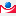 Муниципальная программа муниципального образования Тбилисский район "Развитие образования" 925070001 0 00 00000616633,2206529,067623162,287Дошкольное образование9250701206027,4863405,790209433,276Муниципальная программа муниципального образования Тбилисский район "Развитие образования" 925070101 0 00 00000194338,2863405,790197744,076"Функционирование системы образования Тбилисского района"925070101 1 01 00000194338,2863405,790197744,076Расходы на обеспечение деятельности (оказания услуг) муниципальных учреждений925070101 1 01 0059054217,8800,00054217,880Предоставление субсидий бюджетным, автономным учреждениям и иным некоммерческим организациям925070101 1 01 0059060054217,88054217,880Осуществление муниципальными учреждениями капитального ремонта925070101 1 01 090205212,3060,0005212,306Предоставлении субсидий бюджетным,автономным учреждениям и иным некоммерческим организациям925070101 1 01 090206005212,3065212,306Мероприятия в области образования925070101 1 01 10300125,790125,790Предоставление субсидий бюджетным, автономным учреждениям и иным некоммерческим организациям925070101 1 01 10300600125,790125,790Субвенция на осуществление отдельных государственных полномочий по предоставлению мер социальной поддержки в виде компенсации расходов на оплату жилых помещений, отопления и освещения педагогическим работникам муниципальных образовательных организаций, проживающим и работающим в сельских населенных пунктах, рабочих поселках (поселках городского типа) на территории Краснодарского края925070101 1 01 608202323,7000,0002323,700Предоставление субсидий муниципальным бюджетным, автономным учреждениям и иным некоммерческим организациям 925070101 1 01 608206002323,7002323,700Субвенция на осуществление государственных полномочий по финансовому обеспечению государственных гарантий реализации прав на получение общедоступного и бесплатного образования в муниципальных дошкольных и общеобразовательных организациях925070101 1 01 60860132584,4000,000132584,400Предоставление субсидий бюджетным, автономным учреждениям и иным некоммерческим организациям925070101 1 01 60860600132584,400132584,400Иные межбюджетные трансферты на дополнительную помощь местным бюджетам для решения социально значимых вопросов местного значения925070101 1 01 629803280,0003280,000Предоставление субсидий муниципальным бюджетным, автономным учреждениям и иным некоммерческим организациям 925070101 1 01 629806003280,0003280,000Муниципальная программа муниципального образования Тбилисский район "Обеспечение безопасности населения"925070110 0 00 0000011689,2000,00011689,200Подпрограмма "Профилактика терроризма и экстремизма в муниципальном образовании Тбилисский район"925070110 2 00 0000011689,2000,00011689,200Обслуживание лицензионной физической охраны925070110 2 01 0000011689,2000,00011689,200Мероприятия в области дошкольного образования925070110 2 01 1029011689,2000,00011689,200Предоставление субсидий бюджетным, автономным учреждениям и иным некоммерческим организациям925070110 2 01 1029060011689,20011689,200Общее образование9250702361739,1342923,277364662,411"Функционирование системы образования Тбилисского района"925070201 1 01 00000327619,3342923,277330542,611Расходы на обеспечение деятельности (оказания услуг) муниципальных учреждений925070201 1 01 0059065895,7660,00065895,766Предоставление субсидий бюджетным, автономным учреждениям и иным некоммерческим организациям925070201 1 01 0059060065895,76665895,766Осуществление муниципальными учреждениями капитального ремонта925070201 1 01 090201303,000375,1231678,123Предоставлении субсидий бюджетным,автономным учреждениям и иным некоммерческим организациям925070201 1 01 090206001303,000375,1231678,123Мероприятия в области образования925070201 1 01 103004828,3681128,1545956,522Предоставление субсидий бюджетным, автономным учреждениям и иным некоммерческим организациям925070201 1 01 103006004828,3681128,1545956,522Иные межбюджетные трансферты на обеспечение выплат ежемесячного денежного вознаграждения за классное руководство педагогическим работникам муниципальных образовательных организаций, реализующих образовательные программы начального общего, основного общего и среднего общего образования, в том числе адаптированные основные общеобразовательные программы 925070201 1 01 5303018592,6000,00018592,600Предоставление субсидий муниципальным бюджетным, автономным учреждениям и иным некоммерческим организациям 925070201 1 01 5303060018592,60018592,600Субвенция на осуществление отдельных государственных полномочий по предоставлению мер социальной поддержки в виде компенсации расходов на оплату жилых помещений, отопления и освещения педагогическим работникам муниципальных образовательных организаций, проживающим и работающим в сельских населенных пунктах, рабочих поселках (поселках городского типа) на территории Краснодарского края925070201 1 01 608203373,2000,0003373,200Предоставление субсидий муниципальным бюджетным, автономным учреждениям и иным некоммерческим организациям 925070201 1 01 608206003373,2003373,200Субвенция на осуществление государственных полномочий по финансовому обеспечению государственных гарантий реализации прав на получение общедоступного и бесплатного образования в муниципальных дошкольных и общеобразовательных организациях925070201 1 01 60860232875,0000,000232875,000Предоставление субсидий бюджетным, автономным учреждениям и иным некоммерческим организациям925070201 1 01 60860600232875,000232875,000Субвенция на осуществление отдельных государственных полномочий по обеспечению льготным питанием учащихся из многодетных семей в муниципальных общеобразовательных организациях925070201 1 01 62370751,4000,000751,400Предоставление субсидий муниципальным бюджетным, автономным учреждениям и иным некоммерческим организациям 925070201 1 01 62370600751,400751,400Иные межбюджетные трансферты на дополнительную помощь местным бюджетам для решения социально значимых вопросов местного значения925070201 1 01 629801420,0001420,000Предоставление субсидий муниципальным бюджетным, автономным учреждениям и иным некоммерческим организациям 925070201 1 01 629806001420,0001420,000"Обеспечение реализации муниципальной программы и прочие мероприятия в области образования"925070201 1 02 0000021605,8000,00021605,800Мероприятия в области образования925070201 1 02 10300200,0000,000200,000Предоставление субсидий бюджетным, автономным учреждениям и иным некоммерческим организациям925070201 1 02 10300600200,000200,000Субвенция на осуществление отдельных государственных полномочий по материально-техническому обеспечению пунктов проведения экзаменов для государственной итоговой аттестации по образовательным программам основного общего и среднего общего образования и выплате педагогическим работникам, участвующим в проведении государственной итоговой аттестации
по образовательным программам основного общего и среднего общего образования, компенсации за работу по подготовке и проведению указанной государственной итоговой аттестации925070201 1 02 625001185,8000,0001185,800Социальное обеспечение и иные выплаты населению925070201 1 02 62500300507,750507,750Предоставление субсидий бюджетным, автономным учреждениям и иным некоммерческим организациям925070201 1 02 62500600678,050678,050Организация бесплатного горячего питания обучающихся по образовательным программам начального общего образования в муниципальных образовательных организациях925070201 102 L304020220,0000,00020220,000Субсидия на организацию бесплатного горячего питания обучающихся по образовательным программам начального общего образования в муниципальных образовательных организациях925070201 102 L304019411,2000,00019411,200Предоставление субсидий бюджетным, автономным учреждениям и иным некоммерческим организациям925070201 102 L304060019411,20019411,200Организация бесплатного горячего питания обучающихся, по образовательным программам начального, общего образование в муниципальных образовательных организациях925070201 102 L3040808,8000,000808,800Предоставление субсидий бюджетным, автономным учреждениям и иным некоммерческим организациям925070201 102 L3040600808,800808,800Федеральный проект "Безопасность дорожного движения"925070201 1 R3 000002200,0000,0002200,000Субсидии на организацию предоставления общедоступного и бесплатного начального общего, основного общего, среднего общего образования по основным общеобразовательным программам в муниципальных образовательных организациях (приобретение автобусов и микроавтобусов для обеспечения подвоза учащихся)925070201 1 R3 S32402112,0000,0002112,000Предоставление субсидий бюджетным, автономным учреждениям и иным некоммерческим организациям925070201 1 R3 S32406002112,0002112,000Организация предоставления общедоступного и бесплатного начального общего, основного общего, среднего общего образования по основным общеобразовательным программам в муниципальных образовательных организациях (приобретение автобусов и микроавтобусов для обеспечения подвоза учащихся)925070201 1 R3 S324088,0000,00088,000Предоставление субсидий бюджетным, автономным учреждениям и иным некоммерческим организациям925070201 1 R3 S324060088,00088,000Муниципальная программа муниципального образования Тбилисский район "Обеспечение безопасности населения"925070210 0 00 0000010314,0000,00010314,000Подпрограмма "Профилактика терроризма и экстремизма в муниципальном образовании Тбилисский район"925070210 2 00 0000010314,0000,00010314,000Обслуживание лицензионной физической охраны925070210 2 01 0000010314,0000,00010314,000Мероприятия в области образования925070210 2 01 1030010314,0000,00010314,000Предоставление субсидий бюджетным, автономным учреждениям и иным некоммерческим организациям925070210 2 01 1030060010314,00010314,000Дополнительное образование детей92507 0338928,6000,00038928,600"Функционирование системы образования Тбилисского района"925070301 1 01 0000038928,6000,00038928,600Расходы на обеспечение деятельности (оказания услуг) муниципальных учреждений925070301 1 01 0059038400,9000,00038400,900Предоставление субсидий бюджетным, автономным учреждениям и иным некоммерческим организациям925070301 1 01 0059060038400,90038400,900Субвенция на осуществление отдельных государственных полномочий по предоставлению мер социальной поддержки в виде компенсации расходов на оплату жилых помещений, отопления и освещения педагогическим работникам муниципальных образовательных организаций, проживающим и работающим в сельских населенных пунктах, рабочих поселках (поселках городского типа) на территории Краснодарского края925070301 1 01 60820527,7000,000527,700Предоставление субсидий бюджетным, автономным учреждениям и иным некоммерческим организациям925070301 1 01 60820600527,700527,700Молодежная политика 92507072818,9000,0002818,900Муниципальная программа муниципального образования Тбилисский район "Дети Тбилисского района"925070703 0 00 000002818,9000,0002818,900"Мероприятия по организации отдыха и оздоровления детей Тбилисского района в летний период"92507 0703 1 01 000002818,9000,0002818,900Мероприятия по оздоровлению детей925070703 1 01 10170760,0000,000760,000Предоставление субсидий бюджетным, автономным учреждениям и иным некоммерческим организациям925070703 1 01 10170600760,000760,000Субвенция на осуществление отдельных государственных полномочий Краснодарского края по обеспечению отдыха детей в каникулярное время в профильных лагерях, организованных муниципальными общеобразовательными организациями Краснодарского края925070703 1 01 631102058,9000,0002058,900Предоставление субсидий бюджетным, автономным учреждениям и иным некоммерческим организациям925070703 1 01 631106002058,9002058,900Другие вопросы в области образования925070939667,900200,00039867,900Муниципальная программа муниципального образования Тбилисский район "Развитие образования" 925070901 0 00 0000034141,200200,00034341,200"Обеспечение реализации муниципальной программы и прочие мероприятия в области образования"925070901 1 02 0000034141,200200,00034341,200Расходы на обеспечение функций органов местного самоуправления925070901 1 02 001905580,000200,0005780,000Расходы на выплаты персоналу в целях обеспечения выполнения функций государственными(муниципальными) органами, казенными учреждениями, органами управления государственными внебюджетными фондами925070901 1 02 001901005226,7005226,700Закупка товаров, работ и услуг для обеспечения государственных (муниципальных) нужд925070901 1 02 00190200350,300200,000550,300Иные бюджетные ассигнования925070901 1 02 001908003,0003,000Расходы на обеспечение деятельности (оказания услуг) муниципальных учреждений - методические центры, централизованные бухгалтерии925070901 1 02 0059023771,2000,00023771,200Расходы на выплаты персоналу в целях обеспечения выполнения функций органов местного самоуправления, казенными учреждениями925070901 1 02 0059010021990,00021990,000Закупка товаров, работ и услуг для обеспечения государственных (муниципальных) нужд925070901 1 02 005902001769,7001769,700Иные бюджетные ассигнования925070901 1 02 0059080011,50011,500Мероприятия в области образования925070901 1 02 103001590,0000,0001590,000Закупка товаров, работ и услуг для обеспечения государственных (муниципальных) нужд925070901 1 02 10300200910,000910,000Социальное обеспечение и иные выплаты населению925070901 1 02 10300300350,000350,000Предоставление субсидий бюджетным, автономным учреждениям и иным некоммерческим организациям925070901 1 02 10300600330,000330,000Подготовка и повышение квалификации кадров925070901 1 02 10400200,0000,000200,000Предоставление субсидий бюджетным, автономным учреждениям и иным некоммерческим организациям925070901 1 02 10400600200,000200,000Субвенция на осуществление государственных гарантий реализации прав на получение общедоступного и бесплатного образования925070901 1 02 608603000,0000,0003000,000Расходы на выплаты персоналу в целях обеспечения выполнения функций органов местного самоуправления, казенными учреждениями925070901 1 02 608601002600,0002600,000Закупка товаров, работ и услуг для обеспечения государственных (муниципальных) нужд925070901 1 02 60860200400,000400,000Муниципальная программа муниципального образования Тбилисский район "Обеспечение безопасности населения"925070910 0 00 000002210,7000,0002210,700Федеральный проект "Безопасность дорожного движения"925070910 1 R3 00000510,8000,000510,800Мероприятия по предупреждению детского дорожно-транспортного травматизма925070910 1 R3 S247040,9000,00040,900Предоставление субсидий бюджетным, автономным учреждениям и иным некоммерческим организациям925070910 1 06 S24706000,0000,000Субсидия на участие в осуществлении мероприятий по предупреждению детского дорожно-транспортного травматизма на территории муниципальных образований Краснодарского края925070910 1 R3 S2470469,9000,000469,900Предоставление субсидий бюджетным, автономным учреждениям и иным некоммерческим организациям925070910 1 R3 S2470600469,900469,900Подпрограмма "Профилактика терроризма и экстремизма в муниципальном образовании Тбилисский район"925070910 2 00 000001699,9000,0001699,900Профилактика терроризма в части обеспечения инженерно-технической защищенности925070910 2 02 000001699,9000,0001699,900Мероприятия по профилактике терроризма в части обеспечения инженерно-технической защищенности муниципальных образовательных организаций925070910 2 02 S0460136,0000,000136,000Предоставление субсидий бюджетным, автономным учреждениям и иным некоммерческим организациям925070910 2 02 S0460600136,000136,000Субсидия на участие в профилактике терроризма в части обеспечения инженерно-технической защищенности муниципальных образовательных организаций925070910 2 02 S04601563,9000,0001563,900Предоставление субсидий бюджетным, автономным учреждениям и иным некоммерческим организациям925070910 2 02 S04606001563,9001563,900Обеспечение деятельности подведомственных учреждений 925070972 6 00 000003316,0000,0003316,000Расходы на обеспечение деятельности (оказания услуг) муниципальных учреждений925070972 6 00 005903316,0000,0003316,000Предоставление субсидий бюджетным, автономным учреждениям и иным некоммерческим организациям925070972 6 00 005906003316,0003316,000Социальная политика92510005852,5000,0005852,500Охрана семьи и детства92510045852,5000,0005852,500Муниципальная программа муниципального образования Тбилисский район "Развитие образования" 925100401 0 00 000005852,5000,0005852,500"Функционирование системы образования Тбилисского района"925100401 1 01 000005852,5000,0005852,500Мероприятия в области образования925100401 1 01 103001330,0000,0001330,000Предоставление субсидий бюджетным, автономным учреждениям и иным некоммерческим организациям925100401 1 01 103006000,0000,000Социальное обеспечение и иные выплаты населению925100401 1 01 103003001330,0001330,000Субвенция на осуществление отдельных государственных полномочий по обеспечению выплаты компенсации части родительской платы за присмотр и уход за детьми, посещающими образовательные организации, реализующие образовательную программу дошкольного образования925100401 1 01 607104522,5000,0004522,500Закупка товаров, работ и услуг для обеспечения государственных (муниципальных) нужд925100401 1 01 6071020025,00025,000Социальное обеспечение и иные выплаты населению925100401 1 01 607103004497,5004497,500Отдел культуры администрации муниципального образования Тбилисский район92661185,932282,74961468,681Муниципальная программа муниципального образования Тбилисский район "Развитие культуры Тбилисского района"92611 0 00 0000061115,932282,74961398,681Дополнительное образование детей926070316052,78037,00016089,780"Реализация дополнительных предпрофессиональных общеобразовательных программ в области искусств"926070311 1 02 0000016052,78037,00016089,7806Расходы на обеспечение деятельности (оказания услуг) муниципальных учреждений926070311 1 02 0059015927,58037,00015964,580Предоставление субсидий бюджетным, автономным учреждениям и иным некоммерческим организациям926070311 1 02 0059060015927,58037,00015964,580Субвенция на осуществление отдельных государственных полномочий по предоставлению мер социальной поддержки в виде компенсации расходов на оплату жилых помещений, отопления и освещения педагогическим работникам муниципальных образовательных организаций, проживающим и работающим в сельских населенных пунктах, рабочих поселках (поселках городского типа) на территории Краснодарского края926070311 1 02 60820125,2000,000125,200Предоставление субсидий бюджетным, автономным учреждениям и иным некоммерческим организациям926070311 1 02 60820600125,200125,200Культура926080141658,818219,70941878,527"Организация библиотечного обслуживания населения муниципального образования Тбилисский район"926080111 1 03 0000018627,79651,45018679,246Расходы на обеспечение деятельности (оказания услуг) муниципальных учреждений926080111 1 03 0059013153,90051,45013205,350Предоставление субсидий бюджетным, автономным учреждениям и иным некоммерческим организациям926080111 1 03 0059060013153,90051,45013205,350Приобретение книжной продукции926080111 1 03 09010143,0000,000143,000Предоставление субсидий бюджетным, автономным учреждениям и иным некоммерческим организациям926080111 1 03 09010600143,000143,000Передача полномочий по организации библиотечного обслуживания из поселений в муниципальное образование Тбилисский район926080111 1 03 200205330,8960,0005330,896Предоставление субсидий бюджетным, автономным учреждениям и иным некоммерческим организациям926080111 1 03 200206005330,8965330,896"Создание условий для организации досуга и культуры"926080111 1 05 0000023031,022168,25923199,281Расходы на обеспечение деятельности (оказания услуг) муниципальных учреждений926080111 1 05 0059022731,022168,25922899,281Предоставление субсидий бюджетным, автономным учреждениям и иным некоммерческим организациям926080111 1 05 0059060022731,022168,25922899,281Мероприятия в области культуры926080111 1 05 10320300,0000,000300,000Предоставление субсидий муниципальным бюджетным, автономным учреждениям и иным некоммерческим организациям 926080111 1 05 10320600300,000300,000Другие вопросы в области культуры, кинематографии92608043474,33426,0403500,374Муниципальная программа муниципального образования Тбилисский район "Обеспечение безопасности населения"926080410 0 00 0000070,0000,00070,000Закупка товаров, работ и услуг для обеспечения государственных (муниципальных) нужд926080410 1 02 1042020013,00013,000Социальное обеспечение и иные выплаты населению926080410 1 02 1042030037,00037,000Предоставление субсидий бюджетным, автономным учреждениям и иным некоммерческим организациям926080410 1 02 1042060020,00020,000"Руководство и управление в сфере культуры и искусства"926080411 1 01 000001459,39626,0401485,436Расходы на обеспечение функций органов местного самоуправления926080411 1 01 001901459,39626,0401485,436Расходы на выплаты персоналу в целях обеспечения выполнения функций государственными(муниципальными) органами, казенными учреждениями, органами управления государственными внебюджетными фондами926080411 1 01 001901001390,2501390,250Закупка товаров, работ и услуг для обеспечения государственных (муниципальных) нужд926080411 1 01 0019020067,44626,04093,486Иные бюджетные ассигнования926080411 1 01 001908001,7001,700"Методическое обслуживание учреждений культуры"926080411 1 04 000001944,9380,0001944,938Расходы на обеспечение деятельности (оказания услуг) муниципальных учреждений – МКУК "Тбилисский МЦК" 926080411 1 04 005901944,9380,0001944,938Расходы на выплаты персоналу в целях обеспечения выполнения функций государственными(муниципальными) органами, казенными учреждениями, органами управления государственными внебюджетными фондами926080411 1 04 005901001894,2541894,254Социальное обеспечение и иные выплаты населению926080411 1 04 005903000,0000,0007Расходы на выплаты персоналу в целях обеспечения выполнения функций государственными(муниципальными) органами, казенными учреждениями, органами управления государственными внебюджетными фондами926080411 1 04 104701000,0000,000Отдел по физической культуре и спорту администрации муниципального образования Тбилисский район92973301,2591110,00074411,259Физическая культура и спорт929110073301,2591110,00074411,259Физическая культура 929110116598,593510,00017108,593Муниципальная программа муниципального образования Тбилисский район "Развитие физической культуры и спорта"929110109 0 00 0000016598,593510,00017108,593"Обеспечение деятельности муниципальных учреждений отрасли "Физическая культура и спорт", отрасли "Образование" 929110109 1 01 0000016598,593510,00017108,593Расходы на обеспечение деятельности (оказания услуг) муниципальных учреждений (МАУ СК"ОЛИМП")929110109 1 01 0059015998,993510,00016508,993Предоставление субсидий бюджетным, автономным учреждениям и иным некоммерческим организациям929110109 1 01 0059060015998,993510,00016508,993Субвенция на осуществление отдельных государственных полномочий по предоставлению социальной поддержки отдельным категориям работников муниципальных физкультурно спортивных организаций отрасли "Физическая культура и спорт" и муниципальных организаций дополнительного образования, реализующих дополнительные общеобразовательные программы в области физической культуры и спорта, отрасли "Образование"929110109 1 01 60740187,5000,000187,500Предоставление субсидий бюджетным, автономным учреждениям и иным некоммерческим организациям929110109 1 01 60740600187,500187,500Субсидия на обеспечение условий для развития физической культуры и массового спорта в части оплаты труда инструкторов по спорту929110109 1 01 S2820379,1000,000379,100Предоставление субсидий бюджетным, автономным учреждениям и иным некоммерческим организациям929110109 1 01 S2820600379,100379,100Обеспечение условий для развития физической культуры и массового спорта в части оплаты труда инструкторов по спорту929110109 1 01 S282033,0000,00033,000Предоставление субсидий бюджетным, автономным учреждениям и иным некоммерческим организациям929110109 1 01 S282060033,00033,000Массовый спорт929110255243,665600,00055843,665Муниципальная программа муниципального образования Тбилисский район "Развитие физической культуры и спорта"929110209 0 00 0000011840,765600,00012440,765"Обеспечение деятельности муниципальных учреждений отрасли "Физическая культура и спорт", отрасли "Образование" 929110209 1 01 0000010983,2150,00010983,215Расходы на обеспечение деятельности (оказания услуг) муниципальных учреждений929110209 1 01 0059010983,2150,00010983,215Предоставление субсидий бюджетным, автономным учреждениям и иным некоммерческим организациям929110209 1 01 0059060010983,21510983,215"Реализация единого календарного плана физкультурных мероприятий и спортивных мероприятий муниципального образования Тбилисский район"92911 0209 1 02 00000857,550600,0001457,550Мероприятия в области массового спорта929110209 1 02 10350857,550600,0001457,550Расходы на выплаты персоналу в целях обеспечения выполнения функций государственными(муниципальными) органами, казенными учреждениями,органами управления государственными внебюджетными фондами929110209 1 02 10350100556,850600,0001156,850Закупка товаров, работ и услуг для обеспечения государственных (муниципальных) нужд929110209 1 02 10350200181,000181,000Социальное обеспечение и иные выплаты населению929110209 1 02 10350300119,700119,700Реализация мероприятий федерального проекта "Спорт - норма жизни"929110209 1 P5 0000043402,9000,00043402,900Субсидия на реализацию мероприятий в целях обеспечения условий для развития физической культуры и массового спорта, связанных с приобретением комплектов футбольных полей с искусственным покрытием и легкоатлетическими беговыми дорожками в рамках реализации регионального проекта Краснодарского края "Спорт – норма жизни"929110209 1 P5 5228041666,7000,00041666,700Закупка товаров, работ и услуг для обеспечения государственных (муниципальных) нужд929110209 1 P5 5228020041666,70041666,700Обеспечение условий для развития физической культуры и массового спорта, связанных с приобретением комплектов футбольных полей с искусственным покрытием и легкоатлетическими беговыми дорожками929110209 1 P5 522801736,2000,0001736,200Закупка товаров, работ и услуг для обеспечения государственных (муниципальных) нужд929110209 1 P5 522802001736,2001736,200Муниципальная программа муниципального образования Тбилисский район "Развитие физической культуры и спорта"929110509 0 00 000001459,0010,0001459,001"Отдельные мероприятия по реализации муниципальной программы"929110509 1 03 000001459,0010,0001459,001Расходы на обеспечение функций органов местного самоуправления929110509 1 03 001901459,0010,0001459,001Расходы на выплаты персоналу в целях обеспечения выполнения функций государственными (муниципальными) органами, казенными учреждениями, органами управления государственными внебюджетными фондами929110509 1 03 001901001390,6831390,683Закупка товаров, работ и услуг для обеспечения государственных (муниципальных) нужд929110509 1 03 0019020067,91867,9188Иные бюджетные ассигнования929110509 1 03 001908000,4000,400Отдел по делам молодежи администрации муниципального образования Тбилисский район9346428,364533,6496962,013Муниципальная программа муниципального образования Тбилисский район "Молодежь Тбилисского района"934070008 0 00 000006398,364533,6496932,013Молодежная политика934070708 0 00 000004879,306533,6495412,955"Организация и проведение акций, семинаров, фестивалей, конкурсов и других мероприятий"934070708 1 01 00000839,100250,0001089,100Мероприятия в области молодежной политики934070708 1 01 10310839,100250,0001089,100Закупка товаров, работ и услуг для обеспечения государственных (муниципальных) нужд934070708 1 01 10310200730,500250,000980,500Социальное обеспечение и иные выплаты населению934070708 1 01 10310300108,600108,600"Мероприятия , направленные на формирование здорового образа жизни молодежи"934070708 1 02 00000252,8850,000252,885Мероприятия в области молодежной политики934070708 1 02 10310252,8850,000252,885Расходы на выплаты персоналу в целях обеспечения выполнения функций государственными (муниципальными) органами, казенными учреждениями,органами управления государственными внебюджетными фондами934070708 1 02 10310100210,000210,000Закупка товаров, работ и услуг для обеспечения государственных (муниципальных) нужд934070708 1 02 1031020042,88542,885"Реализация муниципальных функций в области молодежной политики муниципальными бюджетными, казенными учреждениями и органами исполнительной власти муниципального образования Тбилисский район"934070708 1 04 00000 3787,321283,6494070,970Расходы на обеспечение деятельности (оказания услуг) муниципальных учреждений934070708 1 04 005903787,321283,6494070,970Расходы на выплаты персоналу в целях обеспечения выполнения функций государственными (муниципальными) органами, казенными учреждениями,органами управления государственными внебюджетными фондами934070708 1 04 005901003527,771283,6493811,420Закупка товаров, работ и услуг для обеспечения государственных (муниципальных) нужд934070708 1 04 00590200255,050255,050Расходы на выплаты персоналу в целях обеспечения выполнения функций государственными(муниципальными) органами, казенными учреждениями, органами управления государственными внебюджетными фондами934070708 1 04 103101000,0000,000Муниципальная программа муниципального образования Тбилисский район "Обеспечение безопасности населения"934070710 0 00 0000030,0000,00030,000"Укрепление правопорядка, профилактика правонарушений, усиление борьбы с преступностью в муниципальном образовании Тбилисский район"934070710 1 02 1000020,0000,00020,000Социальное обеспечение и иные выплаты населению934070710 1 02 104203000,0000,000Закупка товаров, работ и услуг для обеспечения государственных (муниципальных) нужд934070710 1 02 1042020020,00020,000Подпрограмма "Профилактика терроризма и экстремизма в муниципальном образовании Тбилисский район"934070710 2 00 0000010,0000,00010,000Проведение информационно-пропагандистского сопровождения антитеррористической деятельности на территории муниципального образования Тбилисский район934070710 2 03 0000010,0000,00010,000Мероприятия в области молодежной политики934070710 2 03 1031010,0000,00010,000Другие вопросы в области образования93407091519,0581519,058Расходы на обеспечение функций органов местного самоуправления934070908 1 04 001901519,0580,0001519,058Расходы на выплаты персоналу в целях обеспечения выполнения функций государственными(муниципальными) органами, казенными учреждениями, органами управления государственными внебюджетными фондами934070908 1 04 001901001430,583-2,2561428,327Закупка товаров, работ и услуг для обеспечения государственных (муниципальных) нужд934070908 1 04 0019020088,07588,075Иные бюджетные ассигнования934070908 1 04 001908000,4002,2562,656ВСЕГО1187475,315116125,9801303601,295 ».(тыс.рублей)№ п/пНаименованиеВедРЗПРЦСРВРИзмененияУточнено на 2022 год, суммаИзмененияУточнено на 2022 год, сумма№ п/пНаименованиеВедРЗПРЦСРВРУточнено на 2022 год, суммасумма№ п/пНаименованиеВедРЗПРЦСРВРУточнено на 2022 год, сумма12345678910111Администрация муниципального образования Тбилисский район902423654,800685686,207355492,000609185,488Общегосударственные вопросы902010,000104880,9560,000104288,256Обеспечение деятельности высшего органа исполнительной власти муниципального образования Тбилисский район902010270 0 00 000000,0002012,9110,0002012,911Функционирование высшего должностного лица муниципального образования902010270 1 00 000000,0002012,9110,0002012,911Функционирование высшего должностного лица муниципального образования902010270 1 00 000000,0002012,9110,0002012,911Расходы на обеспечение функций органов местного самоуправления902010270 1 00 001900,0002012,9110,0002012,911Расходы на выплаты персоналу в целях обеспечения выполнения функций государственными (муниципальными) органами, казенными учреждениями,органами управления государственными внебюджетными фондами902010270 1 00 001901002012,9112012,911Функционирование законодательных (представительных) органов государственной власти и представительных органов муниципальных образований90201030,00076,8000,00076,800Обеспечение деятельности Совета муниципального образования Тбилисский район902010371 0 00 000000,00076,8000,00076,800Обеспечение функционирования Совета муниципального образования Тбилисский район902010371 1 00 000000,00076,8000,00076,800Расходы на выплаты персоналу в целях обеспечения выполнения функций государственными (муниципальными) органами, казенными учреждениями,органами управления государственными внебюджетными фондами902010371 1 00 0019010076,80076,800Функционирование местных администраций90201040,00044743,7870,00044743,787Обеспечение деятельности администрации муниципального образования Тбилисский район902010472 0 00 000000,00044743,7870,00044743,787Обеспечение функционирования администрации муниципального образования902010472 1 00 000000,00035848,4870,00035848,487Расходы на обеспечение функций органов местного самоуправления902010472 1 00 001900,00035848,4870,00035848,487Расходы на выплаты персоналу в целях обеспечения выполнения функций государственными(муниципальными) органами, казенными учреждениями,органами управления государственными внебюджетными фондами902010472 1 00 0019010035197,47335197,473Закупка товаров, работ и услуг для обеспечения государственных (муниципальных) нужд902010472 1 00 00190200499,670499,670Иные бюджетные ассигнования902010472 1 00 00190800151,344151,344Обеспечение отдельных государственных полномочий Краснодарского края902 01 04 72 2 00 000000,0008895,3000,0008895,300Субвенция на осуществление отдельных государственных полномочий по ведению учета граждан отдельных категорий в качестве нуждающихся в жилых помещениях 902010472 2 00 608700,000636,5000,000636,500Расходы на выплаты персоналу в целях обеспечения выполнения функций государственными(муниципальными) органами, казенными учреждениями, органами управления государственными внебюджетными фондами902010472 2 00 60870100558,600558,600Закупка товаров, работ и услуг для обеспечения государственных (муниципальных) нужд902010472 2 00 6087020077,90077,900Субвенция на осуществление отдельных государственных полномочий по организации и осуществлению деятельности по опеке и попечительству в отношении несовершеннолетних902010472 2 00 608800,0003332,0000,0003332,000Расходы на выплаты персоналу в целях обеспечения выполнения функций государственными(муниципальными) органами, казенными учреждениями,органами управления государственными внебюджетными фондами902010472 2 00 608801002967,5002967,500Закупка товаров, работ и услуг для обеспечения государственных (муниципальных) нужд902010472 2 00 60880200364,500364,500 Субвенция на осуществление отдельных государственных полномочий по созданию и организации деятельности комиссий по делам несовершеннолетних и защите их прав902010472 2 00 608900,0002581,2000,0002581,200Расходы на выплаты персоналу в целях обеспечения выполнения функций государственными (муниципальными) органами, казенными учреждениями, органами управления государственными внебюджетными фондами902010472 2 00 608901002367,5002367,500Закупка товаров, работ и услуг для обеспечения государственных (муниципальных) нужд902010472 2 00 60890200213,700213,700Субвенция на осуществление отдельных государственных полномочий Краснодарского края по организации и обеспечению отдыха и оздоровления детей (за исключением организации отдыха детей в каникулярное время)902010472 2 00 609000,000636,7000,000636,700Расходы на выплаты персоналу в целях обеспечения выполнения функций государственными(муниципальными) органами, казенными учреждениями, органами управления государственными внебюджетными фондами902010472 2 00 60900100558,800558,800Закупка товаров, работ и услуг для обеспечения государственных (муниципальных) нужд902010472 2 00 6090020077,90077,900Субвенция на осуществление отдельных государственных полномочий Краснодарского края по поддержке сельскохозяйственного производства902010472 2 00 609100,0001273,4000,0001273,400Расходы на выплаты персоналу в целях обеспечения выполнения функций государственными(муниципальными) органами, казенными учреждениями, органами управления государственными внебюджетными фондами902010472 2 00 609101001137,6001137,600Закупка товаров, работ и услуг для обеспечения государственных (муниципальных) нужд902010472 2 00 60910200135,800135,800Субвенция на осуществление отдельных государственных полномочий по выявлению обстоятельств, свидетельствующих о необходимости оказания детям-сиротам и детям, оставшимся без попечения родителей, лицам из числа детей-сирот и детей, оставшихся без попечения родителей, содействия в преодолении трудной жизненной ситуации, и осуществлению контроля за использованием детьми-сиротами и детьми, оставшимися без попечения родителей, лицами из числа детей-сирот и детей, оставшихся без попечения родителей, предоставленных им жилых помещений специализированного жилищного фонда902010472 2 00 623400,000435,5000,000435,500Расходы на выплаты персоналу в целях обеспечения выполнения функций государственными(муниципальными) органами, казенными учреждениями, органами управления государственными внебюджетными фондами902010472 2 00 62340100357,600357,600Закупка товаров, работ и услуг для обеспечения государственных (муниципальных) нужд902010472 2 00 6234020077,90077,900Судебная система90201050,00098,4000,0005,700Субвенция на осуществление полномочий по составлению (изменению) списков кандидатов в присяжные заседатели федеральных судов общей юриспруденции в Российской Федерации902010572 2 00 512000,00098,4000,0005,700Закупка товаров, работ и услуг для обеспечения государственных (муниципальных) нужд902010572 2 00 5120020098,4005,700Резервный фонд90201110,000500,0000,000500,000Финансовое обеспечение непредвиденных расходов 902011172 4 00 000000,000500,0000,000500,000Резервный фонд администрации муниципального образования Тбилисский район902011172 4 00 100300,000500,0000,000500,000Иные бюджетные ассигнования902011172 4 00 10030800500,000500,000Другие общегосударственные расходы90201130,00057449,0580,00056949,058Обеспечение по хозяйственному обслуживанию902011372 3 00 000000,00043169,3790,00042669,379Расходы на обеспечение деятельности (оказания услуг) муниципальных учреждений902011372 3 00 005900,00043169,3790,00042669,379Расходы на выплаты персоналу в целях обеспечения выполнения функций государственными(муниципальными) органами, казенными учреждениями, органами управления государственными внебюджетными фондами902011372 3 00 0059010027327,85927327,859Закупка товаров, работ и услуг для обеспечения государственных (муниципальных) нужд902011372 3 00 0059020014976,42014476,420Иные бюджетные ассигнования902011372 3 00 00590800865,100865,100Реализация муниципальных функций, связанных с муниципальным управлением902011372 5 00 000000,00011232,6090,00011232,609Расходы на обеспечение деятельности (оказания услуг) муниципальных учреждений - Централизованная бухгалтерия муниципального образования Тбилисский район902011372 5 00 005900,0008197,4780,0008197,478Расходы на выплаты персоналу в целях обеспечения выполнения функций государственными(муниципальными) органами, казенными учреждениями, органами управления государственными внебюджетными фондами902011372 5 00 005901007452,9247452,924Закупка товаров, работ и услуг для обеспечения государственных (муниципальных) нужд902011372 5 00 00590200742,554742,554Иные бюджетные ассигнования902011372 5 00 005908002,0002,000Расходы на обеспечение деятельности (оказания услуг) муниципальных учреждений -МКУ "Управление муниципальными закупками муниципального образования Тбилисский район"902011372 5 00 005900,0002607,1310,0002607,131Расходы на выплаты персоналу в целях обеспечения выполнения функций государственными(муниципальными) органами, казенными учреждениями, органами управления государственными внебюджетными фондами902011372 5 00 005901002446,6712446,671Закупка товаров, работ и услуг для обеспечения государственных (муниципальных) нужд902011372 5 00 00590200159,460159,460Иные бюджетные ассигнования902011372 5 00 005908001,0001,000Ведомственная целевая программа "Поддержка и развитие кубанского казачества в муниципальном образовании Тбилисский район"902011372 5 00 101500,000428,0000,000428,000Проведение мероприятий по развитию кубанского казачества в муниципальном образовании Тбилисский район902011372 5 00 101500,000428,0000,000428,000Предоставление субсидий бюджетным, автономным учреждениям и иным некоммерческим организациям902011372 5 00 10150600428,000428,000Муниципальная программа муниципального образования Тбилисский район "Муниципальная политика и развитие гражданского общества"902011302 0 00 000000,0002947,0700,0002947,070Подпрограмма "Гармонизация межнациональных отношений и развитие национальных культур в муниципальном образовании Тбилисский район"902011302 1 00 000000,00033,0000,00033,000"Проведение районных мероприятий, посвященных Дню народного единства"902011302 1 01 000000,00033,0000,00033,000Мероприятия праздничных дней и памятных дат, проводимых администрацией муниципального образования902011302 1 01 100700,00033,0000,00033,000Закупка товаров, работ и услуг для обеспечения государственных (муниципальных) нужд902011302 1 01 1007020033,00033,000Подпрограмма "Государственные и профессиональные праздники, юбилейные и памятные даты, отмечаемые в муниципальном образовании Тбилисский район"902011302 2 00 000000,000600,0000,000600,000"Организация и проведение мероприятий по празднованию праздничных дней, памятных дат, исторических и знаменательных событий Росии, Краснодарского края и Тбилисского района"902011302 2 01 000000,000600,0000,000600,000Мероприятия праздничных дней и памятных дат, проводимых администрацией муниципального образования902011302 2 01 100700,000600,0000,000600,000Закупка товаров, работ и услуг для обеспечения государственных (муниципальных) нужд902011302 2 01 10070200528,000528,000Социальное обеспечение и иные выплаты населению902011302 2 01 1007030072,00072,000Подпрограмма "Информатизация в муниципальном образовании Тбилисский район"902011302 3 00 000000,0002314,0700,0002314,070Информатизация в муниципальном образовании Тбилисский район902011302 3 01 000000,0002314,0700,0002314,070Расходы по обеспечению деятельности органов местного самоуправления902011302 3 01 100100,0002314,0700,0002314,070Закупка товаров, работ и услуг для обеспечения государственных (муниципальных) нужд902011302 3 01 100102002314,0702314,070Муниципальная программа муниципального образования Тбилисский район "Формирование и продвижение экономического и инвестиционно привлекательного образа Тбилисского района за его пределами"902011307 0 00 000000,000100,0000,000100,000"Участие в международном инвестиционном форуме в г.Сочи"9020113 07 1 01 00000 0,00020,0000,00020,000Формирование и продвижение экономического и инвестиционно привлекательного образа муниципального образования Тбилисский район902011307 1 01 104300,00020,0000,00020,000Закупка товаров, работ и услуг для обеспечения государственных (муниципальных) нужд902011307 1 01 1043020020,00020,000"Участие в сельскохозяйственной ярмарке" 902011307 1 02 000000,00020,0000,00020,000Формирование и продвижение экономического и инвестиционно привлекательного образа муниципального образования Тбилисский район902011307 1 02 104300,00020,0000,00020,000Закупка товаров, работ и услуг для обеспечения государственных (муниципальных) нужд902011307 1 02 1043020020,00020,000"Модернизация инвестиционного портала путем поставки и внедрения готового решения "Инвестпортал" 902011307 1 03 000000,00020,0000,00020,000Формирование и продвижение экономического и инвестиционно привлекательного образа муниципального образования Тбилисский район902011307 1 03 104300,00020,0000,00020,000Закупка товаров, работ и услуг для обеспечения государственных (муниципальных) нужд902011307 1 03 1043020020,00020,000"Информационное продвижение инвестиционного потенциала района" 902011307 1 04 000000,00020,0000,00020,000Формирование и продвижение экономического и инвестиционно привлекательного образа муниципального образования Тбилисский район902011307 1 04 104300,00020,0000,00020,000Закупка товаров, работ и услуг для обеспечения государственных (муниципальных) нужд902011307 1 04 1043020020,00020,000"Подготовка и проведение мероприятий в сфере экономического и инвестиционного развития района"902011307 1 05 000000,00020,0000,00020,000Формирование и продвижение экономического и инвестиционно привлекательного образа муниципального образования Тбилисский район902011307 1 05 104300,00020,0000,00020,000Закупка товаров, работ и услуг для обеспечения государственных (муниципальных) нужд902011307 1 05 1043020020,00020,000Национальная оборона90202000,000100,0000,000120,000Мобилизационная подготовка экономики90202040,000100,0000,000120,000Другие непрограмные направления деятельности органов местного самоуправления902020499 9 00 000000,000100,0000,000120,000Мероприятия по обеспечению мобилизационной готовности экономики902020499 9 00 101200,000100,0000,000120,000Закупка товаров, работ и услуг для обеспечения государственных (муниципальных) нужд902020499 9 00 10120200100,000120,000Национальная безопасность и правоохранительная деятельность90203000,00014813,9190,00014976,719Защита населения и территории от чрезвычайных ситуаций природного и техногенного характера, пожарная безопасность90203100,00014663,9190,00014826,719Муниципальная программа муниципального образования Тбилисский район "Обеспечение безопасности населения"902031010 0 00 000000,00014663,9190,00014826,719"Предупреждение и ликвидация чрезвычайных ситуаций, стихийных бедствий и их последствий в муниципальном образовании Тбилисский район"902031010 1 01 00000 0,00014653,9190,00014816,719Расходы на обеспечение деятельности (оказания услуг) муниципальных учреждений - Муниципальное казенное учреждение "Служба по делам гражданской обороны и чрезвычайным ситуациям"902031010 1 01 005900,00013492,6170,00013605,417Расходы на выплаты персоналу в целях обеспечения выполнения функций государственными (муниципальными) органами, казенными учреждениями,органами управления государственными внебюджетными фондами902031010 1 01 0059010011850,14211851,342Закупка товаров, работ и услуг для обеспечения государственных (муниципальных) нужд902031010 1 01 005902001629,6751741,275Иные бюджетные ассигнования902031010 1 01 0059080012,80012,800Мероприятия по предупреждению и ликвидации последствий чрезвычайных ситуаций и стихийных бедствий 902031010 1 01 101400,0001029,3020,0001079,302Закупка товаров, работ и услуг для обеспечения государственных (муниципальных) нужд902031010 1 01 101402001029,3021079,302Субвенция на осуществление отдельных государственных полномочий Краснодарского края по формированию и утверждению списков граждан, лишившихся жилого помещения в результате чрезвычайных ситуаций902031010 1 01 600700,00066,0000,00066,000Закупка товаров, работ и услуг для обеспечения государственных (муниципальных) нужд902031010 1 01 6007020066,00066,000Субвенция на осуществление отдельных государственных полномочий Краснодарского края по формированию и утверждению списков граждан Российской Федерации, пострадавших в результате чрезвычайных ситуаций региональгого и межмуниципального характера на территории Краснодарскогокрая, и членов семей граждан Российской Федерации, погибших (умерших) в результате этих чрезвычайных ситуаций902031010 1 01 626000,00066,0000,00066,000Закупка товаров, работ и услуг для обеспечения государственных (муниципальных) нужд902031010 1 01 6260020066,00066,000Подпрограмма "Профилактика терроризма и экстремизма в муниципальном образовании Тбилисский район"902031010 2 00 000000,00010,0000,00010,000Проведение информационно-пропагандистского сопровождения антитеррористической деятельности на территории муниципального образования Тбилисский район902031010 2 03 000000,00010,0000,00010,000Комплексные меры по профилактике терроризма 902031010 2 03 102000,00010,0000,00010,000Закупка товаров, работ и услуг для обеспечения государственных (муниципальных) нужд902031010 2 03 1020020010,00010,000Другие вопросы в области национальной безопасности и правоохранительной деятельности90203140,000150,0000,000150,000Муниципальная программа муниципального образования Тбилисский район "Обеспечение безопасности населения"902031410 0 00 000000,000150,0000,000150,000"Укрепление правопорядка, профилактика правонарушений, усиление борьбы с преступностью в муниципальном образовании Тбилисский район"902031410 1 02 000000,00050,0000,00050,000Мероприятия, направленные на укрепление правопорядка, профилактику правонарушений, усиление борьбы с преступностью902031410 1 02 104200,00050,0000,00050,000Закупка товаров, работ и услуг для обеспечения государственных (муниципальных) нужд902031410 1 02 1042020050,00050,000"Повышение безопасности дорожного движения в муниципальном образовании Тбилисский район"902031410 1 06 000000,000100,0000,000100,000Мероприятия по повышению безопасности дорожного движения902031410 1 06 102600,000100,0000,000100,000Закупка товаров, работ и услуг для обеспечения государственных (муниципальных) нужд902031410 1 06 10260200100,000100,000Национальная экономика90204000,00032454,6270,00032454,627Сельское хозяйство90204050,00014171,2000,00014171,200Муниципальная программа муниципального образования тбилисский район "Развитие сельского хозяйства и регулирование рынков сельскохозяйственной продукции сырья и продовольствия"902040519 0 00 000000,00014171,2000,00014171,200"Выплаты субсидий на развитие предпринимательства в АПК,улучшение материального положения жителей сельской местности"902040519 1 01 000000,00013229,0000,00013229,000Субвенции на осуществление отдельных государственных полномочий Краснодарского края по поддержке сельскохозяйственного производства902040519 1 01 609100,00013229,0000,00013229,000Иные бюджетные ассигнования902040519 1 01 6091080013229,00013229,000"Организация мероприятий при осуществлении деятельности по обращению с животными без владельцев на территории муниципального образования Тбилисский район"902040519 1 02 000000,000471,2000,000471,200Субвенции на осуществление государственных полномочий Краснодарского края в области обращения с животными, предусмотренных законодательством в области обращения с животными, в том числе организации мероприятий при осуществлении деятельности по обращению с животными без владельцев на территории муниципальных образований Краснодарского края902040519 1 02 616500,000471,2000,000471,200Закупка товаров, работ и услуг для обеспечения государственных (муниципальных) нужд902040519 1 02 61650200471,200471,200"Организация и проведение районных мероприятий в области агропромышленного комплекса"902040519 1 04 000000,000471,0000,000471,000Проведение мероприятия районного праздника "День Урожая" 902040519 1 04 104800,000471,0000,000471,000Закупка товаров, работ и услуг для обеспечения государственных (муниципальных) нужд902040519 1 04 1048020051,00051,000Социальное обеспечение и иные выплаты населению902040519 1 04 10480300420,000420,000Транспорт90204080,0008536,1520,0008536,152Муниципальная программа муниципального образования Тбилисский район "Развитие пассажирского транспорта в Тбилисском районе"902040815 0 00 000000,0008536,1520,0008536,152"Субсидии на компенсацию выпадающих доходов из-за разницы между установленным тарифом и экономически обоснованным тарифом транспортного предприятия"902040815 1 01 000000,0008536,1520,0008536,152Мероприятия в области транспортного обслуживания902040815 1 01 102200,0008536,1520,0008536,152Иные бюджетные ассигнования902040815 1 01 102208008536,1528536,152Другие вопросы в области национальной экономики90204120,0009747,2750,0009747,275Реализация муниципальных функций, связанных с муниципальным управлением902041272 5 00 000000,0006431,2930,0006431,293Расходы на обеспечение деятельности (оказания услуг) муниципальных учреждений - муниципальное казенное учреждение "Управление капитального строительства" 902041272 5 00 005900,0006431,2930,0006431,293Расходы на выплаты персоналу в целях обеспечения выполнения функций государственными(муниципальными) органами, казенными учреждениями ,органами управления государственными внебюджетными фондами902041272 5 00 005901006113,5526113,552Закупка товаров, работ и услуг для обеспечения государственных (муниципальных) нужд902041272 5 00 00590200250,741250,741Иные бюджетные ассигнования902041272 5 00 0059080067,00067,000Муниципальная программа муниципального образования Тбилисский район "Социально-экономическое и территориальное развитие"902041204 0 00 000000,0001500,0000,0001500,000«Утверждение генеральных планов, правил землепользования и застройки»902041204 1 14 000000,0001500,0000,0001500,000Мероприятия по утверждению генеральных планов, правил землепользования и застройки902041204 1 14 104600,0001500,0000,0001500,000Закупка товаров, работ и услуг для обеспечения государственных (муниципальных) нужд902041204 1 14 104602001500,0001500,000Муниципальная программа муниципального образования Тбилисский район "Поддержка малого и среднего предпринимательства в муниципальном образовании Тбилисский район"902041206 0 00 000000,0001815,9820,0001815,982"Пропаганда и популяризация предпринимательской деятельности"902041206 1 01 000000,00040,0000,00040,000Мероприятия района, направленные на поддержку малого и среднего предпринимательства902041206 1 01 102100,00040,0000,00040,000Закупка товаров, работ и услуг для обеспечения государственных (муниципальных) нужд902041206 1 01 1021020040,00040,000Финансовая поддержка субъектов малого и среднего предпринимательства и организаций, обеспечивающих инфраструктуру поддержки субъектов малого и среднего предпринимательства902041206 1 02 000000,0001775,9820,0001775,982Расходы на обеспечение деятельности (оказания услуг) муниципальных учреждений902041206 1 02 005900,0001775,9820,0001775,982Предоставление субсидий бюджетным, автономным учреждениям и иным некоммерческим организациям902041206 1 02 005906001775,9821775,982Жилищно-коммунальное хозяйство90205000,0006099,6560,0006099,656Коммунальное хозяйство90205020,0006009,6560,0006009,656Муниципальная программа муниципального образования Тбилисский район "Энергосбережение и повышение энергетической эффективности"902050213 0 00 000000,0006009,6560,0006009,656"Модернизация и техническое перевооружение котельных, работающих на неэффективных видах топлива"902050213 1 03 000000,0006009,6560,0006009,656Мероприятия в области коммунального хозяйства902050213 1 03 102400,0006009,6560,0006009,656Закупка товаров, работ и услуг для обеспечения государственных (муниципальных) нужд902050213 1 03 102402006009,6566009,656Другие вопросы в области жилищно- коммунального хозяйства90205050,00090,0000,00090,000Мероприятия по проведению капитального ремонта общего имущества собственников помещений в многоквартирных домах902050599 9 00 104400,00090,0000,00090,000Закупка товаров, работ и услуг для обеспечения государственных (муниципальных) нужд902050599 9 00 1044020090,00090,000Образование9020700425000,000425161,980357038,200357200,180Общее образование9020702425000,000425000,000357038,200357038,200Муниципальная программа муниципального образования Тбилисский район "Социально-экономическое и территориальное развитие"902070204 0 00 00000425000,000425000,000357038,200357038,200"Строительство объекта: «Общеобразовательная школа на 1100 мест по ул. 8 марта в ст.Тбилисской Краснодарского края"902070204 1 04 00000425000,000425000,000357038,200357038,200Субсидия бюджетам муниципальных образований на строительство, реконструкцию (в том числе реконструкцию объектов незавершенного строительства) и техническое перевооружение объектов общественной инфраструктуры муниципального значения, приобретение объектов недвижимости902070204 1 04 S0470408000,000408000,000342756,500342756,500Капитальные вложения в объекты государственной (муниципальной) собственности902070204 1 04 S0470400408000,000408000,000342756,500342756,500Строительство, реконструкцию (в том числе реконструкция объектов незавершенного строительства) и техническое перевооружение объектов общественной инфраструктуры муниципального значения, приобретение объектов недвижимости902070204 1 04 S047017000,00017000,00014281,70014281,700Капитальные вложения в объекты государственной (муниципальной) собственности902070204 1 04 S047040017000,00017000,00014281,70014281,700Молодежная политика 90207070,000161,9800,000161,980Муниципальная программа муниципального образования Тбилисский район "Социальная поддержка граждан"902070717 0 00 000000,000161,9800,000161,980"Социальная поддержка детей- сирот и детей, оставшихся без попечения родителей" 902070717 1 02 00000 0,000161,9800,000161,980Мероприятие по оздоровлению детей902070717 1 02 101700,000147,5800,000147,580Расходы на выплаты персоналу в целях обеспечения выполнения функций государственными(муниципальными) органами, казенными учреждениями 902070717 1 02 1017010035,00035,000Закупка товаров, работ и услуг для обеспечения государственных (муниципальных) нужд902070717 1 02 10170200112,580112,580Субвенция на осуществление отдельных государственных полномочий по оплате проезда детей-сирот и детей, оставшихся без попечения родителей, находящихся под опекой (попечительством), включая предварительную опеку (попечительство), переданных на воспитание в приемную семью или на патронатное воспитание, к месту лечения и обратно902070717 1 02 608400,00014,4000,00014,400Закупка товаров, работ и услуг для обеспечения государственных (муниципальных) нужд902070717 1 02 6084020014,40014,400Социальная политика9021000-1546,20093155,550-1546,20093960,450Пенсионное обеспечение90210010,000144,1560,000144,156Другие непрограммные направления деятельности органов местного самоуправления902100199 0 00 000000,000144,1560,000144,156Иные непрограммные расходы902100199 9 00 000000,000144,1560,000144,156Дополнительное материальное обеспечение ряда лиц, замещавших выборные муниципальные должности и должности муниципальной службы муниципального образования Тбилисский район902100199 9 00 100400,000144,1560,000144,156Социальное обеспечение и иные выплаты населению902100199 9 00 10040300144,156144,156Социальное обеспечение населения90210030,000807,6380,000807,638Реализация муниципальных функций, связанных с муниципальным управлением902100372 5 00 000000,000807,6380,000807,638Субсидии (гранты) администрации муниципального образования Тбилисский район для поддержки общественно полезных программ социально ориентированных некоммерческих организаций902100372 5 00 103800,000807,6380,000807,638Предоставление субсидий бюджетным, автономным учреждениям и иным некоммерческим организациям902100372 5 00 10380600807,638807,638Охрана семьи и детства9021004-1546,20092203,756-1546,20093008,656Муниципальная программа муниципального образования Тбилисский район "Обеспечение жильем молодых семей"902100405 0 00 000000,0009035,1560,0008736,156"Предоставление молодым семьям, участникам программы, социальных выплат на приобретение (строительство) жилья"902100405 1 01 000000,0009035,1560,0008736,156Предоставление социальных выплат молодым семьям на приобретение (строительство) жилья в рамках реализации мероприятия по обеспечению жильем молодых семей902100405 1 01 L49700,0004291,0560,0004291,056Социальное обеспечение и иные выплаты населению902100405 1 01 L49703004291,0564291,056Субсидия на предоставление социальных выплат молодым семьям на приобретение (строительство) жилья в рамках реализации мероприятия по обеспечению жильем молодых семей ведомственной целевой программы "Оказание государственной поддержки гражданам в обеспечении жильем и оплате жилищно-коммунальных услуг" государственной программы Российской Федерации "Обеспечение доступным и комфортным жильем и коммунальными услугами граждан Российской Федерации" 902100405 1 01 L49700,0004744,1000,0004445,100Социальное обеспечение и иные выплаты населению902100405 1 01 L49703004744,1004445,100Муниципальная программа муниципального образования Тбилисский район "Социальная поддержка граждан"902100417 0 00 00000-1546,20083168,600-1546,20084272,500"Обеспечение жилыми помещениями детей-сирот и детей, оставшихся без попечения родителей и лиц из их числа."902100417 1 01 00000-1546,20027957,900-1546,20027837,900Мероприятия в области жилищного хозяйства902100417 1 01 102300,000120,0000,0000,000Закупка товаров, работ и услуг для обеспечения государственных (муниципальных) нужд902100417 1 01 10230200120,0000,000Субвенция на осуществление отдельных государственных полномочий по выплате единовременного пособия детям-сиротам и детям, оставшимся без попечения родителей, и лицам из их числа на государственную регистрацию права собственности (права пожизненного наследуемого владения), в том числе на оплату услуг, необходимых для ее осуществления, за исключением жилых помещений, приобретенных за счет средств краевого бюджета902100417 1 01 605800,0005,2000,0005,200Социальное обеспечение и иные выплаты населению902100417 1 01 605803005,2005,200Субвенция на осуществление отдельных государственных полномочий по обеспечению жилыми помещениями детей сирот и детей, оставшихся без попечения родителей, лиц из числа детей сирот и детей, оставшихся без попечения родителей, в соответствии с Законом Краснодарского края "Об обеспечении дополнительных гарантий прав на имущество и жилое помещение детей сирот и детей, оставшихся без попечения родителей, в Краснодарском крае"902100417 1 01 C0820-1546,20021653,600-1546,20021653,600Капитальные вложения в объекты государственной (муниципальной) собственности902100417 1 01 C0820400-1546,20021653,600-1546,20021653,600Субвенция на осуществление отдельных государственных полномочий по обеспечению жилыми помещениями детей сирот и детей, оставшихся без попечения родителей, лиц из числа детей сирот и детей, оставшихся без попечения родителей, в соответствии с Законом Краснодарского края "Об обеспечении дополнительных гарантий прав на имущество и жилое помещение детей сирот и детей, оставшихся без попечения родителей, в Краснодарском крае"902100417 1 01 R08200,0006179,1000,0006179,100Капитальные вложения в объекты государственной (муниципальной) собственности902100417 1 01 R08204006179,1006179,100"Социальная поддержка детей- сирот и детей, оставшихся без попечения родителей" 902100417 1 02 000000,00055210,7000,00056434,600Субвенция на осуществление отдельных государственных полномочий по выплате ежемесячных денежных средств на содержание детей-сирот и детей, оставшихся без попечения родителей, находящихся под опекой (попечительством), включая предварительную опеку (попечительство), переданных на воспитание в приемную семью902100417 1 02 606700,00030158,0000,00031364,900Закупка товаров, работ и услуг для обеспечения государственных (муниципальных) нужд902100417 1 02 60670200150,000150,000Социальное обеспечение и иные выплаты населению902100417 1 02 6067030030008,00031214,900Субвенция на осуществление отдельных государственных полномочий по выплате ежемесячного вознаграждения, причитающегося приемным родителям за оказание услуг по воспитанию приемных детей902100417 1 02 606800,00024117,0000,00024117,000Закупка товаров, работ и услуг для обеспечения государственных (муниципальных) нужд902100417 1 02 6068020088,00088,000Социальное обеспечение и иные выплаты населению902100417 1 02 6068030024029,00024029,000Субвенция на осуществление отдельных государственных полномочий по выплате ежемесячных денежных средств на содержание детей, нуждающихся в особой заботе государства, переданных на патронатное воспитание902100417 1 02 607200,000424,0000,000441,000Закупка товаров, работ и услуг для обеспечения государственных (муниципальных) нужд902100417 1 02 607202000,7000,700Социальное обеспечение и иные выплаты населению902100417 1 02 60720300423,300440,300Субвенция на осуществление отдельных государственных полномочий по выплате ежемесячного вознаграждения, причитающегося патронатным воспитателям за оказание услуг по осуществлению патронатного воспитания и постинтернатного сопровождения902100417 1 02 607300,000511,7000,000511,700Закупка товаров, работ и услуг для обеспечения государственных (муниципальных) нужд902100417 1 02 607302000,7000,700Социальное обеспечение и иные выплаты населению902100417 1 02 60730300511,000511,000Физическая культура и спорт90211000,0008664,8000,0000,000Массовый спорт90211020,0008664,8000,0000,000Муниципальная программа муниципального образования Тбилисский район "Социально-экономическое и территориальное развитие"902110204 0 00 000000,0008664,8000,0000,000"Капитальный ремонт стадиона по адресу: Краснодарский край, Тбилисский район, ст. Тбилисская, ул. Базарная, 143 "А"902110204 1 18 000000,0008664,8000,0000,000Субсидия на капитальный ремонт муниципальных спортивных объектов в целях обеспечения условий для занятий физической культурой и массовым спортом в муниципальном образовании902110204 1 18 S03400,0007971,6000,0000,000Закупка товаров, работ и услуг для обеспечения государственных (муниципальных) нужд902110204 1 18 S03402007971,6000,000Капитальный ремонт муниципальных спортивных объектов в целях обеспечения условий для занятий физической культурой и массовым спортом в муниципальном образовании902110204 1 18 S03400,000693,2000,0000,000Закупка товаров, работ и услуг для обеспечения государственных (муниципальных) нужд902110204 1 18 S0340200693,2000,000Средства массовой информации90212000,00085,6000,00085,600Другие вопросы в области средств массовой информации90212040,00085,6000,00085,600Муниципальная программа муниципального образования Тбилисский район "Информационное обслуживание деятельности органов местного самоуправления"902120418 0 00 000000,00085,6000,00085,600"Информационное обслуживание деятельности органов местного самоуправления в печатном периодическом издании"902120418 1 01 000000,00085,6000,00085,600Информационное обеспечение жителей муниципального образования902120418 1 01 103600,00085,6000,00085,600Закупка товаров, работ и услуг для обеспечения государственных (муниципальных) нужд902120418 1 01 1036020085,60085,600Обслуживание государственного и муниципального долга9021300201,000269,1190,0000,000Управление муниципальным долгом902130174 3 00 00000201,000269,1190,0000,000Процентные платежи по муниципальному долгу902130174 3 00 10050201,000269,1190,0000,000Обслуживание государственного (муниципального) долга902130174 3 00 10050700201,000269,1190,0002Финансовое управление администрации муниципального образования Тбилисский район9050,00014281,0000,00014462,000Обеспечение деятельности финансовых, налоговых и таможенных органов и органов финансового (финансово-бюджетного) надзора90501060,00014281,0000,00014462,000Управление муниципальными финансами - Финансовое управление администрации муниципального образования Тбилисский район905010674 0 00 000000,00014281,0000,00014462,000Обеспечение деятельности финансового управления905010674 1 00 000000,00014281,0000,00014462,000Расходы на обеспечение функций органов местного самоуправления 905010674 1 00 001900,00014281,0000,00014462,000Расходы на выплаты персоналу в целях обеспечения выполнения функций государственными(муниципальными) органами, казенными учреждениями ,органами управления государственными внебюджетными фондами905010674 1 00 00190100 11914,00011916,000Закупка товаров, работ и услуг для обеспечения государственных (муниципальных) нужд905010674 1 00 001902002359,0002538,000Иные бюджетные ассигнования905010674 1 00 001908008,0008,0003Контрольно-счетная палата муниципального образования Тбилисский район9100,0004651,4520,0004651,452Обеспечение деятельности финансовых, налоговых и таможенных органов и органов финансового (финансово-бюджетного) надзора91001060,0004651,4520,0004651,452Обеспечение деятельности контрольно-счетной палаты муниципального образования Тбилисский район910010675 0 00 000000,0004651,4520,0004651,452Руководитель контрольно-счетной палаты 910010675 1 00 000000,0001232,7750,0001232,775Расходы на обеспечение функций органов местного самоуправления910010675 1 00 001900,0001232,7750,0001232,775Расходы на выплаты персоналу в целях обеспечения выполнения функций государственными(муниципальными) органами, казенными учреждениями,органами управления государственными внебюджетными фондами910010675 1 00 001901001232,7751232,775Контрольно-счетная палата 910010675 2 00 000000,0003418,6770,0003418,677Расходы на обеспечение функций органов местного самоуправления 910010675 2 00 001900,0003418,6770,0003418,677Расходы на выплаты персоналу в целях обеспечения выполнения функций государственными(муниципальными) органами, казенными учреждениями, органами управления государственными внебюджетными фондами910010675 2 00 001901003401,3343401,334Закупка товаров, работ и услуг для обеспечения государственных (муниципальных) нужд910010675 2 00 0019020016,34316,343Иные бюджетные ассигнования910010675 2 00 001908001,0001,0004Отдел по управлению муниципальным имуществом адинистрации муниципального образования Тбилисский район9210,0005567,5610,0005567,561Муниципральная программа муниципального образования Тбилисский район "Управление муниципальным имуществом" 921011321 0 00 000000,0005567,5610,0005567,561"Проведение технической инвентаризации объектов недвижимости, в том числе бесхозяйного имущества, изготовление технических и кадастровых паспортов и другие расходы по управлению муниципальной собственностью"921011321 1 01 000000,000450,0000,000450,000Управление государственным и муниципальным имуществом, связанное с оценкой недвижимости, признанием прав и регулированием отношений по государственной и муниципальной собственности921011321 1 01 101000,000450,0000,000450,000Закупка товаров, работ и услуг для обеспечения государственных (муниципальных) нужд921011321 1 01 10100200450,000450,000"Проведение рыночной оценки объектов муниципальной собственности"921011321 1 02 000000,000120,4000,000120,400Управление государственным и муниципальным имуществом, связанное с оценкой недвижимости, признанием прав и регулированием отношений по государственной и муниципальной собственности921011321 1 02 101000,000120,4000,000120,400Закупка товаров, работ и услуг для обеспечения государственных (муниципальных) нужд921011321 1 02 10100200110,400110,400Иные бюджетные ассигнования921011321 1 02 1010080010,00010,000"Разработка, внедрение и сопровождение информационной системы учета муниципального имущества"921011321 1 04 000000,000261,8000,000261,800Мероприятия по землеустройству и землепользованию921011321 1 04 101100,000261,8000,000261,800Закупка товаров, работ и услуг для обеспечения государственных (муниципальных) нужд921011321 1 04 10110200261,800261,800"Обеспечение деятельности отдела по управлению муниципальным имуществом администрации муниципального образования Тбилисский район"921011321 1 05 000000,0004735,3610,0004735,361Расходы на обеспечение функций органов местного самоуправления 921011321 1 05 001900,0004735,3610,0004735,361Расходы на выплаты персоналу в целях обеспечения выполнения функций государственными(муниципальными) органами, казенными учреждениями,органами управления государственными внебюджетными фондами921011321 1 05 001901004563,4804563,480Закупка товаров, работ и услуг для обеспечения государственных (муниципальных) нужд921011321 1 05 00190200170,881170,881Иные бюджетные ассигнования921011321 1 05 001908001,0001,0005Управление образованием администрации муниципального образования Тбилисский район9250,000639766,7490,000657609,213Образование92507000,000635244,2490,000653086,713Муниципальная программа муниципального образования Тбилисский район "Развитие образования" 925070001 0 00 000000,000606656,1490,000618525,313Дошкольное образование92507010,000200149,1060,000200978,780Муниципальная программа муниципального образования Тбилисский район "Развитие образования" 925070101 0 00 000000,000188459,9060,000189289,580"Функционирование системы образования Тбилисского района"925070101 1 01 000000,000188459,9060,000189289,580Расходы на обеспечение деятельности (оказания услуг) муниципальных учреждений925070101 1 01 005900,00053471,8060,00054217,880Предоставление субсидий бюджетным, автономным учреждениям и иным некоммерческим организациям925070101 1 01 0059060053471,80654217,880Субвенция на осуществление отдельных государственных полномочий по предоставлению мер социальной поддержки в виде компенсации расходов на оплату жилых помещений, отопления и освещения педагогическим работникам муниципальных образовательных организаций, проживающим и работающим в сельских населенных пунктах, рабочих поселках (поселках городского типа) на территории Краснодарского края925070101 1 01 608200,0002403,7000,0002487,300Предоставление субсидий муниципальным бюджетным, автономным учреждениям и иным некоммерческим организациям учреждениям 925070101 1 01 608206002403,7002487,300Субвенция на осуществление государственных полномочий по финансовому обеспечению государственных гарантий реализации прав на получение общедоступного и бесплатного образования в муниципальных дошкольных и общеобразовательных организациях925070101 1 01 608600,000132584,4000,000132584,400Предоставление субсидий бюджетным, автономным учреждениям и иным некоммерческим организациям925070101 1 01 60860600132584,400132584,400Муниципальная программа муниципального образования Тбилисский район "Обеспечение безопасности населения"925070110 0 00 000000,00011689,2000,00011689,200Подпрограмма "Профилактика терроризма и экстремизма в муниципальном образовании Тбилисский район"925070110 2 00 000000,00011689,2000,00011689,200Обслуживание лицензионной физической охраны925070110 2 01 000000,00011689,2000,00011689,200Мероприятия в области дошкольного образования925070110 2 01 102900,00011689,2000,00011689,200Предоставление субсидий бюджетным, автономным учреждениям и иным некоммерческим организациям925070110 2 01 1029060011689,20011689,200Общее образование92507020,000355422,2430,000366465,033Муниципальная программа муниципального образования Тбилисский район "Развитие образования" 925070201 0 00 000000,000345108,2430,000356151,033"Функционирование системы образования Тбилисского района"925070201 1 01 000000,000321664,6430,000327661,633Расходы на обеспечение деятельности (оказания услуг) муниципальных учреждений925070201 1 01 005900,00065956,3430,00071832,033Предоставление субсидий бюджетным, автономным учреждениям и иным некоммерческим организациям925070201 1 01 0059060065956,34371832,033Иные межбюджетные трансферты на обеспечение выплат ежемесячного денежного вознаграждения за классное руководство педагогическим работникам муниципальных образовательных организаций, реализующих образовательные программы начального общего, основного общего и среднего общего образования, в том числе адаптированные общеобразовательные программы 925070201 1 01 530300,00018592,6000,00018592,600Предоставление субсидий муниципальным бюджетным, автономным учреждениям и иным некоммерческим организациям 925070201 1 01 5303060018592,60018592,600Субвенция на осуществление отдельных государственных полномочий по предоставлению мер социальной поддержки в виде компенсации расходов на оплату жилых помещений, отопления и освещения педагогическим работникам муниципальных образовательных организаций, проживающим и работающим в сельских населенных пунктах, рабочих поселках (поселках городского типа) на территории Краснодарского края925070201 1 01 608200,0003489,3000,0003610,600Предоставление субсидий муниципальным бюджетным, автономным учреждениям и иным некоммерческим организациям 925070201 1 01 608206003489,3003610,600Субвенция на осуществление государственных полномочий по финансовому обеспечению государственных гарантий реализации прав на получение общедоступного и бесплатного образования в муниципальных дошкольных и общеобразовательных организациях925070201 1 01 608600,000232875,0000,000232875,000Предоставление субсидий бюджетным, автономным учреждениям и иным некоммерческим организациям925070201 1 01 60860600232875,000232875,000Предоставление субсидий бюджетным, автономным учреждениям и иным некоммерческим организациям925070201 1 01 608606000,0000,000Субвенция на осуществление отдельных государственных полномочий по обеспечению льготным питанием учащихся из многодетных семей в муниципальных общеобразовательных организациях925070201 1 01 623700,000751,4000,000751,400Предоставление субсидий муниципальным бюджетным, автономным учреждениям и иным некоммерческим организациям 925070201 1 01 62370600751,400751,400"Обеспечение реализации муниципальной программы и прочие мероприятия в области образования"925070201 1 02 000000,00023443,6000,00028489,400Субвенция на осуществление отдельных государственных полномочий по материально-техническому обеспечению пунктов проведения экзаменов для государственной итоговой аттестации по образовательным программам основного общего и среднего общего образования и выплате педагогическим работникам, участвующим в проведении государственной итоговой аттестации
по образовательным программам основного общего и среднего общего образования, компенсации за работу по подготовке и проведению указанной государственной итоговой аттестации925070201 1 02 625000,0001185,8000,0001185,800Предоставление субсидий бюджетным, автономным учреждениям и иным некоммерческим организациям925070201 1 02 625006001185,8001185,800Субсидия на организацию бесплатного горячего питания обучающихся по образовательным программам начального общего образование в муниципальных образовательных организациях925070201 102 L30400,00021367,4000,00026211,400Предоставление субсидий бюджетным, автономным учреждениям и иным некоммерческим организациям925070201 102 L304060021367,40026211,400Организация бесплатного горячего питания обучающихся по образовательным программам начального общего образование в муниципальных образовательных организациях925070201 102 L30400,000890,4000,0001092,200Предоставление субсидий бюджетным, автономным учреждениям и иным некоммерческим организациям925070201 102 L3040600890,4001092,200Муниципальная программа муниципального образования Тбилисский район "Обеспечение безопасности населения"925070210 0 00 000000,00010314,0000,00010314,000Подпрограмма "Профилактика терроризма и экстремизма в муниципальном образовании Тбилисский район"925070210 2 00 000000,00010314,0000,00010314,000Обслуживание лицензионной физической охраны925070210 2 01 000000,00010314,0000,00010314,000Мероприятия в области образования925070210 2 01 103000,00010314,0000,00010314,000Предоставление субсидий бюджетным, автономным учреждениям и иным некоммерческим организациям925070210 2 01 1030060010314,00010314,000Дополнительное образование детей92507 030,00038946,8000,00038943,500"Функционирование системы образования Тбилисского района"925070301 1 01 000000,00038946,8000,00038943,500Расходы на обеспечение деятельности (оказания услуг) муниципальных учреждений925070301 1 01 005900,00038400,9000,00038400,900Предоставление субсидий бюджетным, автономным учреждениям и иным некоммерческим организациям925070301 1 01 0059060038400,90038400,900Субвенция на осуществление отдельных государственных полномочий по предоставлению мер социальной поддержки в виде компенсации расходов на оплату жилых помещений, отопления и освещения педагогическим работникам муниципальных образовательных организаций, проживающим и работающим в сельских населенных пунктах, рабочих поселках (поселках городского типа) на территории Краснодарского края925070301 1 01 608200,000545,9000,000542,600Предоставление субсидий бюджетным, автономным учреждениям и иным некоммерческим организациям925070301 1 01 60820600545,900542,600Молодежная политика 92507070,0002818,9000,0002818,900Муниципальная программа муниципального образования Тбилисский район "Дети Тбилисского района"925070703 0 00 000000,0002818,9000,0002818,900"Мероприятия по организации отдыха и оздоровления детей Тбилисского района в летний период"92507 0703 1 01 000000,0002818,9000,0002818,900Мероприятия по оздоровлению детей925070703 1 01 101700,000760,0000,000760,000Предоставление субсидий бюджетным, автономным учреждениям и иным некоммерческим организациям925070703 1 01 10170600760,000760,000Субвенция на осуществление отдельных государственных полномочий Краснодарского края по обеспечению отдыха детей в каникулярное время в профильных лагерях, организованных муниципальными общеобразовательными организациями Краснодарского края925070703 1 01 631100,0002058,9000,0002058,900Предоставление субсидий бюджетным, автономным учреждениям и иным некоммерческим организациям925070703 1 01 631106002058,9002058,900Другие вопросы в области образования92507090,00037907,2000,00043880,500Муниципальная программа муниципального образования Тбилисский район "Развитие образования" 925070901 0 00 000000,00034141,2000,00034141,200"Обеспечение реализации муниципальной программы и прочие мероприятия в области образования"925070901 1 02 000000,00034141,2000,00034141,200Расходы на обеспечение функций органов местного самоуправления925070901 1 02 001900,0005580,0000,0005580,000Расходы на выплаты персоналу в целях обеспечения выполнения функций государственными(муниципальными) органами, казенными учреждениями, органами управления государственными внебюджетными фондами925070901 1 02 001901005226,7005226,700Закупка товаров, работ и услуг для обеспечения государственных (муниципальных) нужд925070901 1 02 00190200352,000352,000Иные бюджетные ассигнования925070901 1 02 001908001,3001,300Расходы на обеспечение деятельности (оказания услуг) муниципальных учреждений - методические центры, централизованные бухгалтерии925070901 1 02 005900,00023771,2000,00023771,200Расходы на выплаты персоналу в целях обеспечения выполнения функций органов местного самоуправления, казенными учреждениями925070901 1 02 0059010021990,00021990,000Закупка товаров, работ и услуг для муниципальных нужд925070901 1 02 005902001769,7001769,700Иные бюджетные ассигнования925070901 1 02 0059080011,50011,500Мероприятия в области образования925070901 1 02 103000,0001590,0000,0001590,000Закупка товаров, работ и услуг для обеспечения государственных (муниципальных) нужд925070901 1 02 103002001290,0001290,000Социальное обеспечение и иные выплаты населению925070901 1 02 10300300200,000200,000Предоставление субсидий бюджетным, автономным учреждениям и иным некоммерческим организациям925070901 1 02 10300600100,000100,000Подготовка и повышение квалификации кадров925070901 1 02 104000,000200,0000,000200,000Предоставление субсидий бюджетным, автономным учреждениям и иным некоммерческим организациям925070901 1 02 10400600200,000200,000Субвенция на осуществление государственных гарантий реализации прав на получение общедоступного и бесплатного образования925070901 1 02 608600,0003000,0000,0003000,000Расходы на выплаты персоналу в целях обеспечения выполнения функций органов местного самоуправления, казенными учреждениями925070901 1 02 608601002600,0002600,000Закупка товаров, работ и услуг для обеспечения государственных (муниципальных) нужд925070901 1 02 60860200400,000400,000Муниципальная программа муниципального образования Тбилисский район "Обеспечение безопасности населения"925070910 0 00 000000,000450,0000,0006423,300Федеральный проект "Безопасность дорожного движения"925070910 1 R3 000000,000450,0000,0000,000Мероприятия по предупреждению детского дорожно-транспортного травматизма925070910 1 R3 S24700,00036,0000,0000,000Предоставление субсидий бюджетным, автономным учреждениям и иным некоммерческим организациям925070910 1 R3 S247060036,0000,000Субсидия на участие в осуществлении мероприятий по предупреждению детского дорожно-транспортного травматизма на территории муниципальных образований Краснодарского края925070910 1 R3 S24700,000414,0000,0000,000Предоставление субсидий бюджетным, автономным учреждениям и иным некоммерческим организациям925070910 1 R3 S2470600414,0000,000Подпрограмма "Профилактика терроризма и экстремизма в муниципальном образовании Тбилисский район"925070910 2 00 000000,0000,0000,0006423,300Профилактика терроризма в части обеспечения инженерно-технической защищенности925070910 2 02 000000,0000,0000,0006423,300Мероприятия по профилактике терроризма в части обеспечения инженерно-технической защищенности муниципальных образовательных организаций925070910 2 02 S04600,0000,0000,000515,400Предоставление субсидий бюджетным, автономным учреждениям и иным некоммерческим организациям925070910 2 02 S04606000,0000,0000,000515,400Субсидия на участие в профилактике терроризма в части обеспечения инженерно-технической защищенности муниципальных образовательных организаций925070910 2 02 S04600,0000,0000,0005907,900Предоставление субсидий бюджетным, автономным учреждениям и иным некоммерческим организациям925070910 2 02 S04606000,0000,0000,0005907,900Обеспечение деятельности подведомственных учреждений 925070972 6 00 000000,0003316,0000,0003316,000Расходы на обеспечение деятельности (оказания услуг) муниципальных учреждений925070972 6 00 005900,0003316,0000,0003316,000Предоставление субсидий бюджетным, автономным учреждениям и иным некоммерческим организациям925070972 6 00 005906003316,0003316,000Социальная политика92510000,0004522,5000,0004522,500Охрана семьи и детства92510040,0004522,5000,0004522,500Муниципальная программа муниципального образования Тбилисский район "Развитие образования" 925100401 0 00 000000,0004522,5000,0004522,500"Функционирование системы образования Тбилисского района"925100401 1 01 000000,0004522,5000,0004522,500Субвенция на осуществление отдельных государственных полномочий по обеспечению выплаты компенсации части родительской платы за присмотр и уход за детьми, посещающими образовательные организации, реализующие образовательную программу дошкольного образования925100401 1 01 607100,0004522,5000,0004522,500Закупка товаров, работ и услуг для обеспечения государственных (муниципальных) нужд925100401 1 01 6071020025,00025,000Социальное обеспечение и иные выплаты населению925100401 1 01 607103004497,5004497,5006Отдел культуры администрации муниципального образования Тбилисский район9260,00057646,9140,00057652,114Муниципальная программа муниципального образования Тбилисский район "Развитие культуры Тбилисского района"92611 0 00 000000,00057646,9140,00057652,114Дополнительное образование детей92607030,00016059,7800,00016064,980Муниципальная программа муниципального образования Тбилисский район "Развитие культуры Тбилисского района"926070311 0 00 000000,00016059,7800,00016064,980"Реализация дополнительных предпрофессиональных общеобразовательных программ в области искусств"926070311 1 02 000000,00016059,7800,00016064,980Расходы на обеспечение деятельности (оказания услуг) муниципальных учреждений926070311 1 02 005900,00015927,5800,00015927,580Предоставление субсидий бюджетным, автономным учреждениям и иным некоммерческим организациям926070311 1 02 0059060015927,58015927,580Субвенция на осуществление отдельных государственных полномочий по предоставлению мер социальной поддержки в виде компенсации расходов на оплату жилых помещений, отопления и освещения педагогическим работникам муниципальных образовательных организаций, проживающим и работающим в сельских населенных пунктах, рабочих поселках (поселках городского типа) на территории Краснодарского края926070311 1 02 608200,000132,2000,000137,400Предоставление субсидий бюджетным, автономным учреждениям и иным некоммерческим организациям926070311 1 02 60820600132,200137,400Культура и кинематография 92608000,00041587,1340,00041587,134Культура 92608010,00038206,8000,00038206,800Муниципальная программа муниципального образования Тбилисский район "Развитие культуры Тбилисского района"926080111 0 00 000000,00038206,8000,00038206,800"Организация библиотечного обслуживания населения муниципального образования Тбилисский район"926080111 1 03 000000,00013153,9000,00013153,900Расходы на обеспечение деятельности (оказания услуг) муниципальных учреждений926080111 1 03 005900,00013153,9000,00013153,900Предоставление субсидий бюджетным, автономным учреждениям и иным некоммерческим организациям926080111 1 03 0059060013153,90013153,900"Создание условий для организации досуга и культуры"926080111 1 05 000000,00025052,9000,00025052,900Расходы на обеспечение деятельности (оказания услуг) муниципальных учреждений926080111 1 05 005900,00025052,9000,00025052,900Предоставление субсидий бюджетным, автономным учреждениям и иным некоммерческим организациям926080111 1 05 0059060025052,90025052,900Другие вопросы в области культуры, кинематографии92608040,0003380,3340,0003380,334Муниципальная программа муниципального образования Тбилисский район "Развитие культуры Тбилисского района"926080411 0 00 000000,0003380,3340,0003380,334"Руководство и управление в сфере культуры и искусства"926080411 1 01 000000,0001435,3960,0001435,396Расходы на обеспечение функций органов местного самоуправления926080411 1 01 001900,0001435,3960,0001435,396Расходы на выплаты персоналу в целях обеспечения выполнения функций государственными(муниципальными) органами, казенными учреждениями, органами управления государственными внебюджетными фондами926080411 1 01 001901001390,2501390,250Закупка товаров, работ и услуг для обеспечения государственных (муниципальных) нужд926080411 1 01 0019020043,44643,446Иные бюджетные ассигнования926080411 1 01 001908001,7001,700"Методическое обслуживание учреждений культуры"926080411 1 04 000000,0001944,9380,0001944,938Расходы на обеспечение деятельности (оказания услуг) муниципальных учреждений – МКУК "Тбилисский МЦК" 926080411 1 04 005900,0001944,9380,0001944,938Расходы на выплаты персоналу в целях обеспечения выполнения функций государственными(муниципальными) органами, казенными учреждениями, органами управления государственными внебюджетными фондами926080411 1 04 005901001894,2541894,254Закупка товаров, работ и услуг для обеспечения государственных (муниципальных) нужд926080411 1 04 0059020049,68449,684Иные бюджетные ассигнования926080411 1 04 005908001,0001,0007Отдел по физической культуре и спорту администрации муниципального образования Тбилисский район9290,00030971,7530,00034213,008Муниципальная программа муниципального образования Тбилисский район"Развитие физической культуры и спорта"92909 0 00 000000,00030971,7530,00034213,008Физическая культура и спорт92911000,00030971,7530,00034213,008Физическая культура 92911010,00016631,9870,00016144,742Муниципальная программа муниципального образования Тбилисский район "Развитие физической культуры и спорта"929110109 0 00 000000,00016631,9870,00016144,742"Обеспечение деятельности муниципальных учреждений отрасли "Физическая культура и спорт", отрасли "Образование" 929110109 1 01 000000,00016631,9870,00016144,742Расходы на обеспечение деятельности (оказания услуг) муниципальных учреждений (МАУ СК"ОЛИМП")929110109 1 01 005900,00016032,3870,00015957,242Предоставление субсидий бюджетным, автономным учреждениям и иным некоммерческим организациям929110109 1 01 0059060016032,38715957,242Субвенция на осуществление отдельных государственных полномочий по предоставлению социальной поддержки отдельным категориям работников муниципальных физкультурно спортивных организаций отрасли "Физическая культура и спорт" и муниципальных организаций дополнительного образования, реализующих дополнительные общеобразовательные программы в области физической культуры и спорта, отрасли "Образование"929110109 1 01 607400,000187,5000,000187,500Предоставление субсидий бюджетным, автономным учреждениям и иным некоммерческим организациям929110109 1 01 60740600187,500187,500Субсидия на обеспечение условий для развития физической культуры и массового спорта в части оплаты труда инструкторов по спорту929110109 1 01 S28200,000379,1000,0000,000Предоставление субсидий бюджетным, автономным учреждениям и иным некоммерческим организациям929110109 1 01 S2820600379,1000,000Обеспечение условий для развития физической культуры и массового спорта в части оплаты труда инструкторов по спорту929110109 1 01 S28200,00033,0000,0000,000Предоставление субсидий бюджетным, автономным учреждениям и иным некоммерческим организациям929110109 1 01 S282060033,0000,000Массовый спорт92911020,00012880,7650,00016609,265Муниципальная программа муниципального образования Тбилисский район"Развитие физической культуры и спорта"929110209 0 00 000000,00012880,7650,00016609,265"Обеспечение деятельности муниципальных учреждений отрасли "Физическая культура и спорт", отрасли "Образование" 929110209 1 01 000000,00012023,2150,00012023,215Расходы на обеспечение деятельности (оказания услуг) муниципальных учреждений929110209 1 01 005900,00012023,2150,00012023,215Предоставление субсидий бюджетным, автономным учреждениям и иным некоммерческим организациям929110209 1 01 0059060012023,21512023,215"Реализация единого календарного плана физкультурных мероприятий и спортивных мероприятий муниципального образования Тбилисский район"92911 0209 1 02 000000,000857,5500,000857,550Мероприятия в области массового спорта929110209 1 02 103500,000857,5500,000857,550Расходы на выплаты персоналу в целях обеспечения выполнения функций государственными(муниципальными) органами, казенными учреждениями,органами управления государственными внебюджетными фондами929110209 1 02 10350100556,850556,850Закупка товаров, работ и услуг для обеспечения государственных (муниципальных) нужд929110209 1 02 10350200181,000181,000Социальное обеспечение и иные выплаты населению929110209 1 02 10350300119,700119,700Реализация мероприятий федерального проекта "Спорт - норма жизни"929110209 1 P5 000000,0000,0000,0003728,500Субсидия на реализацию мероприятий в целях обеспечения условий для развития физической культуры и массового спорта, связанных с закупкой спортивно-технологического оборудования для создания малых спортивных площадок в рамках реализации регионального проекта Краснодарского края "Спорт – норма жизни"929110209 1 P5 522800,0000,0000,0003579,300Закупка товаров, работ и услуг для обеспечения государственных (муниципальных) нужд929110209 1 P5 522802000,0000,0000,0003579,300Обеспечение условий для развития физической культуры и массового спорта, связанных с закупкой спортивно-технологического оборудования для создания малых спортивных площадок в рамках реализации регионального проекта Краснодарского края "Спорт – норма жизни"929110209 1 P5 522800,0000,0000,000149,200Закупка товаров, работ и услуг для обеспечения государственных (муниципальных) нужд929110209 1 P5 522802000,0000,0000,000149,200Другие вопросы в области физической культуры и спорта92911050,0001459,0010,0001459,001Муниципальная программа муниципального образования Тбилисский район "Развитие физической культуры и спорта"929110509 0 00 000000,0001459,0010,0001459,001"Отдельные мероприятия по реализации муниципальной программы"929110509 1 03 000000,0001459,0010,0001459,001Расходы на обеспечение функций органов местного самоуправления929110509 1 03 001900,0001459,0010,0001459,001Расходы на выплаты персоналу в целях обеспечения выполнения функций государственными(муниципальными) органами, казенными учреждениями, органами управления государственными внебюджетными фондами929110509 1 03 001901001390,6831390,683Закупка товаров, работ и услуг для обеспечения государственных (муниципальных) нужд929110509 1 03 0019020067,91867,918Иные бюджетные ассигнования929110509 1 03 001908000,4000,4008Отдел по делам молодежи администрации муниципального образования Тбилисский район9340,0006428,3640,0006428,364Образование93407000,0006428,3640,0006428,364Муниципальная программа муниципального образования Тбилисский район "Молодежь Тбилисского района"934070008 0 00 000000,0006398,3640,0006398,364Молодежная политика93407070,0004909,3060,0004909,306Муниципальная программа муниципального образования Тбилисский район "Молодежь Тбилисского района"934070708 0 00 000000,0004879,3060,0004879,306"Организация и проведение акций, семинаров, фестивалей, конкурсов и других мероприятий"934070708 1 01 000000,000839,1000,000839,100Мероприятия в области молодежной политики934070708 1 01 103100,000839,1000,000839,100Закупка товаров, работ и услуг для обеспечения государственных (муниципальных) нужд934070708 1 01 10310200730,500730,500Социальное обеспечение и иные выплаты населению934070708 1 01 10310300108,600108,600"Мероприятия , направленные на формирование здорового образа жизни молодежи"934070708 1 02 000000,000252,8850,000252,885Мероприятия в области молодежной политики934070708 1 02 103100,000252,8850,000252,885Расходы на выплаты персоналу в целях обеспечения выполнения функций государственными (муниципальными) органами, казенными учреждениями,органами управления государственными внебюджетными фондами934070708 1 02 10310100210,000210,000Закупка товаров, работ и услуг для обеспечения государственных (муниципальных) нужд934070708 1 02 1031020042,88542,885"Реализация муниципальных функций в области молодежной политики муниципальными бюджетными, казенными учреждениями и органами исполнительной власти муниципального образования Тбилисский район"934070708 1 04 00000 0,0003787,3210,0003787,321Расходы на обеспечение деятельности (оказания услуг) муниципальных учреждений934070708 1 04 005900,0003787,3210,0003787,321Расходы на выплаты персоналу в целях обеспечения выполнения функций государственными (муниципальными) органами, казенными учреждениями,органами управления государственными внебюджетными фондами934070708 1 04 005901003527,7713527,771Закупка товаров, работ и услуг для обеспечения государственных (муниципальных) нужд934070708 1 04 00590200255,050255,050Иные бюджетные ассигнования934070708 1 04 005908004,5004,500Муниципальная программа муниципального образования Тбилисский район "Обеспечение безопасности населения"934070710 0 00 000000,00030,0000,00030,000"Укрепление правопорядка, профилактика правонарушений, усиление борьбы с преступностью в муниципальном образовании Тбилисский район"934070710 1 02 000000,00020,0000,00020,000Мероприятия, направленные на укрепление правопорядка , профилактику правонарушений, усиление борьбы с преступностью934070710 1 02 104200,00020,0000,00020,000Закупка товаров, работ и услуг для обеспечения государственных (муниципальных) нужд934070710 1 02 1042020020,00020,000Подпрограмма "Профилактика терроризма и экстремизма в муниципальном образовании Тбилисский район"934070710 2 00 000000,00010,0000,00010,000Проведение информационно-пропагандистского сопровождения антитеррористической деятельности на территории муниципального образования Тбилисский район934070710 2 03 000000,00010,0000,00010,000Мероприятия в области молодежной политики934070710 2 03 103100,00010,0000,00010,000Закупка товаров, работ и услуг для обеспечения государственных (муниципальных) нужд934070710 2 03 1031020010,00010,000Другие вопросы в области образования93407090,0001519,0580,0001519,058Муниципальная программа муниципального образования Тбилисский район "Молодежь Тбилисского района"934070908 0 00 000000,0001519,0580,0001519,058Расходы на обеспечение функций органов местного самоуправления934070908 1 04 001900,0001519,0580,0001519,058Расходы на выплаты персоналу в целях обеспечения выполнения функций государственными(муниципальными) органами, казенными учреждениями, органами управления государственными внебюджетными фондами934070908 1 04 001901001430,5831430,583Закупка товаров, работ и услуг для обеспечения государственных (муниципальных) нужд934070908 1 04 0019020088,07588,075Иные бюджетные ассигнования934070908 1 04 001908000,4000,400Условно утвержденные расходы999999999 9 99 9999913000,00025500,000ВСЕГО423654,8001458000,000355492,0001415269,200 ».КодНаименование кодов экономической классификации источников внутреннего финансирования дефицита бюджетаУтверждено на 2021 год, суммаУтверждено на 2021 год, суммаУтверждено на 2021 год, суммаИзменения Изменения Уточнено на 2021 год, сумма12333445000 01 00 00 00 00 0000 000Источники внутреннего финансирования дефицита бюджета, всего+12294,355+12294,355+12294,355+12294,355в том числе:12333445000 01 02 00 00 00 0000 000Кредиты кредитных организаций в валюте Российской Федерации-170,000-170,000-170,000-170,000902 01 02 00 00 00 0000 700Привлечение кредитов от кредитных организаций в валюте Российской Федерации14500,00014500,00014500,00014500,000902 01 02 00 00 05 0000 710Привлечение кредитов от кредитных организаций бюджетами муниципальных районов в валюте Российской Федерации14500,00014500,00014500,00014500,000902 01 02 00 00 00 0000 800Погашение кредитов, предоставленных кредитными организациями в валюте Российской Федерации-14670,000-14670,000-14670,000-14670,000902 01 02 00 00 05 0000 810Погашение бюджетами муниципальных районов кредитов от кредитных организаций в валюте Российской Федерации-14670,000-14670,000-14670,000-14670,000902 01 03 00 00 00 0000 000Бюджетные кредиты из других бюджетов бюджетной системы Российской Федерации-4332,000-4332,000-4332,000-4332,000902 01 03 01 00 00 0000 800Погашение бюджетных кредитов, полученных из других бюджетов бюджетной системы Российской Федерации в валюте Российской Федерации-4332,000-4332,000-4332,000-4332,000902 01 03 01 00 05 0000 810Погашение бюджетами муниципальных районов кредитов из других бюджетов бюджетной системы Российской Федерации в валюте Российской Федерации-4332,000-4332,000-4332,000-4332,000000 01 05 00 00 00 0000 000Изменение остатков средств бюджетов+13696,355+13696,355+13696,355+13696,355000 01 05 00 00 00 0000 500Увеличение остатков средств бюджетов1192780,9601192780,9601192780,960116125,980116125,9801308906,9401233344905 01 05 02 00 00 0000 500Увеличение прочих остатков средств бюджетов1192780,9601192780,9601192780,960116125,980116125,9801308906,940905 01 05 02 01 00 0000 510Увеличение прочих остатков денежных средств бюджетов 1192780,9601192780,9601192780,960116125,980116125,9801308906,940905 01 05 02 01 05 0000 510Увеличение прочих остатков денежных средств бюджетов муниципальных районов1192780,9601192780,9601192780,960116125,980116125,9801308906,940905 01 05 00 00 00 0000 600Уменьшение остатков средств бюджетов1206477,3151206477,3151206477,315116125,980116125,9801322603,295905 01 05 02 00 00 0000 600Уменьшение прочих остатков средств бюджетов1206477,3151206477,3151206477,315116125,980116125,9801322603,295905 01 05 02 01 00 0000 600Уменьшение прочих остатков денежных средств бюджетов1206477,3151206477,3151206477,315116125,980116125,9801322603,295905 01 05 02 01 05 0000 610Уменьшение прочих остатков денежных средств бюджетов муниципальных районов1206477,3151206477,3151206477,315116125,980116125,9801322603,295 000 01 06 00 00 00 0000 000Иные источники внутреннего финансирования дефицитов бюджетов3100,0003100,0003100,0003100,000902 01 06 05 00 00 0000 600Возврат бюджетных кредитов, предоставленных внутри страны в валюте Российской Федерации3100,0003100,0003100,0003100,000902 01 06 05 02 00 0000 600Возврат бюджетных кредитов, предоставленных другим бюджетам бюджетной системы Российской Федерации в валюте Российской Федерации3100,0003100,0003100,0003100,00012333445902 01 06 05 02 05 0000 640Возврат бюджетных кредитов, предоставленных другим бюджетам бюджетной системы Российской Федерации из бюджетов муниципальных районов в валюте Российской Федерации3100,0003100,0003100,0003100,000 ».  ».  (тыс. руб.) (тыс. руб.) (тыс. руб.) (тыс. руб.)КодНаименование кодов экономической классификации источников внутреннего финансирования дефицита бюджетаНаименование кодов экономической классификации источников внутреннего финансирования дефицита бюджета2022 год сумма2022 год сумма2023 год, сумма122334000 01 00 00 00 00 0000 000Источники внутреннего финансирования дефицита бюджета, всегоИсточники внутреннего финансирования дефицита бюджета, всего-7098,000-7098,000-14500,000в том числе:в том числе:122334000 01 02 00 00 00 0000 000Кредиты кредитных организаций в валюте Российской ФедерацииКредиты кредитных организаций в валюте Российской Федерации-600,000-600,000-14500,000902 01 02 00 00 00 0000 700Привлечение кредитов от кредитных организаций в валюте Российской ФедерацииПривлечение кредитов от кредитных организаций в валюте Российской Федерации10000,00010000,000 0,000 902 01 02 00 00 05 0000 710Привлечение кредитов от кредитных организаций бюджетами муниципальных районов в валюте Российской ФедерацииПривлечение кредитов от кредитных организаций бюджетами муниципальных районов в валюте Российской Федерации10000,0000,0000,000902 01 02 00 00 00 0000 800Погашение кредитов, предоставленных кредитными организациями в валюте Российской ФедерацииПогашение кредитов, предоставленных кредитными организациями в валюте Российской Федерации-10600,000-14500,000-14500,000902 01 02 00 00 05 0000 810Погашение бюджетами муниципальных районов кредитов от кредитных организаций в валюте Российской ФедерацииПогашение бюджетами муниципальных районов кредитов от кредитных организаций в валюте Российской Федерации-10600,000-14500,000-14500,000902 01 03 00 00 00 0000 000Бюджетные кредиты из других бюджетов бюджетной системы Российской ФедерацииБюджетные кредиты из других бюджетов бюджетной системы Российской Федерации-6498,0000,0000,000902 01 03 01 00 00 0000 800Погашение бюджетных кредитов, полученных из других бюджетов бюджетной системы Российской Федерации в валюте Российской ФедерацииПогашение бюджетных кредитов, полученных из других бюджетов бюджетной системы Российской Федерации в валюте Российской Федерации-6498,0000,0000,000902 01 03 01 00 05 0000 810Погашение бюджетами муниципальных районов кредитов из других бюджетов бюджетной системы Российской Федерации в валюте Российской ФедерацииПогашение бюджетами муниципальных районов кредитов из других бюджетов бюджетной системы Российской Федерации в валюте Российской Федерации-6498,0000,0000,000000 01 05 00 00 00 0000 000Изменение остатков средств бюджетовИзменение остатков средств бюджетов0,0000,0000,000000 01 05 00 00 00 0000 500Увеличение остатков средств бюджетовУвеличение остатков средств бюджетов1475098,0091429769,2001429769,200905 01 05 02 00 00 0000 500Увеличение прочих остатков средств бюджетовУвеличение прочих остатков средств бюджетов1475098,0091429769,2001429769,200905 01 05 02 01 00 0000 510Увеличение прочих остатков денежных средств бюджетов Увеличение прочих остатков денежных средств бюджетов 1475098,0091429769,2001429769,200122344905 01 05 02 01 05 0000 510Увеличение прочих остатков денежных средств бюджетов муниципальных районовУвеличение прочих остатков денежных средств бюджетов муниципальных районов1475098,0091429769,2001429769,200905 01 05 00 00 00 0000 600Уменьшение остатков средств бюджетовУменьшение остатков средств бюджетов1475098,0091429769,2001429769,200905 01 05 02 00 00 0000 600Уменьшение прочих остатков средств бюджетовУменьшение прочих остатков средств бюджетов1475098,0091429769,2001429769,200905 01 05 02 01 00 0000 600Уменьшение прочих остатков денежных средств бюджетовУменьшение прочих остатков денежных средств бюджетов11475098,0091429769,2001429769,200905 01 05 02 01 05 0000 610Уменьшение прочих остатков денежных средств бюджетов муниципальных районовУменьшение прочих остатков денежных средств бюджетов муниципальных районов1475098,0091429769,2001429769,200(тыс. рублей)№ 
п/пНаименованиеЦСРВРУточнено на 2021 год, суммаИзменения Уточнено на 2021 год, сумма12347671Муниципальная программа муниципального образования Тбилисский район "Развитие образования" 01 0 00 00000624685,7206529,067631214,787"Функционирование системы образования 
Тбилисского района"01 1 01 00000566738,7206329,067573067,787Иные межбюджетные трансферты на обеспечение выплат ежемесячного денежного вознаграждения за классное руководство педагогическим работникам муниципальных образовательных организаций, реализующих образовательные программы начального общего, основного общего и среднего общего образования, в том числе адаптированные основные общеобразовательные программы01 1 01 5303018592,6000,00018592,600Предоставление субсидий бюджетным, автономным учреждениям и иным некоммерческим организациям01 1 01 5303060018592,6000,00018592,600Субвенция на осуществление государственных полномочий по финансовому обеспечению государственных гарантий реализации прав на получение общедоступного и бесплатного образования в муниципальных дошкольных и общеобразовательных организациях01 1 01 60860365459,4000,000365459,400Предоставление субсидий бюджетным, 
автономным учреждениям и иным некоммерческим организациям01 1 01 60860600132584,400132584,400Предоставление субсидий бюджетным, 
автономным учреждениям и иным некоммерческим организациям01 1 01 60860600232875,000232875,000Расходы на обеспечение деятельности (оказания услуг) муниципальных учреждений 01 1 01 00590158514,5460,000158514,546Предоставление субсидий бюджетным, 
автономным учреждениям и иным некоммерческим организациям01 1 01 0059060054217,88054217,880Предоставление субсидий бюджетным, 
автономным учреждениям и иным некоммерческим организациям01 1 01 0059060065895,76665895,766Осуществление муниципальными учреждениями капитального ремонта01 1 01 090206515,3066515,306Предоставлении субсидий бюджетным,автономным учреждениям и иным некоммерческим организациям01 1 01 090206005212,3065212,306Предоставлении субсидий бюджетным,автономным учреждениям и иным некоммерческим организациям01 1 01 090206001303,000375,1231678,123Мероприятия в области образования01 1 01 103006158,3681253,9447412,312Предоставление субсидий бюджетным, автономным учреждениям и иным некоммерческим организациям01 1 01 10300600125,790125,790Предоставление субсидий бюджетным, автономным учреждениям и иным некоммерческим организациям01 1 01 103006004828,3681128,1545956,522Социальное обеспечение и иные выплаты населению01 1 01 103003001330,0001330,000Субвенция на осуществление отдельных государственных полномочий по предоставлению мер социальной поддержки в виде компенсации расходов на оплату жилых помещений, отопления и освещения педагогическим работникам муниципальных образовательных организаций, проживающим и работающим в сельских населенных пунктах, рабочих поселках (поселках городского типа) на территории Краснодарского края01 1 01 608206224,6000,0006224,600Предоставление субсидий бюджетным, автономным учреждениям и иным некоммерческим организациям01 101 608206002323,7002323,700Предоставление субсидий бюджетным, автономным учреждениям и иным некоммерческим организациям01 101 608206003373,2003373,200Предоставление субсидий бюджетным, автономным учреждениям и иным некоммерческим организациям01 101 60820600527,700527,700Субвенция на осуществление отдельных государственных полномочий по обеспечению выплаты компенсации части родительской платы за присмотр и уход за детьми, посещающими образовательные организации, реализующие образовательную программу дошкольного образования01 1 01 607104522,5000,0004522,500Закупка товаров, работ и услуг для обеспечения государственных (муниципальных) нужд01 1 01 6071020025,00025,000Социальное обеспечение и иные выплаты населению01 1 01 607103004497,5004497,500Субвенция на осуществление отдельных государственных полномочий по обеспечению льготным питанием учащихся из многодетных семей в муниципальных общеобразовательных организациях01 1 01 62370751,4000,000751,400Предоставление субсидий бюджетным, 
автономным учреждениям и иным некоммерческим организациям01 1 01 62370600751,400751,400Иные межбюджетные трансферты на дополнительную помощь местным бюджетам для решения социально значимых вопросов местного значения01 1 01 629804700,0004700,000Предоставление субсидий бюджетным, 
автономным учреждениям и иным некоммерческим организациям01 1 01 629806003280,0003280,000Предоставление субсидий бюджетным, 
автономным учреждениям и иным некоммерческим организациям01 1 01 629806001420,0001420,000"Обеспечение реализации муниципальной
 программы и прочие мероприятия в области образования"01 1 02 0000055747,000200,00055947,000Расходы на обеспечение функций органов местного самоуправления01 1 02 001905580,000200,0005780,000Расходы на выплаты персоналу в целях обеспечения выполнения функций государственными (муниципальными) органами, казенными учреждениями, органами управления государственными внебюджетными фондами01 1 02 001901005226,7005226,700Закупка товаров, работ и услуг для обеспечения государственных (муниципальных) нужд01 1 02 00190200350,300200,000550,300Иные бюджетные ассигнования01 1 02 001908003,0003,000Расходы на обеспечение деятельности (оказания услуг) муниципальных учреждений - методические центры, централизованные бухгалтерии01 1 02 0059023771,2000,00023771,200Расходы на выплаты персоналу в целях обеспечения выполнения функций государственными (муниципальными) органами, казенными учреждениями, органами управления государственными внебюджетными фондами01 1 02 0059010021990,00021990,000Закупка товаров, работ и услуг для обеспечения государственных (муниципальных) нужд01 1 02 005902001769,7001769,700Иные бюджетные ассигнования01 1 02 0059080011,50011,500Мероприятия в области образования01 1 02 103001790,0000,0001790,000Закупка товаров, работ и услуг для обеспечения государственных (муниципальных) нужд01 1 02 10300200910,000910,000Социальное обеспечение и иные выплаты населению01 1 02 10300300350,000350,000Предоставление субсидий бюджетным, автономным учреждениям и иным некоммерческим организациям01 1 02 10300600330,000330,000Предоставление субсидий бюджетным, автономным учреждениям и иным некоммерческим организациям01 1 02 10300600200,000200,000Подготовка и повышение квалификации кадров01 1 02 10400200,0000,000200,000Предоставление субсидий бюджетным, автономным учреждениям и иным некоммерческим организациям01 1 02 10400600200,000200,000Субвенция на осуществление отдельных государственных полномочий по материально-техническому обеспечению пунктов проведения экзаменов для государственной итоговой аттестации по образовательным программам основного общего и среднего общего образования и выплате педагогическим работникам, участвующим в проведении государственной итоговой аттестации
по образовательным программам основного общего и среднего общего образования, компенсации за работу по подготовке и проведению указанной государственной итоговой аттестации01 1 02 625001185,8000,0001185,800Социальное обеспечение и иные выплаты населению01 1 02 62500300507,750507,750Предоставление субсидий бюджетным, автономным учреждениям и иным некоммерческим организациям01 1 02 62500600678,050678,050Субсидия на организацию бесплатного горячего питания обучающихся по образовательным программам начального общего образования в муниципальных образовательных организациях01 102 L304019411,2000,00019411,200Предоставление субсидий бюджетным, автономным учреждениям и иным некоммерческим организациям01 102 L304060019411,20019411,200Организация бесплатного горячего питания обучающихся по образовательным программам начального общего образования в муниципальных образовательных организациях01 102 L3040808,8000,000808,800Предоставление субсидий бюджетным, автономным учреждениям и иным некоммерческим организациям01 102 L3040600808,800808,800Субвенция на осуществление государственных гарантий реализации прав на получение общедоступного и бесплатного образования01 1 02 608603000,0000,0003000,000Расходы на выплаты персоналу в целях обеспечения выполнения функций органов местного самоуправления, казенными учреждениями01 1 02 608601002600,0002600,000Закупка товаров, работ и услуг для обеспечения государственных (муниципальных) нужд01 1 02 60860200400,000400,000Федеральный проект "Безопасность дорожного движения"01 1 R3 000002200,0000,0002200,000Субсидии на организацию предоставления общедоступного и бесплатного начального общего, основного общего, среднего общего образования по основным общеобразовательным программам в муниципальных образовательных организациях (приобретение автобусов и микроавтобусов для обеспечения подвоза учащихся)01 1 R3 S32402112,0000,0002112,000Предоставление субсидий бюджетным, автономным учреждениям и иным некоммерческим организациям01 1 R3 S32406002112,0002112,000Организация предоставления общедоступного и бесплатного начального общего, основного общего, среднего общего образования по основным общеобразовательным программам 
в муниципальных образовательных организациях (приобретение автобусов и микроавтобусов для обеспечения подвоза учащихся)01 1 R3 S324088,0000,00088,000Предоставление субсидий бюджетным, автономным учреждениям и иным некоммерческим организациям01 1 R3 S324060088,00088,0002Муниципальная программа муниципального образования Тбилисский район "Муниципальная политика и развитие гражданского общества"02 0 00 000005126,432329,6325456,064Подпрограмма "Гармонизация межнациональных отношений и развитие национальных культур в муниципальном образовании Тбилисский район"02 1 00 0000033,0000,00033,000Проведение районных мероприятий, посвященных Дню народного единства02 1 01 0000033,0000,00033,000Мероприятия праздничных дней и памятных дат, проводимых администрацией муниципального образования02 1 01 1007033,0000,00033,000Закупка товаров, работ и услуг для обеспечения государственных (муниципальных) нужд02 1 01 1007020033,00033,000Подпрограмма "Государственные и профессиональные праздники, юбилейные и памятные даты, отмечаемые в муниципальном образовании Тбилисский район"02 2 00 00000960,000310,0001270,000"Организация и проведение мероприятий по празднованию праздничных дней, памятных дат, исторических и знаменательных событий России, Краснодарского края и Тбилисского района"02 2 01 00000960,000310,0001270,000Мероприятия праздничных дней и памятных дат, проводимых администрацией муниципального образования02 2 01 10070960,000310,0001270,000Закупка товаров, работ и услуг для обеспечения государственных (муниципальных) нужд02 2 01 10070200888,000310,0001198,000Социальное обеспечение и иные выплаты населению02 2 01 1007030072,00072,000Подпрограмма "Информатизация в муниципальном образовании Тбилисский район"02 3 00 000004133,43219,6324153,064"Информатизация в муниципальном образовании Тбилисский район"02 3 01 000004133,43219,6324153,064Расходы по обеспечению деятельности органов местного самоуправления02 3 01 100104133,43219,6324153,064Закупка товаров, работ и услуг для обеспечения государственных (муниципальных) нужд02 3 01 100102004133,43219,6324153,0643Муниципальная программа муниципального образования Тбилисский район "Дети Тбилисского района"03 0 00 000002818,9000,0002818,900"Мероприятия по организации отдыха и оздоровления детей Тбилисского района в летний период"03 1 01 000002818,9000,0002818,900Мероприятия по оздоровлению детей03 1 01 10170760,0000,000760,000Предоставление субсидий бюджетным, автономным учреждениям и иным некоммерческим организациям03 1 01 10170600760,000760,000Предоставление субсидий бюджетным, автономным учреждениям и иным некоммерческим организациям03 1 01 101706000,0000,000Субвенция на осуществление отдельных государственных полномочий Краснодарского края по обеспечению отдыха детей в каникулярное время в профильных лагерях, организованных муниципальными общеобразовательными организациями Краснодарского края03 1 01 631102058,9000,0002058,900Предоставление субсидий бюджетным, автономным учреждениям и иным некоммерческим организациям03 1 01 631106002058,9002058,9004Муниципальная программа муниципального образования Тбилисский район "Социально-экономическое и территориальное развитие"04 0 00 0000081265,78695247,906176513,692"Строительство объекта: «Общеобразовательная школа на 1100 местпо ул. 8 марта в ст.Тбилисской Краснодарского края"04 1 04 0000086893,10086893,100Субсидия бюджетам муниципальных образований на строительство, реконструкцию (в том числе реконструкцию объектов незавершенного строительства) и техническое перевооружение объектов общественной инфраструктуры муниципального значения, приобретение объектов недвижимости04 1 04 S047083417,00083417,000Капитальные вложения в объекты государственной (муниципальной) собственности04 1 04 S047040083417,00083417,000 Строительство, реконструкция (в том числе реконструкцию объектов незавершенного строительства) и техническое перевооружение объектов общественной инфраструктуры муниципального значения, приобретение объектов недвижимости04 1 04 S04703476,1003476,100Капитальные вложения в объекты государственной (муниципальной) собственности04 1 04 S04704003476,1003476,100«Утверждение генеральных планов, правил землепользования и застройки»04 1 14 000000,0000,0000,000Мероприятия по утверждению генеральных планов, правил землепользования и застройки04 1 14 104600,0000,0000,000Закупка товаров, работ и услуг для обеспечения государственных (муниципальных) нужд04 1 14 104602000,0000,000"Капитальный ремонт стадиона по адресу: Краснодарский край, Тбилисский район, ст. Тбилисская, ул. Базарная, 143 "А"04 1 18 0000037837,2000,00037837,200Субсидия на капитальный ремонт муниципальных спортивных объектов в целях обеспечения условий для занятий физической культурой и массовым спортом в муниципальном образовании04 1 18 S034034810,2000,00034810,200Закупка товаров, работ и услуг для обеспечения государственных (муниципальных) нужд04 1 18 S034020034810,20034810,200Капитальный ремонт муниципальных спортивных объектов в целях обеспечения условий для занятий физической культурой и массовым спортом в муниципальном образовании04 1 18 S03403027,0000,0003027,000Закупка товаров, работ и услуг для обеспечения государственных (муниципальных) нужд04 1 18 S03402003027,0003027,000Строительство объекта: "Спортивный центр единоборств в ст. Тбилисской ул. Базарная д. 124 "И" 04 1 21 0000041679,628200,00641879,634Субсидия на строительство центров единоборств в целях обеспечения условий для развития на территориях муниципальных образований физической культуры и массового спорта04 1 21 S288039716,6000,00039716,600Капитальные вложения в объекты государственной (муниципальной) собственности04 1 21 S288040039716,60039716,600Расходы на строительство центров единоборств в целях обеспечения условий для развития на территориях муниципальных образований физической культуры и массового спорта04 1 21 S28801654,9000,0001654,900Капитальные вложения в объекты государственной (муниципальной) собственности04 1 21 S28804001654,9001654,900Мероприятия в области физической культуры04 1 21 10340308,128200,006508,134Закупка товаров, работ и услуг для обеспечения государственных (муниципальных) нужд04 1 21 10340200308,128200,006508,134"Реконструкция объекта незавершенного строительства "Лечебный комплекс на 100 коек"04 1 22 000001749,0001749,000Субвенция на осуществление отдельных государственных полномочий на строительство и реконструкцию объектов здравоохранения, необходимых для организации оказания медицинской помощи в соответствии с Территориальной программой государственных гарантий бесплатного оказания гражданам медицинской помощи в Краснодарском крае04 1 22 609601749,0001749,000Закупка товаров, работ и услуг для обеспечения государственных (муниципальных) нужд04 1 22 609602001749,0001749,000"Строительно-монтажные работы по электросетевому объекту по адресу: Краснодарский край, Тбилисский район, ст. Тбилисская, ул. Садовая, д.1"04 1 26 000001748,9580,0001748,958Мероприятия в области здравоохранения04 1 26 103301748,9580,0001748,958Закупка товаров, работ и услуг для обеспечения государственных (муниципальных) нужд04 1 26 103302001748,9581748,958"Строительство объекта: "Детское дошкольное учреждение на 80 мест по адресу: Краснодарский край, Тбилисский район, ст-ца Ловлинская, ул. Гагарина,1 "Г"04 1 29 000006405,8006405,800Субсидия бюджетам муниципальных образований на строительство, реконструкцию (в том числе реконструкцию объектов незавершенного строительства) и техническое перевооружение объектов общественной инфраструктуры муниципального значения, приобретение объектов недвижимости04 1 29 S04706149,0006149,000Закупка товаров, работ и услуг для обеспечения государственных (муниципальных) нужд04 1 29 S04702006149,0006149,000 Строительство, реконструкция (в том числе реконструкцию объектов незавершенного строительства) и техническое перевооружение объектов общественной инфраструктуры муниципального значения, приобретение объектов недвижимости04 1 29 S0470256,800256,800Закупка товаров, работ и услуг для обеспечения государственных (муниципальных) нужд04 1 29 S0470200256,800256,8005Муниципальная программа муниципального образования Тбилисский район "Обеспечение жильем молодых семей"05 0 00 000008048,293-850,3217197,972"Предоставление молодым семьям, участникам программы, социальных выплат на приобретение (строительство) жилья"05 1 01 000008048,293-850,3217197,972Предоставление социальных выплат молодым семьям на приобретение (строительство) жилья в рамках реализации мероприятия по обеспечению жильем молодых семей05 1 01 L49703595,481-331,8813263,600Социальное обеспечение и иные выплаты населению05 1 01 L49703003595,481-331,8813263,600Субсидия на предоставление социальных выплат молодым семьям на приобретение (строительство) жилья в рамках реализации мероприятия по обеспечению жильем молодых семей ведомственной целевой программы "Оказание государственной поддержки гражданам в обеспечении жильем и оплате жилищно-коммунальных услуг" государственной программы Российской Федерации "Обеспечение доступным и комфортным жильем и коммунальными услугами граждан Российской Федерации" 05 1 01 L49704220,900-389,6003831,300Социальное обеспечение и иные выплаты населению05 1 01 L49703004220,900-389,6003831,300Мероприятия при предоставлении социальных выплат молодым семьям на приобретение (строительство) жилья05 1 01 10510231,912-128,840103,072Социальное обеспечение и иные выплаты населению05 1 01 10510300231,912-128,840103,0726Муниципальная программа муниципального образования Тбилисский район "Поддержка малого и среднего предпринимательства в муниципальном образовании Тбилисский район"06 0 00 000001815,9820,0001815,982"Пропаганда и популяризация предпринимательской деятельности"06 1 01 0000040,0000,00040,000Мероприятия района, направленные на поддержку малого и среднего предпринимательства06 1 01 1021040,0000,00040,000Закупка товаров, работ и услуг для обеспечения государственных (муниципальных) нужд06 1 01 1021020040,00040,000"Финансовая поддержка субъектов малого и среднего предпринимательства и организаций, обеспечивающих инфраструктуру поддержки субъектов малого и среднего предпринимательства"06 1 02 000001775,9820,0001775,982Расходы на обеспечение деятельности (оказания услуг) муниципальных учреждений06 1 02 005901775,9820,0001775,982Предоставление субсидий бюджетным, автономным учреждениям и иным некоммерческим организациям06 1 02 005906001775,9821775,9827Муниципальная программа муниципального образования Тбилисский район "Формирование и продвижение экономического и инвестиционно- привлекательного образа Тбилисского района за его пределами"07 0 00 00000100,0000,000100,000"Участие в международном инвестиционном форуме в г. Сочи"07 1 01 0000020,0000,00020,000Формирование и продвижение экономического и инвестиционно- привлекательного образа муниципального образования Тбилисский район07 1 01 1043020,0000,00020,000Закупка товаров, работ и услуг для обеспечения государственных (муниципальных) нужд07 1 01 1043020020,00020,000"Участие в сельскохозяйственной ярмарке"07 1 02 0000020,0000,00020,000Формирование и продвижение экономического и инвестиционно- привлекательного образа муниципального образования Тбилисский район07 1 02 1043020,0000,00020,000Закупка товаров, работ и услуг для обеспечения государственных (муниципальных) нужд07 1 02 1043020020,00020,000"Модернизация инвестиционного портала путем поставки и внедрения готового решения «Инвестпортал"07 1 03 0000020,0000,00020,000Формирование и продвижение экономического и инвестиционно- привлекательного образа муниципального образования Тбилисский район07 1 03 1043020,0000,00020,000Закупка товаров, работ и услуг для обеспечения государственных (муниципальных) нужд07 1 03 1043020020,00020,000"Информационное продвижение инвестиционного потенциала района"07 1 04 0000020,0000,00020,000Формирование и продвижение экономического и инвестиционно- привлекательного образа муниципального образования Тбилисский район07 1 04 1043020,0000,00020,000Закупка товаров, работ и услуг для обеспечения государственных (муниципальных) нужд07 1 04 1043020020,00020,000"Подготовка и проведение мероприятий в сфере экономического и инвестиционного развития района"07 1 05 0000020,0000,00020,000Формирование и продвижение экономического и инвестиционно- привлекательного образа муниципального образования Тбилисский район07 1 05 1043020,0000,00020,000Закупка товаров, работ и услуг для обеспечения государственных (муниципальных) нужд07 1 05 1043020020,00020,0008Муниципальная программа муниципального образования Тбилисский район "Молодежь Тбилисского района"08 0 00 000006398,364533,6496932,013"Организация и проведение акций, семинаров, фестивалей, конкурсов и других мероприятий"08 1 01 00000839,100250,0001089,100Мероприятия в области молодежной политики08 1 01 10310839,100250,0001089,100Закупка товаров, работ и услуг для обеспечения государственных (муниципальных) нужд08 1 01 10310200730,500250,000980,500Социальное обеспечение и иные выплаты населению08 1 01 10310300108,600108,600"Мероприятия, направленные на формирование здорового образа жизни молодежи"08 1 02 00000252,8850,000252,885Мероприятия в области молодежной политики08 1 02 10310252,8850,000252,885Расходы на выплаты персоналу в целях обеспечения выполнения функций государственными (муниципальными) органами, казенными учреждениями, органами управления государственными внебюджетными фондами08 1 02 10310100210,000210,000Закупка товаров, работ и услуг для обеспечения государственных (муниципальных) нужд08 1 02 1031020042,88542,885"Реализация муниципальных функций в области молодежной политики муниципальными бюджетными, казенными учреждениями и органами исполнительной власти муниципального образования Тбилисский район"08 1 04 000005306,379283,6495590,028Расходы на обеспечение деятельности (оказания услуг) муниципальных учреждений08 1 04 005903787,321283,6494070,970Расходы на выплаты персоналу в целях обеспечения выполнения функций государственными (муниципальными) органами, казенными учреждениями, органами управления государственными внебюджетными фондами08 1 04 005901003527,771283,6493811,420Закупка товаров, работ и услуг для обеспечения государственных (муниципальных) нужд учреждениям08 1 04 00590200255,050255,050Иные бюджетные ассигнования08 1 04 005908004,5004,500Расходы на обеспечение функций органов местного самоуправления08 1 04 001901519,0580,0001519,058Расходы на выплаты персоналу в целях обеспечения выполнения функций государственными (муниципальными) органами, казенными учреждениями, органами управления государственными внебюджетными фондами08 1 04 001901001430,583-2,2561428,327Закупка товаров, работ и услуг для обеспечения государственных (муниципальных) нужд08 1 04 0019020088,07588,075Иные бюджетные ассигнования08 1 04 001908000,4002,2562,6569Муниципальная программа "Развитие физической культуры и спорта"09 0 00 0000073301,2591110,00074411,259"Обеспечение деятельности муниципальных учреждений отрасли "Физическая культура и спорт", отрасли "Образование""09 1 01 0000027581,808510,00028091,808Расходы на обеспечение деятельности (оказания услуг) муниципальных учреждений09 1 01 0059026982,208510,00027492,208Предоставление субсидий бюджетным, автономным учреждениям и иным некоммерческим организациям09 1 01 0059060015998,993510,00016508,993Предоставление субсидий бюджетным, автономным учреждениям и иным некоммерческим организациям09 1 01 0059060010983,21510983,215Обеспечение условий для развития физической культуры и массового спорта в части оплаты труда инструкторов по спорту09 1 01 S282033,0000,00033,000Предоставление субсидий бюджетным, автономным учреждениям и иным некоммерческим организациям09 1 01 S282060033,00033,000Субсидия на обеспечение условий для развития физической культуры и массового спорта в части оплаты труда инструкторов по спорту09 1 01 S2820379,1000,000379,100Предоставление субсидий бюджетным, автономным учреждениям и иным некоммерческим организациям09 1 01 S2820600379,100379,100Субвенция на осуществление отдельных государственных полномочий по предоставлению социальной поддержки отдельным категориям работников муниципальных физкультурно спортивных организаций отрасли "Физическая культура и спорт" и муниципальных организаций дополнительного образования, реализующих дополнительные общеобразовательные программы в области физической культуры и спорта, отрасли "Образование"09 1 01 60740187,5000,000187,500Предоставление субсидий бюджетным, автономным учреждениям и иным некоммерческим организациям09 1 01 60740600187,500187,500"Реализация единого календарного плана физкультурных мероприятий и спортивных мероприятий муниципального образования Тбилисский район"09 1 02 00000857,550600,0001457,550Мероприятия в области массового спорта09 1 02 10350857,550600,0001457,550Расходы на выплаты персоналу в целях обеспечения выполнения функций государственными (муниципальными) органами, казенными учреждениями, органами управления государственными внебюджетными фондами09 1 02 10350100556,850600,0001156,850Закупка товаров, работ и услуг для обеспечения государственных (муниципальных) нужд09 1 02 10350200181,000181,000Социальное обеспечение и иные выплаты населению09 1 02 10350300119,700119,700"Отдельные мероприятия по реализации муниципальной программы"09 1 03 000001459,0010,0001459,001Расходы на обеспечение функций органов местного самоуправления09 1 03 001901459,0010,0001459,001Расходы на выплаты персоналу в целях обеспечения выполнения функций государственными (муниципальными) органами, казенными учреждениями, органами управления государственными внебюджетными фондами09 1 03 001901001390,6831390,683Закупка товаров, работ и услуг для обеспечения государственных (муниципальных) нужд09 1 03 0019020067,91867,918Иные бюджетные ассигнования09 1 03 001908000,4000,400Реализация мероприятий федерального проекта "Спорт - норма жизни"09 1 P5 0000043402,9000,00043402,900Субсидия на реализацию мероприятий в целях обеспечения условий для развития физической культуры и массового спорта, связанных с приобретением комплектов футбольных полей с искусственным покрытием и легкоатлетическими беговыми дорожками в рамках реализации регионального проекта Краснодарского края "Спорт – норма жизни"09 1 P5 5228041666,7000,00041666,700Закупка товаров, работ и услуг для обеспечения государственных (муниципальных) нужд09 1 P5 5228020041666,70041666,700Обеспечение условий для развития физической культуры и массового спорта, связанных с приобретением комплектов футбольных полей с искусственным покрытием и легкоатлетическими беговыми дорожками09 1 P5 522801736,2000,0001736,200Закупка товаров, работ и услуг для обеспечения государственных (муниципальных) нужд09 1 P5 522802001736,2001736,20010Муниципальная программа муниципального образования Тбилисский район «Обеспечение безопасности населения»10 0 00 0000039076,194185,10039261,294"Предупреждение и ликвидация чрезвычайных ситуаций, стихийных бедствий и их последствий в муниципальном образовании Тбилисский район"10 1 01 0000014602,294169,10014771,394Мероприятия по предупреждению и ликвидации последствий чрезвычайных ситуаций и стихийных бедствий10 1 01 10140940,7150,000940,715Закупка товаров, работ и услуг для обеспечения государственных (муниципальных) нужд10 1 01 10140200940,715940,715Расходы на обеспечение деятельности (оказания услуг) муниципальных учреждений - Муниципальное казенное учрежд"Служба по делам гражданской обороны и чрезвычайным ситуациям"10 1 01 0059013529,579169,10013698,679Расходы на выплаты персоналу в целях обеспечения выполнения функций государственными (муниципальными) органами, казенными учреждениями, органами управления государственными внебюджетными фондами10 1 01 0059010011791,84211791,842Закупка товаров, работ и услуг для обеспечения государственных (муниципальных) нужд10 1 01 005902001724,937156,1001881,037Иные бюджетные ассигнования10 1 01 0059080012,80013,00025,800Субвенция на осуществление отдельных государственных полномочий Краснодарского края по формированию и утверждению списков граждан, лишившихся жилого помещения в результате чрезвычайных ситуаций10 1 01 6007066,0000,00066,000Закупка товаров, работ и услуг для обеспечения государственных (муниципальных) нужд10 1 01 6007020066,00066,000Субвенция на осуществление отдельных государственных полномочий Краснодарского края по формированию и утверждению списков граждан Российской Федерации, пострадавших в результате чрезвычайных ситуаций регионального и межмуниципального характера на территории Краснодарского края, и членов семей граждан Российской Федерации, погибших (умерших) в результате этих чрезвычайных ситуаций10 1 01 6260066,0000,00066,000Закупка товаров, работ и услуг для обеспечения государственных (муниципальных) нужд10 1 01 6260020066,00066,000"Укрепление правопорядка, профилактика правонарушений, усиление борьбы с преступностью в муниципальном образовании Тбилисский район"10 1 02 00000140,0000,000140,000Мероприятия, направленные на укрепление правопорядка, профилактику правонарушений, усиление борьбы с преступностью10 1 02 10420140,0000,000140,000Закупка товаров, работ и услуг для обеспечения государственных (муниципальных) нужд10 1 02 1042020050,00050,000Закупка товаров, работ и услуг для обеспечения государственных (муниципальных) нужд13,00013,000Закупка товаров, работ и услуг для обеспечения государственных (муниципальных) нужд20,00020,000Социальное обеспечение и иные выплаты населению10 1 02 1042030037,00037,000Предоставление субсидий бюджетным, автономным учреждениям и иным некоммерческим организациям10 1 02 1042060020,00020,000Предоставление субсидий бюджетным, автономным учреждениям и иным некоммерческим организациям0,0000,000"Повышение пожарной безопасности в муниципальном образовании Тбилисский район"10 1 05 000000,00016,00016,000Мероприятия по пожарной безопасности10 1 05 101900,00016,00016,000Закупка товаров, работ и услуг для обеспечения государственных (муниципальных) нужд10 1 05 101902000,00016,00016,000"Повышение безопасности дорожного движения в муниципальном образовании Тбилисский район"10 1 06 00000100,0000,000100,000Мероприятия по повышению безопасности дорожного движения10 1 06 10260100,0000,000100,000Закупка товаров, работ и услуг для обеспечения государственных (муниципальных) нужд10 1 06 10260200100,000100,000Федеральный проект "Безопасность дорожного движения"10 1 R3 00000510,8000,000510,800Мероприятия по предупреждению детского дорожно-транспортного травматизма10 1 R3 S247040,9000,00040,900Предоставление субсидий бюджетным, автономным учреждениям и иным некоммерческим организациям10 1 R3 S247060040,90040,900Субсидия на участие в осуществлении мероприятий по предупреждению детского дорожно-транспортного травматизма на территории муниципальных образований Краснодарского края10 1 R3 S2470469,9000,000469,900Предоставление субсидий бюджетным, автономным учреждениям и иным некоммерческим организациям10 1 R3 S2470600469,900469,900Подпрограмма "Профилактика терроризма и экстремизма в муниципальном образовании Тбилисский район"10 2 00 00000 23723,1000,00023723,100Обслуживание лицензионной физической охраны10 2 01 0000022003,2000,00022003,200Мероприятия в области дошкольного образования10 2 01 1029011689,2000,00011689,200Предоставление субсидий бюджетным, автономным учреждениям и иным некоммерческим организациям10 2 01 1029060011689,20011689,200Мероприятия в области образования10 2 01 1030010314,0000,00010314,000Предоставление субсидий бюджетным, автономным учреждениям и иным некоммерческим организациям10 2 01 1030060010314,00010314,000Профилактика терроризма в части обеспечения инженерно-технической защищенности10 2 02 000001699,9000,0001699,900Мероприятия по профилактике терроризма в части обеспечения инженерно-технической защищенности муниципальных образовательных организаций10 2 02 S0460136,0000,000136,000Предоставление субсидий бюджетным, автономным учреждениям и иным некоммерческим организациям10 2 02 S0460600136,000136,000Субсидия на участие в профилактике терроризма в части обеспечения инженерно-технической защищенности муниципальных образовательных организаций10 2 02 S04601563,9000,0001563,900Предоставление субсидий бюджетным, автономным учреждениям и иным некоммерческим организациям10 2 02 S04606001563,9001563,900Проведение информационно-пропагандистского сопровождения антитеррористической деятельности на территории муниципального образования Тбилисский район10 2 03 0000020,0000,00020,000Комплексные меры по профилактике терроризма 10 2 03 10200 10,0000,00010,000Закупка товаров, работ и услуг для обеспечения государственных (муниципальных) нужд10 2 03 10200 20010,00010,000Мероприятия в области молодежной политики10 2 03 10310 10,0000,00010,000Закупка товаров, работ и услуг для обеспечения государственных (муниципальных) нужд10 2 03 10310 20010,00010,00011Муниципальная программа муниципального образования Тбилисский район "Развитие культуры Тбилисского района"11 0 00 000061115,932282,74961398,681"Руководство и управление в сфере культуры и искусства"11 1 01 000001459,39626,0401485,436"Расходы на обеспечение функций органов местного самоуправления"11 1 01 001901459,39626,0401485,436Расходы на выплаты персоналу в целях обеспечения выполнения функций государственными (муниципальными) органами, казенными учреждениями, органами управления государственными внебюджетными фондами11 1 01 001901001390,2501390,250Закупка товаров, работ и услуг для обеспечения государственных (муниципальных) нужд11 1 01 0019020067,44626,04093,486Иные бюджетные ассигнования11 1 01 001908001,7001,700"Реализация дополнительных предпрофессиональных общеобразовательных программ в области искусств"11 1 02 0000016052,78037,00016089,780Расходы на обеспечение деятельности (оказания услуг) муниципальных учреждений11 1 02 0059015927,58037,00015964,580Предоставление субсидий бюджетным, автономным учреждениям и иным некоммерческим организациям11 1 02 0059060015927,58037,00015964,580Субвенция на осуществление отдельных государственных полномочий по предоставлению мер социальной поддержки в виде компенсации расходов на оплату жилых помещений, отопления и освещения педагогическим работникам муниципальных образовательных организаций, проживающим и работающим в сельских населенных пунктах, рабочих поселках (поселках городского типа) на территории Краснодарского края11 1 02 60820125,2000,000125,200Предоставление субсидий бюджетным, автономным учреждениям и иным некоммерческим организациям11 1 02 60820600125,200125,200"Организация библиотечного обслуживания населения муниципального образования Тбилисский район"11 1 03 0000018627,79651,45018679,246Расходы на обеспечение деятельности (оказания услуг) муниципальных учреждений11 1 03 0059013153,90051,45013205,350Предоставление субсидий бюджетным, автономным учреждениям и иным некоммерческим организациям11 1 03 0059060013153,90051,45013205,350Приобретение книжной продукции11 1 03 09010143,0000,000143,000Предоставление субсидий бюджетным, автономным учреждениям и иным некоммерческим организациям11 1 03 09010600143,000143,000Передача полномочий по организации библиотечного обслуживания из поселений в муниципальное образование Тбилисский район11 1 03 200205330,8960,0005330,896Предоставление субсидий бюджетным, автономным учреждениям и иным некоммерческим организациям11 1 03 200206005330,8965330,896"Методическое обслуживание учреждений культуры"11 1 04 000001944,9380,0001944,938Расходы на выплаты персоналу в целях обеспечения выполнения функций государственными (муниципальными) органами, казенными учреждениями, органами управления государственными внебюджетными фондами11 1 04 S01201003888,8760,0003888,876Расходы на обеспечение деятельности (оказания услуг) муниципальных учреждений11 1 04 005901944,9380,0001944,938Расходы на выплаты персоналу в целях обеспечения выполнения функций государственными (муниципальными) органами, казенными учреждениями, органами управления государственными внебюджетными фондами11 1 04 005901001894,2541894,254Закупка товаров, работ и услуг для обеспечения государственных (муниципальных) нужд11 1 04 0059020049,68449,684Иные бюджетные ассигнования11 1 04 005908001,0001,000"Создание условий для организации досуга и культуры"11 1 05 0000023031,022168,25923199,281Расходы на обеспечение деятельности (оказания услуг) муниципальных учреждений11 1 05 0059022731,022168,25922899,281Предоставление субсидий бюджетным, автономным учреждениям и иным некоммерческим организациям11 1 05 0059060022731,022168,25922899,281Мероприятия в области культуры11 1 05 10320300,0000,000300,000Предоставление субсидий бюджетным, автономным учреждениям и иным некоммерческим организациям11 1 05 10320600300,000300,00013Предоставление субсидий бюджетным, автономным учреждениям и иным некоммерческим организациям12 1 03 610806000,0000,0000,00012Муниципальная программа муниципального образования Тбилисский район "Энергосбережение и повышение энергетической эффективности"13 0 00 0000028602,8813000,00031602,881Субсидии на компенсацию выпадающих доходов из-за разницы между установленным тарифом и экономически обоснованным тарифом 13 1 02 000002000,0000,0002000,000Мероприятия по предоставлению субсидии МУП13 1 02 100902000,0000,0002000,000Иные бюджетные ассигнования13 1 02 100908002000,0002000,000"Модернизация и техническое перевооружение котельных, работающих на неэффективных видах топлива"13 1 03 000006409,5003000,0009409,500Мероприятия в области коммунального хозяйства13 1 03 102406409,5003000,0009409,500Закупка товаров, работ и услуг для обеспечения государственных (муниципальных) нужд13 1 03 102402006009,6566009,656Закупка товаров, работ и услуг для обеспечения государственных (муниципальных) нужд13 1 03 10240200399,8443000,0003399,844"Строительство сети газораспределения х.Песчаный Тбилисского района Краснодарского края, 1 этап строительства, Распределительный газопровод высокого давления с установкой ГРГПП №1 по ул.Выездной. Распределительные газопроводы низкого давления"13 1 04 0000020193,3810,00020193,381Организация газоснабжения населения (поселений)13 1 04 S06201605,4000,0001605,400Капитальные вложения в объекты государственной (муниципальной) собственности13 1 04 S06204001605,4001605,400Субсидия бюджетам муниципальных образований на организацию газоснабжения населения (поселений) (строительство подводящих газопроводов, распределительных газопроводов)13 1 04 S062018461,9000,00018461,900Капитальные вложения в объекты государственной (муниципальной) собственности13 1 04 S062040018461,90018461,900Мероприятия в области коммунального хозяйства13 1 04 10240126,0810,000126,081Закупка товаров, работ и услуг для обеспечения государственных (муниципальных) нужд13 1 04 10240200126,081126,08113Муниципальная программа муниципального образования Тбилисский район «Развитие пассажирского транспорта в Тбилисском районе»15 0 00 000008448,2760,0008448,276"Субсидии на компенсацию выпадающих доходов из-за разницы между установленным тарифом и экономически обоснованным тарифом транспортного предприятия"15 1 01 000008448,2760,0008448,276Мероприятия в области транспортного обслуживания15 1 01 102208448,2760,0008448,276Иные бюджетные ассигнования15 1 01 102208008448,2768448,27614Муниципальная программа муниципального образования Тбилисский район "Социальная поддержка граждан"17 0 00 0000080597,9804798,60085396,580"Обеспечение жилыми помещениями и защита жилищных прав детей-сирот и детей, оставшихся без попечения родителей, и лиц из их числа"17 1 01 00000026401,6004798,60031200,200Мероприятия в области жидищного хозяйства17 1 01 10230110,0000,000110,000Закупка товаров, работ и услуг для обеспечения государственных (муниципальных) нужд17 1 01 10230200110,000110,000Субвенция на осуществление отдельных государственных полномочий по обеспечению жилыми помещениями детей сирот и детей, оставшихся без попечения родителей, лиц из числа детей сирот и детей, оставшихся без попечения родителей, в соответствии с Законом Краснодарского края "Об обеспечении дополнительных гарантий прав на имущество и жилое помещение детей сирот и детей, оставшихся без попечения родителей, в Краснодарском крае"17 1 01 C082020107,3004638,80024746,100Капитальные вложения в объекты государственной (муниципальной) собственности17 1 01 C082040020107,3004638,80024746,100Субвенция на осуществление отдельных государственных полномочий по обеспечению жилыми помещениями детей сирот и детей, оставшихся без попечения родителей, лиц из числа детей сирот и детей, оставшихся без попечения родителей, в соответствии с Законом Краснодарского края "Об обеспечении дополнительных гарантий прав на имущество и жилое помещение детей сирот и детей, оставшихся без попечения родителей, в Краснодарском крае"17 1 01 R08206179,1000,0006179,100Капитальные вложения в объекты государственной (муниципальной) собственности17 1 01 R08204006179,1006179,100Субвенция на осуществление отдельных государственных полномочий по выплате единовременного пособия детям-сиротам и детям, оставшимся без попечения родителей, и лицам из их числа на государственную регистрацию права собственности (права пожизненного наследуемого владения), в том числе на оплату услуг, необходимых для ее осуществления, за исключением жилых помещений, приобретенных за счет средств краевого бюджета17 1 01 605805,200-5,2000,000Социальное обеспечение и иные выплаты населению17 1 01 605803005,200-5,2000,000Субвенции на осуществление отдельных государственных полномочий по выплате единовре-менного пособия на ремонт жилых помещений, принадлежащих детям-сиротам и детям, оставшимсябез попечения родителей, и лицам из их числа на праве собственности, по окончании пребывания в образова-тельных и иных организациях, в том числе в организациях социального обслуживания граждан, приемных семьях, семьях опекунов (попечи-телей), а также по оконча-нии службы в Вооруженных Силах Российской Федерации или по возвращении из учреждений, исполняющих наказание в виде лишения свободы, при их возвращении в указанные жилые помещения17 1 01 610200,000165,000165,000Социальное обеспечение и иные выплаты населению17 1 01 610203000,000165,000165,000"Социальная поддержка детей-сирот и детей, оставшихся без попечения родителей"17 1 02 0000054196,3800,00054196,380Мероприятия по оздоровлению детей17 1 02 10170147,5800,000147,580Расходы на выплаты персоналу в целях обеспечения выполнения функций государственными (муниципальными) органами, казенными учреждениями, органами управления государственными внебюджетными фондами17 1 02 1017010035,00035,000Закупка товаров, работ и услуг для обеспечения государственных (муниципальных) нужд17 1 02 10170200112,580112,580Субвенция на осуществление отдельных государственных полномочий по оплате проезда детей-сирот и детей, оставшихся без попечения родителей, находящихся под опекой (попечительством), включая предварительную опеку (попечительство), переданных на воспитание в приемную семью или на патронатное воспитание, к месту лечения и обратно17 1 02 6084014,4000,00014,400Закупка товаров, работ и услуг для обеспечения государственных (муниципальных) нужд17 1 02 6084020014,40014,400Субвенция на осуществление отдельных государственных полномочий по выплате ежемесячных денежных средств на содержание детей-сирот и детей, оставшихся без попечения родителей, находящихся под опекой (попечительством), включая предварительную опеку (попечительство), переданных на воспитание в приемную семью17 1 02 6067028998,0000,00028998,000Социальное обеспечение и иные выплаты населению17 1 02 60670200150,000150,000Закупка товаров, работ и услуг для обеспечения государственных (муниципальных) нужд17 1 02 6067030028848,00028848,000Субвенция на осуществление отдельных государственных полномочий по выплате ежемесячного вознаграждения, причитающегося приемным родителям за оказание услуг по воспитанию приемных детей17 1 02 6068024117,0000,00024117,000Закупка товаров, работ и услуг для обеспечения государственных (муниципальных) нужд17 1 02 6068020088,00088,000Социальное обеспечение и иные выплаты населению17 1 02 6068030024029,00024029,000Субвенция на осуществление отдельных государственных полномочий по выплате ежемесячных денежных средств на содержание детей, нуждающихся в особой заботе государства, переданных на патронатное воспитание17 1 02 60720407,7000,000407,700Закупка товаров, работ и услуг для обеспечения государственных (муниципальных) нужд17 1 02 607202000,7000,700Социальное обеспечение и иные выплаты населению17 1 02 60720300407,000407,000Субвенция на осуществление отдельных государственных полномочий по выплате ежемесячного вознаграждения, причитающегося патронатным воспитателям за оказание услуг по осуществлению патронатного воспитания и постинтернатного сопровождения17 1 02 60730511,7000,000511,700Закупка товаров, работ и услуг для обеспечения государственных (муниципальных) нужд17 1 02 607302000,7000,700Социальное обеспечение и иные выплаты населению17 1 02 60730300511,000511,00015Муниципальная программа муниципального образования Тбилисский район "Информационное обслуживание деятельности органов местного самоуправления"18 0 00 000002235,6000,0002235,600"Информационное обслуживание деятельности органов местного самоуправления в печатном периодическом издании"18 1 01 000001385,6000,0001385,600Информационное обеспечение жителей муниципального образования18 1 01 103601385,6000,0001385,600Закупка товаров, работ и услуг для обеспечения государственных (муниципальных) нужд18 1 01 103602001385,6001385,600"Информационное обслуживание деятельности органов местного самоуправления на телевидении"18 1 02 00000450,0000,000450,000Информационное обеспечение жителей муниципального образования18 1 02 10360450,0000,000450,000Закупка товаров, работ и услуг для обеспечения государственных (муниципальных) нужд18 1 02 10360200450,000450,000"Информационное обслуживание деятельности органов местного самоуправления в сети Интернет"18 1 03 00000150,0000,000150,000Информационное обеспечение жителей муниципального образования18 1 03 10360150,0000,000150,000Закупка товаров, работ и услуг для обеспечения государственных (муниципальных) нужд18 1 03 10360200150,000150,000"Информационное обслуживание деятельности органов местного самоуправления на радио"18 1 04 00000250,0000,000250,000Информационное обеспечение жителей муниципального образования18 1 04 10360250,0000,000250,000Закупка товаров, работ и услуг для обеспечения государственных (муниципальных) нужд18 1 04 10360200250,000250,00016Муниципальная программа муниципального образования Тбилисский район "Развитие сельского хозяйства и регулирование рынков сельскохозяйственной продукции сырья и продовольствия"19 0 00 0000014171,200244,20014415,400"Выплаты субсидий на развитие предпринимательства в АПК, улучшение материального положения жителей сельской местности"19 1 01 0000013229,0000,00013229,000Субвенции на осуществление отдельных государственных полномочий по поддержке сельскохозяйственного производства в Краснодарском крае19 1 01 6091013229,0000,00013229,000Иные бюджетные ассигнования19 1 01 6091080013229,00013229,000"Организация мероприятий при осуществлении деятельности по обращению с животными без владельцев на территории муниципального образования Тбилисский район"19 1 02 00000471,200244,200715,400Мероприятия в области по обращению с животными без владельцев на территории муниципального образования19 1 02 10530244,200244,200Закупка товаров, работ и услуг для обеспечения государственных (муниципальных) нужд19 1 02 10530200244,200244,200Субвенции на осуществление государственных полномочий Краснодарского края в области обращения с животными, предусмотренных законодательством в области обращения с животными, в том числе организации мероприятий при осуществлении деятельности по обращению с животными без владельцев на территории муниципальных образований Краснодарского края19 1 02 61650471,2000,000471,200Закупка товаров, работ и услуг для обеспечения государственных (муниципальных) нужд19 1 02 61650200471,200471,200"Организация и проведение районных мероприятий в области агропромышленного комплекса"19 1 04 00000471,0000,000471,000Проведение мероприятий районного праздника "День Урожая" 19 1 04 10480471,0000,000471,000Закупка товаров, работ и услуг для обеспечения государственных (муниципальных) нужд19 1 04 1048020051,00051,000Социальное обеспечение и иные выплаты населению19 1 04 10480300420,000420,00017Муниципальная программа муниципального образования Тбилисский район "Управление муниципальным имуществом"21 0 00 000005567,561280,0005847,561"Проведение технической инвентаризации объектов недвижимости, в т. ч. бесхозяйного имущества, изготовление технических и кадастровых паспортов и другие расходы по управлению муниципальной собственностью"21 1 01 00000450,000280,000730,000Управление государственным и муниципальным имуществом, связанное с оценкой недвижимости, признанием прав и регулированием отношений по государственной и муниципальной собственности21 1 01 10100450,000280,000730,000Закупка товаров, работ и услуг для обеспечения государственных (муниципальных) нужд21 1 01 10100200450,000280,000730,000"Проведение рыночной оценки объектов муниципальной собственности"21 1 02 00000120,4000,000120,400Управление государственным и муниципальным имуществом, связанное с оценкой недвижимости, признанием прав и регулированием отношений по государственной и муниципальной собственности21 1 02 10100120,4000,000120,400Закупка товаров, работ и услуг для обеспечения государственных (муниципальных) нужд21 1 02 10100200110,400110,400Иные бюджетные ассигнования21 1 02 1010080010,00010,000"Разработка, внедрение и сопровождение информационной системы учета муниципального имущества"21 1 04 00000261,8000,000261,800Мероприятия по землеустройству и землепользованию21 1 04 10110261,8000,000261,800Закупка товаров, работ и услуг для обеспечения государственных (муниципальных) нужд21 1 04 10110200261,800261,800"Обеспечение деятельности отдела по управлению муниципальным имуществом администрации муниципального образования Тбилисский район"21 1 05 000004735,3610,0004735,361Расходы на обеспечение функций органов местного самоуправления21 1 05 001904735,3610,0004735,361Расходы на выплаты персоналу в целях обеспечения выполнения функций государственными (муниципальными) органами, казенными учреждениями, органами управления государственными внебюджетными фондами21 1 05 001901004563,4804563,480Закупка товаров, работ и услуг для обеспечения государственных (муниципальных) нужд21 1 05 00190200170,881170,881Иные бюджетные ассигнования21 1 05 001908001,0001,000Обеспечение деятельности высшего органа исполнительной власти муниципального образования Тбилисский район70 0 00 000002012,9110,0002012,911Функционирование высшего должностного лица муниципального образования70 1 00 000002012,9110,0002012,911Расходы на обеспечение функций органов местного самоуправления70 1 00 001902012,9110,0002012,911Расходы на выплаты персоналу в целях обеспечения выполнения функций государственными (муниципальными) органами, казенными учреждениями, органами управления государственными внебюджетными фондами70 1 00 001901002012,9112012,911Обеспечение деятельности Совета муниципального образования Тбилисский район71 0 00 0000076,8000,00076,800Обеспечение функционирования Совета муниципального образования Тбилисский район71 1 00 0000076,8000,00076,800Расходы на обеспечение функций органов местного самоуправления71 1 00 0019076,8000,00076,800Расходы на выплаты персоналу в целях обеспечения выполнения функций государственными (муниципальными) органами, казенными учреждениями, органами управления государственными внебюджетными фондами71 1 00 0019010076,80076,800Обеспечение деятельности администрации муниципального образования Тбилисский район72 0 00 0000044858,5670,00044858,567Обеспечение функционирования администрации муниципального образования72 1 00 0000035950,0670,00035950,067Расходы на обеспечение функций органов местного самоуправления72 1 00 0019035950,0670,00035950,067Расходы на выплаты персоналу в целях обеспечения выполнения функций государственными (муниципальными) органами, казенными учреждениями, органами управления государственными внебюджетными фондами72 1 00 0019010035143,47335143,473Закупка товаров, работ и услуг для обеспечения государственных (муниципальных) нужд72 1 00 00190200655,250655,250Иные бюджетные ассигнования72 1 00 00190800151,344151,344Обеспечение отдельных государственных полномочий Краснодарского края72 2 00 000008908,5000,0008908,500Субвенция на осуществление полномочий по составлению (изменению) списков кандидатов в присяжные заседатели федеральных судов общей юриспруденции в Российской Федерации72 2 00 5120013,2000,00013,200Закупка товаров, работ и услуг для обеспечения государственных (муниципальных) нужд72 2 00 5120020013,20013,200Субвенция на осуществление отдельных государственных полномочий Краснодарского края по ведению учета граждан отдельных категорий в качестве нуждающихся в жилых помещениях и по формированию списка детей сирот и детей, оставшихся без попечения родителей, лиц из числа детей сирот и детей, оставшихся без попечения родителей, лиц, относившихся к категории детей сирот и детей, оставшихся без опечения родителей, подлежащих обеспечению жилыми помещениями72 2 00 60870636,5000,000636,500Расходы на выплаты персоналу в целях обеспечения выполнения функций государственными (муниципальными) органами, казенными учреждениями, органами управления государственными внебюджетными фондами72 2 00 60870100558,600558,600Закупка товаров, работ и услуг для обеспечения государственных (муниципальных) нужд72 2 00 6087020077,90077,900Субвенция на осуществление отдельных государственных полномочий по организации и осуществлению деятельности по опеке и попечительству в отношении несовершеннолетних72 2 00 608803332,0000,0003332,000Расходы на выплаты персоналу в целях обеспечения выполнения функций государственными (муниципальными) органами, казенными учреждениями, органами управления государственными внебюджетными фондами72 2 00 608801002967,5002967,500Закупка товаров, работ и услуг для обеспечения государственных (муниципальных) нужд72 2 00 60880200364,500364,500 Субвенция на осуществление отдельных государственных полномочий по созданию и организации деятельности комиссий по делам несовершеннолетних и защите их прав72 2 00 608902581,2000,0002581,200Расходы на выплаты персоналу в целях обеспечения выполнения функций государственными (муниципальными) органами, казенными учреждениями, органами управления государственными внебюджетными фондами72 2 00 608901002367,5002367,500Закупка товаров, работ и услуг для обеспечения государственных (муниципальных) нужд72 2 00 60890200213,700213,700Субвенция на осуществление отдельных государственных полномочий Краснодарского края по организации и обеспечению отдыха и оздоровления детей (за исключением организации отдыха детей в каникулярное время)72 2 00 60900636,7000,000636,700Расходы на выплаты персоналу в целях обеспечения выполнения функций государственными (муниципальными) органами, казенными учреждениями, органами управления государственными внебюджетными фондами72 2 00 60900100558,800558,800Закупка товаров, работ и услуг для обеспечения государственных (муниципальных) нужд72 2 00 6090020077,90077,900Субвенция на осуществление отдельных государственных полномочий Краснодарского края по поддержке сельскохозяйственного производства72 2 00 609101273,4000,0001273,400Расходы на выплаты персоналу в целях обеспечения выполнения функций государственными (муниципальными) органами, казенными учреждениями, органами управления государственными внебюджетными фондами72 2 00 609101001137,6001137,600Закупка товаров, работ и услуг для обеспечения государственных (муниципальных) нужд72 2 00 60910200135,800135,800Субвенция на осуществление отдельных государственных полномочий по выявлению обстоятельств, свидетельствующих о необходимости оказания детям-сиротам и детям, оставшимся без попечения родителей, лицам из числа детей-сирот и детей, оставшихся без попечения родителей, содействия в преодолении трудной жизненной ситуации, и осуществлению контроля за использованием детьми-сиротами и детьми, оставшимися без попечения родителей, лицами из числа детей-сирот и детей, оставшихся без попечения родителей, предоставленных им жилых помещений специализированного жилищного фонда72 2 00 62340435,5000,000435,500Расходы на выплаты персоналу в целях обеспечения выполнения функций государственными (муниципальными) органами, казенными учреждениями, органами управления государственными внебюджетными фондами72 2 00 62340100357,600357,600Закупка товаров, работ и услуг для обеспечения государственных (муниципальных) нужд72 2 00 6234020077,90077,900Обеспечение по хозяйственному обслуживанию72 3 00 0000043225,4845050,35348275,837Расходы на обеспечение деятельности (оказания услуг) муниципальных учреждений72 3 00 0059043225,4845050,35348275,837Расходы на выплаты персоналу в целях обеспечения выполнения функций государственными (муниципальными) органами, казенными учреждениями, органами управления государственными внебюджетными фондами72 3 00 0059010027327,859999,80528327,664Закупка товаров, работ и услуг для обеспечения государственных (муниципальных) нужд72 3 00 0059020015032,5254050,54819083,073Иные бюджетные ассигнования72 3 00 00590800865,100865,100Финансовое обеспечение непредвиденных расходов72 4 00 00000500,0000,000500,000Резервный фонд администрации муниципального образования Тбилисский район72 4 00 10030500,0000,000500,000Иные бюджетные ассигнования72 4 00 10030800500,000500,000Реализация муниципальных функций, связанных с муниципальным управлением72 5 00 0000018880,440-614,95518265,485Расходы на обеспечение деятельности (оказания услуг) муниципальных учреждений - Централизованная бухгалтерия муниципального образования Тбилисский район72 5 00 005908197,4780,0008197,478Расходы на выплаты персоналу в целях обеспечения выполнения функций государственными (муниципальными) органами, казенными учреждениями, органами управления государственными внебюджетными фондами72 5 00 005901007452,9247452,924Закупка товаров, работ и услуг для обеспечения государственных (муниципальных) нужд72 5 00 00590200742,554742,554Иные бюджетные ассигнования72 5 00 005908002,0002,000МКУ "Управление муниципальными закупками муниципального образования Тбилисский район"72 5 00 005902607,1310,0002607,131Расходы на выплаты персоналу в целях обеспечения выполнения функций государственными (муниципальными) органами, казенными учреждениями, органами управления государственными внебюджетными фондами72 5 00 005901002446,6712446,671Закупка товаров, работ и услуг для обеспечения государственных (муниципальных) нужд72 5 00 00590200159,460159,460Иные бюджетные ассигнования72 5 00 005908001,0001,000Расходы на обеспечение деятельности (оказания услуг) муниципальных учреждений - муниципальное казенное учреждение "Управление капитального строительства"72 5 00 005906840,193-614,9556225,238Расходы на выплаты персоналу в целях обеспечения выполнения функций государственными (муниципальными) органами, казенными учреждениями, органами управления государственными внебюджетными фондами72 5 00 005901006113,552-614,9555498,597Закупка товаров, работ и услуг для обеспечения государственных (муниципальных) нужд72 5 00 00590200659,641659,641Иные бюджетные ассигнования72 5 00 0059080067,00067,000Субсидии (гранты) администрации муниципального образования Тбилисский район для поддержки общественно полезных программ социально ориентированных некоммерческих организаций72 5 00 10380807,6380,000807,638Предоставление субсидий бюджетным, автономным учреждениям и иным некоммерческим организациям72 5 00 10380600807,638807,638Ведомственная целевая программа "Развитие и поддержка казачества в муниципальном образовании Тбилисский район"72 5 00 10150428,0000,000428,000Проведение мероприятий по развитию казачества на территории муниципального образования Тбилисский район72 5 00 10150428,0000,000428,000Предоставление субсидий бюджетным, автономным учреждениям и иным некоммерческим организациям72 5 00 10150600428,000428,000Обеспечение деятельности подведомственных учреждений72 6 00 000003316,0000,0003316,000Расходы на обеспечение деятельности (оказания услуг) муниципальных учреждений – МАУ ЛОД "Ласточка"72 6 00 005903316,0000,0003316,000Предоставление субсидий бюджетным, автономным учреждениям и иным некоммерческим организациям72 6 00 005906003316,0003316,000Управление муниципальными финансами - Финансовое управление администрации муниципального образования Тбилисский район74 0 00 0000024139,0000,00024139,000Обеспечение деятельности финансового управления74 1 00 0000014139,0000,00014139,000Расходы на обеспечение функций органов местного самоуправления 74 1 00 0019014139,0000,00014139,000Расходы на выплаты персоналу в целях обеспечения выполнения функций государственными (муниципальными) органами, казенными учреждениями, органами управления государственными внебюджетными фондами74 1 00 0019010011913,00011913,000Закупка товаров, работ и услуг для обеспечения государственных (муниципальных) нужд74 1 00 001902002218,0002218,000Иные бюджетные ассигнования74 1 00 001908008,0008,000Поддержка устойчивого исполнения местных бюджетов74 2 00 0000010000,0000,00010000,000Дотация на выравнивание уровня бюджетной обеспеченности поселений74 2 00 1050010000,0000,00010000,000Межбюджетные трансферты74 2 00 1050050010000,00010000,000Управление муниципальным долгом74 3 00 00000811,4450,000811,445Процентные платежи по муниципальному долгу74 3 00 10050811,4450,000811,445Обслуживание государственного (муниципального) долга74 3 00 10050700811,445811,445Обеспечение деятельности контрольно-счетной палаты муниципального образования Тбилисский район75 0 00 000005207,8520,0005207,852Руководитель контрольно-счетной палаты75 1 00 000001232,7750,0001232,775Расходы на обеспечение функций органов местного самоуправления75 1 00 001901232,7750,0001232,775Расходы на выплаты персоналу в целях обеспечения выполнения функций государственными (муниципальными) органами, казенными учреждениями, органами управления государственными внебюджетными фондами75 1 00 001901001232,7751232,775Контрольно-счетная палата75 2 00 000003418,6770,0003418,677Расходы на обеспечение функций органов местного самоуправления75 2 00 001903418,6770,0003418,677Расходы на выплаты персоналу в целях обеспечения выполнения функций государственными (муниципальными) органами, казенными учреждениями, органами управления государственными внебюджетными фондами75 2 00 001901003401,3343401,334Закупка товаров, работ и услуг для обеспечения государственных (муниципальных) нужд75 2 00 0019020016,34316,343Иные бюджетные ассигнования75 2 00 001908001,0001,000Иные межбюджетные трансферты75 3 00 00000556,4000,000556,400Передача полномочий по осуществлению внешнего муниципального финансового контроля контрольно- счетных органов из поселений в муниципальное образование Тбилисский район75 3 00 20010556,4000,000556,400Закупка товаров, работ и услуг для обеспечения государственных (муниципальных) нужд75 3 00 20010200556,400556,400Иные бюджетные ассигнования75 3 00 200108000,0000,000Другие непрограммные направления деятельности органов местного самоуправления99 9 00 000001070,4560,0001070,456Субвенция на осуществление отдельных государственных полномочий Краснодарского края по подготовке и проведению Всероссийской переписи населения99 9 00 54690716,3000,000716,300Закупка товаров, работ и услуг для обеспечения государственных (муниципальных) нужд99 9 00 54690200716,300716,300Мероприятия по обеспечению мобилизационной готовности экономики99 9 00 10120120,0000,000120,000Закупка товаров, работ и услуг для обеспечения государственных (муниципальных) нужд99 9 00 10120200120,000120,000Мероприятия по проведению капитального ремонта общего имущества собственников помещений в многоквартирных домах99 9 00 1044090,0000,00090,000Закупка товаров, работ и услуг для обеспечения государственных (муниципальных) нужд99 9 00 1044020090,00090,000Дополнительное материальное обеспечение ряда лиц, замещавших выборные муниципальные должности и должности муниципальной службы муниципального образования Тбилисский район99 9 00 10040144,1560,000144,156Социальное обеспечение и иные выплаты населению99 9 00 10040300144,156144,156ВСЕГО1187475,315116125,9801303601,295 ».(тыс.рублей)(тыс.рублей)№ 
п/пНаименованиеЦСРВРИзмененияУтверждено на 2022 годИзмененияУтверждено на 2023 год123456781Муниципальная программа муниципального образования Тбилисский район "Развитие образования" 01 0 00 000000,000611178,6490623047,813"Функционирование системы образования 
Тбилисского района"01 1 01 000000,000553593,8490560417,213Субвенция на осуществление государственных полномочий по финансовому обеспечению государственных гарантий реализации прав на получение общедоступного и бесплатного образования в муниципальных дошкольных и общеобразовательных организациях01 1 01 608600,000365459,4000,000365459,400Предоставление субсидий бюджетным, 
автономным учреждениям и иным некоммерческим организациям01 1 01 608606000,000132584,400Предоставление субсидий бюджетным, 
автономным учреждениям и иным некоммерческим организациям01 1 01 60860600232875,000232875,000Расходы на обеспечение деятельности (оказания услуг) муниципальных учреждений01 1 01 005900,000157829,0490,000164450,813Предоставление субсидий бюджетным, 
автономным учреждениям и иным некоммерческим организациям01 1 01 0059060053471,80654217,880Предоставление субсидий бюджетным, 
автономным учреждениям и иным некоммерческим организациям01 1 01 0059060065956,34371832,033Предоставление субсидий бюджетным, 
автономным учреждениям и иным некоммерческим организациям01 1 01 0059060038400,90038400,900Субвенция на осуществление отдельных государственных полномочий по предоставлению мер социальной поддержки в виде компенсации расходов на оплату жилых помещений, отопления и освещения педагогическим работникам муниципальных образовательных организаций, проживающим и работающим в сельских населенных пунктах, рабочих поселках (поселках городского типа) на территории Краснодарского края01 1 01 608200,0006438,9000,0006640,500Предоставление субсидий бюджетным, автономным учреждениям и иным некоммерческим организациям01 101 608206002403,7002487,300Предоставление субсидий бюджетным, автономным учреждениям и иным некоммерческим организациям01 101 608206003489,3003610,600Предоставление субсидий бюджетным, автономным учреждениям и иным некоммерческим организациям01 101 60820600545,900542,600Субвенция на осуществление отдельных государственных полномочий по обеспечению выплаты компенсации части родительской платы за присмотр и уход за детьми, посещающими образовательные организации, реализующие образовательную программу дошкольного образования01 1 01 607100,0004522,5000,0004522,500Закупка товаров, работ и услуг для обеспечения государственных (муниципальных) нужд01 1 01 6071020025,00025,000Социальное обеспечение и иные выплаты населению01 1 01 607103004497,5004497,500Субвенция на осуществление отдельных государственных полномочий по обеспечению льготным питанием учащихся из многодетных семей в муниципальных общеобразовательных организациях01 1 01 623700,000751,4000,000751,400Предоставление субсидий бюджетным, 
автономным учреждениям и иным некоммерческим организациям01 1 01 62370600751,400751,400Иные межбюджетные трансферты на обеспечение выплат ежемесячного денежного вознаграждения за классное руководство педагогическим работникам муниципальных образовательных организаций, реализующих образовательные программы начального общего, основного общего и среднего общего образования, в том числе адаптированные основные общеобразовательные программы01 1 01 530300,00018592,6000,00018592,600Предоставление субсидий бюджетным, 
автономным учреждениям и иным некоммерческим организациям01 1 01 5303060018592,60018592,600"Обеспечение реализации муниципальной программы и прочие мероприятия в области образования"01 1 02 000000,00057584,8000,00062630,600Расходы на обеспечение функций органов местного самоуправления01 1 02 001900,0005580,0000,0005580,000Расходы на выплаты персоналу в целях обеспечения выполнения функций государственными (муниципальными) органами, казенными учреждениями, органами управления государственными внебюджетными фондами01 1 02 001901005226,7005226,700Закупка товаров, работ и услуг для обеспечения государственных (муниципальных) нужд01 1 02 00190200352,000352,000Иные бюджетные ассигнования01 1 02 001908001,3001,300Расходы на обеспечение деятельности (оказания услуг) муниципальных учреждений - методические центры, централизованные бухгалтерии01 1 02 005900,00023771,2000,00023771,200Расходы на выплаты персоналу в целях обеспечения выполнения функций государственными (муниципальными) органами, казенными учреждениями, органами управления государственными внебюджетными фондами01 1 02 0059010021990,00021990,000Закупка товаров, работ и услуг для обеспечения государственных (муниципальных) нужд01 1 02 005902001769,7001769,700Иные бюджетные ассигнования01 1 02 0059080011,50011,500Субвенция на осуществление отдельных государственных полномочий по материально-техническому обеспечению пунктов проведения экзаменов для государственной итоговой аттестации по бразовательным программам основного общего и среднего общего образования и выплате педагогическим работникам, участвующим в проведении государственной итоговой аттестациипо образовательным программам основного общего и среднего общего образования, компенсации за работу по подготовке и проведению указанной государственной итоговой аттестации01 1 02 625000,0001185,8000,0001185,800Предоставление субсидий бюджетным, автономным учреждениям и иным некоммерческим организациям01 1 02 625006001185,8001185,800Субвенция на осуществление государственных гарантий реализации прав на получение общедоступного и бесплатного образования01 1 02 608600,0003000,0000,0003000,000Расходы на выплаты персоналу в целях обеспечения выполнения функций органов местного самоуправления, казенными учреждениями01 1 02 608601002600,0002600,000Закупка товаров, работ и услуг для обеспечения государственных (муниципальных) нужд01 1 02 60860200400,000400,000Мероприятия в области образования01 1 02 103000,0001590,0000,0001590,000Закупка товаров, работ и услуг для обеспечения государственных (муниципальных) нужд01 1 02 103002001290,0001290,000Социальное обеспечение и иные выплаты населению01 1 02 10300300200,000200,000Предоставление субсидий бюджетным, автономным учреждениям и иным некоммерческим организациям01 1 02 10300600100,000100,000Подготовка и повышение квалификации кадров01 1 02 104000,000200,0000,000200,000Предоставление субсидий бюджетным, автономным учреждениям и иным некоммерческим организациям01 1 02 10400600200,000200,000Субсидия на организацию бесплатного горячего питания обучающихся по образовательным программам начального общего образование в муниципальных образовательных организациях01 1 02 L30400,00021367,4000,00026211,400Предоставление субсидий бюджетным, автономным учреждениям и иным некоммерческим организациям01 1 02 L304060021367,40026211,400Организация бесплатного горячего питания обучающихся по образовательным программам начального общего образование в муниципальных образовательных организациях01 1 02 L30400,000890,4000,0001092,200Предоставление субсидий бюджетным, автономным учреждениям и иным некоммерческим организациям01 1 02 L3040600890,4001092,2002Муниципальная программа муниципального образования Тбилисский район "Муниципальная политика и развитие гражданского общества"02 0 00 000000,0002947,0700,0002947,070Подпрограмма "Гармонизация межнациональных отношений и развитие национальных культур в муниципальном образовании Тбилисский район"02 1 00 000000,00033,0000,00033,000Проведение районных мероприятий, посвященных Дню народного единства02 1 01 000000,00033,0000,00033,000Мероприятия праздничных дней и памятных дат, проводимых администрацией муниципального образования02 1 01 100700,00033,0000,00033,000Закупка товаров, работ и услуг для обеспечения государственных (муниципальных) нужд02 1 01 1007020033,00033,000Подпрограмма "Государственные и профессиональные праздники, юбилейные и памятные даты, отмечаемые в муниципальном образовании Тбилисский район"02 2 00 000000,000600,0000,000600,000"Организация и проведение мероприятий по празднованию праздничных дней, памятных дат, исторических и знаменательных событий России, Краснодарского края и Тбилисского района"02 2 01 000000,000600,0000,000600,000Мероприятия праздничных дней и памятных дат, проводимых администрацией муниципального образования02 2 01 100700,000600,0000,000600,000Закупка товаров, работ и услуг для обеспечения государственных (муниципальных) нужд02 2 01 10070200528,000528,000Социальное обеспечение и иные выплаты населению02 2 01 1007030072,00072,000Подпрограмма "Информатизация в муниципальном образовании Тбилисский район"02 3 00 000000,0002314,0700,0002314,070"Информатизация в муниципальном образовании Тбилисский район"02 3 01 000000,0002314,0700,0002314,070Расходы по обеспечению деятельности органов местного самоуправления02 3 01 100100,0002314,0700,0002314,070Закупка товаров, работ и услуг для обеспечения государственных (муниципальных) нужд02 3 01 100102002314,0702314,0703Муниципальная программа муниципального образования Тбилисский район "Дети Тбилисского района"03 0 00 000000,0002818,9000,0002818,900"Мероприятия по организации отдыха и оздоровления детей Тбилисского района в летний период"03 1 01 000000,0002818,9000,0002818,900Субвенция на осуществление отдельных государственных полномочий Краснодарского края по обеспечению отдыха детей в каникулярное время в профильных лагерях, организованных муниципальными общеобразовательными организациями Краснодарского края03 1 01 631100,0002058,9000,0002058,900Предоставление субсидий бюджетным, автономным учреждениям и иным некоммерческим организациям03 1 01 631106002058,9002058,900Мероприятия по оздоровлению детей03 1 01 101700,000760,0000,000760,000Предоставление субсидий бюджетным, автономным учреждениям и иным некоммерческим организациям03 1 01 10170600760,000760,000Предоставление субсидий бюджетным, автономным учреждениям и иным некоммерческим организациям0,0000,0004Муниципальная программа муниципального образования Тбилисский район "Социально-экономическое и территориальное развитие"04 0 00 00000425000,000435164,800357038,200358538,200"Строительство объекта: «Общеобразовательная школа на 1100 местпо ул. 8 марта в ст.Тбилисской Краснодарского края"04 1 04 00000425000,000357038,200Субсидия бюджетам муниципальных образований на строительство, реконструкцию (в том числе реконструкцию объектов незавершенного строительства) и техническое перевооружение объектов общественной инфраструктуры муниципального значения, приобретение объектов недвижимости04 1 04 S0470408000,000342756,500Капитальные вложения в объекты государственной (муниципальной) собственности04 1 04 S0470400408000,000342756,500 Строительство, реконструкция (в том числе реконструкцию объектов незавершенного строительства) и техническое перевооружение объектов общественной инфраструктуры муниципального значения, приобретение объектов недвижимости04 1 04 S047017000,00014281,700Капитальные вложения в объекты государственной (муниципальной) собственности04 1 04 S047040017000,00014281,700«Утверждение генеральных планов, правил землепользования и застройки»04 1 14 000000,0001500,0000,0001500,000Мероприятия по утверждению генеральных планов, правил землепользования и застройки04 1 14 104600,0001500,0000,0001500,000Закупка товаров, работ и услуг для обеспечения государственных (муниципальных) нужд04 1 14 104602001500,0001500,000"Капитальный ремонт стадиона по адресу: Краснодарский край, Тбилисский район, ст. Тбилисская, ул. Базарная, 143 "А"04 1 18 000000,0008664,8000,0000,000Субсидия на капитальный ремонт муниципальных спортивных объектов в целях обеспечения условий для занятий физической культурой и массовым спортом в муниципальном образовании04 1 18 S03400,0007971,6000,0000,000Закупка товаров, работ и услуг для обеспечения государственных (муниципальных) нужд04 1 18 S03402007971,6000,000Капитальный ремонт муниципальных спортивных объектов в целях обеспечения условий для занятий физической культурой и массовым спортом в муниципальном образовании04 1 18 S03400,000693,2000,0000,000Закупка товаров, работ и услуг для обеспечения государственных (муниципальных) нужд04 1 18 S0340200693,2000,0005Муниципальная программа муниципального образования Тбилисский район "Обеспечение жильем молодых семей"05 0 00 000000,0009035,1560,0008736,156"Предоставление молодым семьям, участникам программы, социальных выплат на приобретение (строительство) жилья"05 1 01 000000,0009035,1560,0008736,156Предоставление социальных выплат молодым семьям на приобретение (строительство) жилья в рамках реализации мероприятия по обеспечению жильем молодых семей05 1 01 L49700,0004291,0560,0004291,056Социальное обеспечение и иные выплаты населению05 1 01 L49703004291,0564291,056Субсидия на предоставление социальных выплат молодым семьям на приобретение (строительство) жилья в рамках реализации мероприятия по обеспечению жильем молодых семей ведомственной целевой программы "Оказание государственной поддержки гражданам в обеспечении жильем и оплате жилищно-коммунальных услуг" государственной программы Российской Федерации "Обеспечение доступным и комфортным жильем и коммунальными услугами граждан Российской Федерации" 05 1 01 L49700,0004744,1000,0004445,100Социальное обеспечение и иные выплаты населению05 1 01 L49703004744,1004445,1006Муниципальная программа муниципального образования Тбилисский район "Поддержка малого и среднего предпринимательства в муниципальном образовании Тбилисский район"06 0 00 000000,0001815,9820,0001815,982"Пропаганда и популяризация предпринимательской деятельности"06 1 01 000000,00040,0000,00040,000Мероприятия района, направленные на поддержку малого и среднего предпринимательства06 1 01 102100,00040,0000,00040,000Закупка товаров, работ и услуг для обеспечения государственных (муниципальных) нужд06 1 01 1021020040,00040,000"Финансовая поддержка субъектов малого и среднего предпринимательства и организаций, обеспечивающих инфраструктуру поддержки субъектов малого и среднего предпринимательства"06 1 02 000000,0001775,9820,0001775,982Расходы на обеспечение деятельности (оказания услуг) муниципальными учреждениями06 1 02 005900,0001775,9820,0001775,982Предоставление субсидий бюджетным, автономным учреждениям и иным некоммерческим организациям06 1 02 005906001775,9821775,9827Муниципальная программа муниципального образования Тбилисский район "Формирование и продвижение экономического и инвестиционно- привлекательного образа Тбилисского района за его пределами"07 0 00 000000,000100,0000,000100,000"Участие в международном инвестиционном форуме в г. Сочи"07 1 01 000000,00020,0000,00020,000Формирование и продвижение экономического и инвестиционно- привлекательного образа муниципального образования Тбилисский район07 1 01 104300,00020,0000,00020,000Закупка товаров, работ и услуг для обеспечения государственных (муниципальных) нужд07 1 01 1043020020,00020,000"Участие в сельскохозяйственной ярмарке"07 1 02 000000,00020,0000,00020,000Формирование и продвижение экономического и инвестиционно- привлекательного образа муниципального образования Тбилисский район07 1 02 104300,00020,0000,00020,000Закупка товаров, работ и услуг для обеспечения государственных (муниципальных) нужд07 1 02 1043020020,00020,000"Модернизация инвестиционного портала путем поставки и внедрения готового решения «Инвестпортал"07 1 03 000000,00020,0000,00020,000Формирование и продвижение экономического и инвестиционно- привлекательного образа муниципального образования Тбилисский район07 1 03 104300,00020,0000,00020,000Закупка товаров, работ и услуг для обеспечения государственных (муниципальных) нужд07 1 03 1043020020,00020,000"Информационное продвижение инвестиционного потенциала района"07 1 04 000000,00020,0000,00020,000Формирование и продвижение экономического и инвестиционно- привлекательного образа муниципального образования Тбилисский район07 1 04 104300,00020,0000,00020,000Закупка товаров, работ и услуг для обеспечения государственных (муниципальных) нужд07 1 04 1043020020,00020,000"Подготовка и проведение мероприятий в сфере экономического и инвестиционного развития района"07 1 05 000000,00020,0000,00020,000Формирование и продвижение экономического и инвестиционно- привлекательного образа муниципального образования Тбилисский район07 1 05 104300,00020,0000,00020,000Закупка товаров, работ и услуг для обеспечения государственных (муниципальных) нужд07 1 05 1043020020,00020,0008Муниципальная программа муниципального образования Тбилисский район "Молодежь Тбилисского района"08 0 00 000000,0006398,3640,0006398,364"Организация и проведение акций, семинаров, фестивалей, конкурсов и других мероприятий"08 1 01 000000,000839,1000,000839,100Мероприятия в области молодежной политики08 1 01 103100,000839,1000,000839,100Закупка товаров, работ и услуг для обеспечения государственных (муниципальных) нужд08 1 01 10310200730,500730,500Социальное обеспечение и иные выплаты населению08 1 01 10310300108,600108,600"Мероприятия, направленные на формирование здорового образа жизни молодежи"08 1 02 000000,000252,8850,000252,885Мероприятия в области молодежной политики08 1 02 103100,000252,8850,000252,885Расходы на выплаты персоналу в целях обеспечения выполнения функций государственными (муниципальными) органами, казенными учреждениями, органами управления государственными внебюджетными фондами08 1 02 10310100210,000210,000Закупка товаров, работ и услуг для обеспечения государственных (муниципальных) нужд08 1 02 1031020042,88542,885"Реализация муниципальных функций в области молодежной политики муниципальными бюджетными, казенными учреждениями и органами исполнительной власти муниципального образования Тбилисский район"08 1 04 000000,0005306,3790,0005306,379Расходы на обеспечение деятельности (оказания услуг) муниципальных учреждений08 1 04 005900,0003787,3210,0003787,321Расходы на выплаты персоналу в целях обеспечения выполнения функций государственными (муниципальными) органами, казенными учреждениями, органами управления государственными внебюджетными фондами08 1 04 005901003527,7713527,771Закупка товаров, работ и услуг для обеспечения государственных (муниципальных) нужд учреждениям08 1 04 00590200255,050255,050Иные бюджетные ассигнования08 1 04 005908004,5004,500Расходы на обеспечение функций органов местного самоуправления08 1 04 001900,0001519,0580,0001519,058Расходы на выплаты персоналу в целях обеспечения выполнения функций государственными (муниципальными) органами, казенными учреждениями, органами управления государственными внебюджетными фондами08 1 04 001901001430,5831430,583Закупка товаров, работ и услуг для обеспечения государственных (муниципальных) нужд08 1 04 0019020088,07588,075Иные бюджетные ассигнования08 1 04 001908000,4000,4009Муниципальная программа "Развитие физической культуры и спорта"09 0 00 000000,00030971,7530,00034213,008"Обеспечение деятельности муниципальных учреждений отрасли "Физическая культура и спорт", отрасли "Образование""09 1 01 000000,00028655,2020,00028167,957Расходы на обеспечение деятельности (оказания услуг) муниципальных учреждений09 1 01 005900,00028055,6020,00027980,457Предоставление субсидий бюджетным, автономным учреждениям и иным некоммерческим организациям09 1 01 0059060016032,38715957,242Предоставление субсидий бюджетным, автономным учреждениям и иным некоммерческим организациям09 1 01 0059060012023,21512023,215Обеспечение условий для развития физической культуры и массового спорта в части оплаты труда инструкторов по спорту09 1 01 S28200,00033,0000,0000,000Предоставление субсидий бюджетным, автономным учреждениям и иным некоммерческим организациям09 1 01 S282060033,0000,000Субсидии на обеспечение условий для развития физической культуры и массового спорта в части оплаты труда инструкторов по спорту09 1 01 S28200,000379,1000,0000,000Предоставление субсидий бюджетным, автономным учреждениям и иным некоммерческим организациям09 1 01 S2820600379,1000,000Предоставление субсидий бюджетным, автономным учреждениям и иным некоммерческим организациям09 1 01 S28306000,0000,000Субвенция на осуществление отдельных государственных полномочий по предоставлению социальной поддержки отдельным категориям работников муниципальных физкультурно спортивных организаций отрасли "Физическая культура и спорт" и муниципальных организаций дополнительного образования, реализующих дополнительные общеобразовательные программы в области физической культуры и спорта, отрасли "Образование"09 1 01 607400,000187,5000,000187,500Предоставление субсидий бюджетным, автономным учреждениям и иным некоммерческим организациям09 1 01 60740600187,500187,500"Реализация единого календарного плана физкультурных мероприятий и спортивных мероприятий муниципального образования Тбилисский район"09 1 02 000000,000857,5500,000857,550Мероприятия в области массового спорта09 1 02 103500,000857,5500,000857,550Расходы на выплаты персоналу в целях обеспечения выполнения функций государственными (муниципальными) органами, казенными учреждениями, органами управления государственными внебюджетными фондами09 1 02 10350100556,850556,850Закупка товаров, работ и услуг для обеспечения государственных (муниципальных) нужд09 1 02 10350200181,000181,000Социальное обеспечение и иные выплаты населению09 1 02 10350300119,700119,700"Отдельные мероприятия по реализации муниципальной программы"09 1 03 000000,0001459,0010,0001459,001Расходы на обеспечение функций органов местного самоуправления09 1 03 001900,0001459,0010,0001459,001Расходы на выплаты персоналу в целях обеспечения выполнения функций государственными (муниципальными) органами, казенными учреждениями, органами управления государственными внебюджетными фондами09 1 03 001901001390,6831390,683Закупка товаров, работ и услуг для обеспечения государственных (муниципальных) нужд09 1 03 0019020067,91867,918Иные бюджетные ассигнования09 1 03 001908000,4000,400Реализация мероприятий федерального проекта "Спорт - норма жизни"09 1 P5 000000,0000,0000,0003728,500Субсидия на реализацию мероприятий в целях обеспечения условий для развития физической культуры и массового спорта, связанных с закупкой спортивно-технологического оборудования для создания малых спортивных площадок в рамках реализации регионального проекта Краснодарского края "Спорт – норма жизни"09 1 P5 522800,0000,0000,0003579,300Закупка товаров, работ и услуг для обеспечения государственных (муниципальных) нужд09 1 P5 522802000,0003579,300Обеспечение условий для развития физической культуры и массового спорта, связанных с закупкой спортивно-технологического оборудования для создания малых спортивных площадок в рамках реализации регионального проекта Краснодарского края "Спорт – норма жизни"09 1 P5 522800,0000,0000,000149,200Закупка товаров, работ и услуг для обеспечения государственных (муниципальных) нужд09 1 P5 522802000,0000,0000,000149,20010Муниципальная программа муниципального образования Тбилисский район «Обеспечение безопасности населения»10 0 00 000000,00037297,1190,00043433,219"Предупреждение и ликвидация чрезвычайных ситуаций, стихийных бедствий и их последствий в муниципальном образовании Тбилисский район"10 1 01 000000,00014653,9190,00014816,719Мероприятия по предупреждению и ликвидации последствий чрезвычайных ситуаций и стихийных бедствий10 1 01 101400,0001029,3020,0001079,302Закупка товаров, работ и услуг для обеспечения государственных (муниципальных) нужд10 1 01 101402001029,3021079,302Расходы на обеспечение деятельности (оказания услуг) муниципальными учреждениями - Муниципальное казенное учрежд"Служба по делам гражданской обороны и чрезвычайным ситуациям"10 1 01 005900,00013492,6170,00013605,417Расходы на выплаты персоналу в целях обеспечения выполнения функций государственными (муниципальными) органами, казенными учреждениями, органами управления государственными внебюджетными фондами10 1 01 0059010011850,14211851,342Закупка товаров, работ и услуг для обеспечения государственных (муниципальных) нужд10 1 01 005902001629,6751741,275Иные бюджетные ассигнования10 1 01 0059080012,80012,800Субвенция на осуществление отдельных государственных полномочий Краснодарского края по формированию и утверждению списков граждан, лишившихся жилого помещения в результате чрезвычайных ситуаций10 1 01 600700,00066,0000,00066,000Закупка товаров, работ и услуг для обеспечения государственных (муниципальных) нужд10 1 01 6007020066,00066,000Субвенция на осуществление отдельных государственных полномочий Краснодарского края по формированию и утверждению списков граждан Российской Федерации, пострадавших в результате чрезвычайных ситуаций регионального и межмуниципального характера на территории Краснодарского края, и членов семей граждан Российской Федерации, погибших (умерших) в результате этих чрезвычайных ситуаций10 1 01 626000,00066,0000,00066,000Закупка товаров, работ и услуг для обеспечения государственных (муниципальных) нужд10 1 01 6260020066,00066,000"Укрепление правопорядка, профилактика правонарушений, усиление борьбы с преступностью в муниципальном образовании Тбилисский район"10 1 02 000000,00070,0000,00070,000Мероприятия, направленные на укрепление правопорядка, профилактику правонарушений, усиление борьбы с преступностью10 1 02 104200,00070,0000,00070,000Закупка товаров, работ и услуг для обеспечения государственных (муниципальных) нужд10 1 02 1042020050,00050,000Закупка товаров, работ и услуг для обеспечения государственных (муниципальных) нужд10 1 02 1042020020,00020,000"Повышение безопасности дорожного движения в муниципальном образовании Тбилисский район"10 1 06 000000,000100,0000,000100,000Мероприятия по повышению безопасности дорожного движения10 1 06 102600,000100,0000,000100,000Закупка товаров, работ и услуг для обеспечения государственных (муниципальных) нужд10 1 06 10260200100,000100,000Федеральный проект "Безопасность дорожного движения"10 1 R3 000000,000450,0000,0000,000Мероприятия по предупреждению детского дорожно-транспортного травматизма10 1 R3 S24700,00036,0000,0000,000Предоставление субсидий бюджетным, автономным учреждениям и иным некоммерческим организациям10 1 R3 S247060036,0000,000Субсидия на участие в осуществлении мероприятий по предупреждению детского дорожно-транспортного травматизма на территории муниципальных образований Краснодарского края10 1 R3 S24700,000414,0000,0000,000Предоставление субсидий бюджетным, автономным учреждениям и иным некоммерческим организациям10 1 R3 S2470600414,0000,000Подпрограмма "Профилактика терроризма и экстремизма в муниципальном образовании Тбилисский район"10 2 00 000000,00022023,2000,00028446,500Обслуживание лицензионной физической охраны10 2 01 000000,00022003,2000,00022003,200Мероприятия в области дошкольного образования10 2 01 102900,00011689,2000,00011689,200Предоставление субсидий бюджетным, автономным учреждениям и иным некоммерческим организациям10 2 01 1029060011689,20011689,200Мероприятия в области образования10 2 01 103000,00010314,0000,00010314,000Предоставление субсидий бюджетным, автономным учреждениям и иным некоммерческим организациям10 2 01 1030060010314,00010314,000Профилактика терроризма в части обеспечения инженерно-технической защищенности10 2 02 000000,0000,0000,0006423,300Мероприятия по профилактике терроризма в части обеспечения инженерно-технической защищенности муниципальных образовательных организаций10 2 02 S04600,0000,0000,000515,400Предоставление субсидий бюджетным, автономным учреждениям и иным некоммерческим организациям10 2 02 S04606000,000515,400Субсидия на участие в профилактике терроризма в части обеспечения инженерно-технической защищенности муниципальных образовательных организаций10 2 02 S04600,0000,0000,0005907,900Предоставление субсидий бюджетным, автономным учреждениям и иным некоммерческим организациям10 2 02 S04606000,0005907,900Проведение информационно-пропагандистского сопровождения антитеррористической деятельности на территории муниципального образования Тбилисский район10 2 03 000000,00020,0000,00020,000Комплексные меры по профилактике терроризма 10 2 03 102000,00010,0000,00010,000Закупка товаров, работ и услуг для обеспечения государственных (муниципальных) нужд10 2 03 1020020010,00010,000Мероприятия в области молодежной политики10 2 03 103100,00010,0000,00010,000Закупка товаров, работ и услуг для обеспечения государственных (муниципальных) нужд10 2 03 1031020010,00010,00011Муниципальная программа муниципального образования Тбилисский район "Развитие культуры Тбилисского района"11 0 00 00000,00057646,9140,00057652,114"Руководство и управление в сфере культуры и искусства"11 1 01 000000,0001435,3960,0001435,396"Расходы на обеспечение функций органов местного самоуправления"11 1 01 001900,0001435,3960,0001435,396Расходы на выплаты персоналу в целях обеспечения выполнения функций государственными (муниципальными) органами, казенными учреждениями, органами управления государственными внебюджетными фондами11 1 01 001901001390,2501390,250Закупка товаров, работ и услуг для обеспечения государственных (муниципальных) нужд11 1 01 0019020043,44643,446Иные бюджетные ассигнования11 1 01 001908001,7001,700"Реализация дополнительных предпрофессиональных общеобразовательных программ в области искусств"11 1 02 000000,00016059,7800,00016064,980Расходы на обеспечение деятельности (оказания услуг) муниципальных учреждений11 1 02 005900,00015927,5800,00015927,580Предоставление субсидий бюджетным, автономным учреждениям и иным некоммерческим организациям11 1 02 0059060015927,58015927,580Субвенция на осуществление отдельных государственных полномочий по предоставлению мер социальной поддержки в виде компенсации расходов на оплату жилых помещений, отопления и освещения педагогическим работникам муниципальных образовательных организаций, проживающим и работающим в сельских населенных пунктах, рабочих поселках (поселках городского типа) на территории Краснодарского края11 1 02 608200,000132,2000,000137,400Предоставление субсидий бюджетным, автономным учреждениям и иным некоммерческим организациям11 1 02 60820600132,200137,400"Организация библиотечного обслуживания населения муниципального образования Тбилисский район"11 1 03 000000,00013153,9000,00013153,900Расходы на обеспечение деятельности (оказания услуг) муниципальных учреждений11 1 03 005900,00013153,9000,00013153,900Предоставление субсидий бюджетным, автономным учреждениям и иным некоммерческим организациям11 1 03 0059060013153,90013153,900Поэтапное повышение уровня средней заработной платы работников муниципальных учреждений Краснодарского края в целях выполнения указов Президента РФ11 1 03 S01200,0000,000"Методическое обслуживание учреждений культуры"11 1 04 000000,0001944,9380,0001944,938Расходы на выплаты персоналу в целях обеспечения выполнения функций государственными (муниципальными) органами, казенными учреждениями, органами управления государственными внебюджетными фондами11 1 04 S01201000,0000,000Расходы на обеспечение деятельности (оказания услуг) муниципальных учреждений11 1 04 005900,0001944,9380,0001944,938Расходы на выплаты персоналу в целях обеспечения выполнения функций государственными (муниципальными) органами, казенными учреждениями, органами управления государственными внебюджетными фондами11 1 04 005901001894,2541894,254Закупка товаров, работ и услуг для обеспечения государственных (муниципальных) нужд11 1 04 0059020049,68449,684Иные бюджетные ассигнования11 1 04 005908001,0001,000"Создание условий для организации досуга и культуры"11 1 05 000000,00025052,9000,00025052,900Расходы на обеспечение деятельности (оказания услуг) муниципальных учреждений11 1 05 005900,00025052,9000,00025052,900Предоставление субсидий бюджетным, автономным учреждениям и иным некоммерческим организациям11 1 05 0059060025052,90025052,90013Предоставление субсидий бюджетным, автономным учреждениям и иным некоммерческим организациям12 1 03 610806000,0000,00012Муниципальная программа муниципального образования Тбилисский район "Энергосбережение и повышение энергетической эффективности"13 0 00 000000,0006009,6560,0006009,656"Модернизация и техническое перевооружение котельных, работающих на неэффективных видах топлива"13 1 03 000000,0006009,6560,0006009,656Мероприятия в области коммунального хозяйства13 1 03 102400,0006009,6560,0006009,656Закупка товаров, работ и услуг для обеспечения государственных (муниципальных) нужд13 1 03 102402006009,6566009,65613Муниципальная программа муниципального образования Тбилисский район «Развитие пассажирского транспорта в Тбилисском районе»15 0 00 000000,0008536,1520,0008536,152"Субсидии на компенсацию выпадающих доходов из-за разницы между установленным тарифом и экономически обоснованным тарифом транспортного предприятия"15 1 01 000000,0008536,1520,0008536,152Мероприятия в области транспортного обслуживания15 1 01 102200,0008536,1520,0008536,152Иные бюджетные ассигнования15 1 01 102208008536,1528536,15214Муниципальная программа муниципального образования Тбилисский район "Социальная поддержка граждан"17 0 00 00000-1546,20083330,580-1546,20084434,480"Обеспечение жилыми помещениями и защита жилищных прав детей-сирот и детей, оставшихся без попечения родителей, и лиц из их числа"17 1 01 00000-1546,20027957,900-1546,20027837,900Мероприятия в области жилищного хозяйства 17 1 01 102300,000120,0000,0000,000Закупка товаров, работ и услуг для обеспечения государственных (муниципальных) нужд17 1 01 102302000,0000,000Субвенция на осуществление отдельных государственных полномочий по обеспечению жилыми помещениями детей сирот и детей, оставшихся без попечения родителей, лиц из числа детей сирот и детей, оставшихся без попечения родителей, в соответствии с Законом Краснодарского края "Об обеспечении дополнительных гарантий прав на имущество и жилое помещение детей сирот и детей, оставшихся без попечения родителей, в Краснодарском крае"17 1 01 C0820-1546,20021653,600-1546,20021653,600Капитальные вложения в объекты государственной (муниципальной) собственности17 1 01 C0820400-1546,20021653,600-1546,20021653,600Субвенция на осуществление отдельных государственных полномочий по обеспечению жилыми помещениями детей сирот и детей, оставшихся без попечения родителей, лиц из числа детей сирот и детей, оставшихся без попечения родителей, в соответствии с Законом Краснодарского края "Об обеспечении дополнительных гарантий прав на имущество и жилое помещение детей сирот и детей, оставшихся без попечения родителей, в Краснодарском крае"17 1 01 R08200,0006179,1000,0006179,100Капитальные вложения в объекты государственной (муниципальной) собственности17 1 01 R08204006179,1006179,100Субвенция на осуществление отдельных государственных полномочий по выплате единовременного пособия детям-сиротам и детям, оставшимся без попечения родителей, и лицам из их числа на государственную регистрацию права собственности (права пожизненного наследуемого владения), в том числе на оплату услуг, необходимых для ее осуществления, за исключением жилых помещений, приобретенных за счет средств краевого бюджета17 1 01 605800,0005,2000,0005,200Социальное обеспечение и иные выплаты населению17 1 01 605803005,2005,200"Социальная поддержка детей-сирот и детей, оставшихся без попечения родителей"17 1 02 000000,00055372,6800,00056596,580Мероприятия по оздоровлению детей17 1 02 101700,000147,5800,000147,580Расходы на выплаты персоналу в целях обеспечения выполнения функций государственными (муниципальными) органами, казенными учреждениями, органами управления государственными внебюджетными фондами17 1 02 1017010035,00035,000Закупка товаров, работ и услуг для обеспечения государственных (муниципальных) нужд17 1 02 10170200112,580112,580Субвенция на осуществление отдельных государственных полномочий по оплате проезда детей-сирот и детей, оставшихся без попечения родителей, находящихся под опекой (попечительством), включая предварительную опеку (попечительство), переданных на воспитание в приемную семью или на патронатное воспитание, к месту лечения и обратно17 1 02 608400,00014,4000,00014,400Закупка товаров, работ и услуг для обеспечения государственных (муниципальных) нужд17 1 02 6084020014,40014,400Субвенция на осуществление отдельных государственных полномочий по выплате ежемесячных денежных средств на содержание детей-сирот и детей, оставшихся без попечения родителей, находящихся под опекой (попечительством), включая предварительную опеку (попечительство), переданных на воспитание в приемную семью17 1 02 606700,00030158,0000,00031364,900Социальное обеспечение и иные выплаты населению17 1 02 60670200150,000150,000Закупка товаров, работ и услуг для обеспечения государственных (муниципальных) нужд17 1 02 6067030030008,00031214,900Субвенция на осуществление отдельных государственных полномочий по выплате ежемесячного вознаграждения, причитающегося приемным родителям за оказание услуг по воспитанию приемных детей17 1 02 606800,00024117,0000,00024117,000Закупка товаров, работ и услуг для обеспечения государственных (муниципальных) нужд17 1 02 6068020088,00088,000Социальное обеспечение и иные выплаты населению17 1 02 6068030024029,00024029,000Субвенция на осуществление отдельных государственных полномочий по выплате ежемесячных денежных средств на содержание детей, нуждающихся в особой заботе государства, переданных на патронатное воспитание17 1 02 607200,000424,0000,000441,000Закупка товаров, работ и услуг для обеспечения государственных (муниципальных) нужд17 1 02 607202000,7000,700Социальное обеспечение и иные выплаты населению17 1 02 60720300423,300440,300Субвенция на осуществление отдельных государственных полномочий по выплате ежемесячного вознаграждения, причитающегося патронатным воспитателям за оказание услуг по осуществлению патронатного воспитания и постинтернатного сопровождения17 1 02 607300,000511,7000,000511,700Закупка товаров, работ и услуг для обеспечения государственных (муниципальных) нужд17 1 02 607302000,7000,700Социальное обеспечение и иные выплаты населению17 1 02 60730300511,000511,00015Муниципальная программа муниципального образования Тбилисский район "Информационное обслуживание деятельности органов местного самоуправления"18 0 00 000000,00085,6000,00085,600"Информационное обслуживание деятельности органов местного самоуправления в печатном периодическом издании"18 1 01 000000,00085,6000,00085,600Информационное обеспечение жителей муниципального образования18 1 01 103600,00085,6000,00085,600Закупка товаров, работ и услуг для обеспечения государственных (муниципальных) нужд18 1 01 1036020085,60085,60016Муниципальная программа муниципального образования Тбилисский район "Развитие сельского хозяйства и регулирование рынков сельскохозяйственной продукции сырья и продовольствия"19 0 00 000000,00014171,2000,00014171,200"Выплаты субсидий на развитие предпринимательства в АПК, улучшение материального положения жителей сельской местности"19 1 01 000000,00013229,0000,00013229,000Субвенции на осуществление отдельных государственных полномочий Краснодарского края по поддержке сельскохозяйственного производства 19 1 01 609100,00013229,0000,00013229,000Иные бюджетные ассигнования19 1 01 6091080013229,00013229,000"Организация мероприятий при осуществлении деятельности по обращению с животными без владельцев на территории муниципального образования Тбилисский район"19 1 02 000000,000471,2000,000471,200Субвенции на осуществление государственных полномочий Краснодарского края в области обращения с животными, предусмотренных законодательством в области обращения с животными, в том числе организации мероприятий при осуществлении деятельности по обращению с животными без владельцев на территории муниципальных образований Краснодарского края19 1 02 616500,000471,2000,000471,200Закупка товаров, работ и услуг для обеспечения государственных (муниципальных) нужд19 1 02 61650200471,200471,200Организация и проведение районных мероприятий в области агропромышленного комплекса19 1 04 000000,000471,0000,000471,000Проведение мероприятия районного праздника "День Урожая" 19 1 04 104800,000471,0000,000471,000Закупка товаров, работ и услуг для обеспечения государственных (муниципальных) нужд19 1 04 1048020051,00051,000Социальное обеспечение и иные выплаты населению19 1 04 10480300420,000420,00017Муниципальная программа муниципального образования Тбилисский район "Управление муниципальным имуществом"21 0 00 000000,0005567,5610,0005567,561"Проведение технической инвентаризации объектов недвижимости, в т. ч. бесхозяйного имущества, изготовление технических и кадастровых паспортов и другие расходы по управлению муниципальной собственностью"21 1 01 000000,000450,0000,000450,000Управление государственным и муниципальным имуществом, связанное с оценкой недвижимости, признанием прав и регулированием отношений по государственной и муниципальной собственности21 1 01 101000,000450,0000,000450,000Закупка товаров, работ и услуг для обеспечения государственных (муниципальных) нужд21 1 01 10100200450,000450,000"Проведение рыночной оценки объектов муниципальной собственности"21 1 02 000000,000120,4000,000120,400Управление государственным и муниципальным имуществом, связанное с оценкой недвижимости, признанием прав и регулированием отношений по государственной и муниципальной собственности21 1 02 101000,000120,4000,000120,400Закупка товаров, работ и услуг для обеспечения государственных (муниципальных) нужд21 1 02 10100200110,400110,400Иные бюджетные ассигнования21 1 02 1010080010,00010,000"Разработка, внедрение и сопровождение информационной системы учета муниципального имущества"21 1 04 000000,000261,8000,000261,800Мероприятия по землеустройству и землепользованию21 1 04 101100,000261,8000,000261,800Закупка товаров, работ и услуг для обеспечения государственных (муниципальных) нужд21 1 04 10110200261,800261,800"Обеспечение деятельности отдела по управлению муниципальным имуществом администрации муниципального образования Тбилисский район"21 1 05 000000,0004735,3610,0004735,361Расходы на обеспечение функций органов местного самоуправления21 1 05 001900,0004735,3610,0004735,361Расходы на выплаты персоналу в целях обеспечения выполнения функций государственными (муниципальными) органами, казенными учреждениями, органами управления государственными внебюджетными фондами21 1 05 001901004563,4804563,480Закупка товаров, работ и услуг для обеспечения государственных (муниципальных) нужд21 1 05 00190200170,881170,881Иные бюджетные ассигнования21 1 05 001908001,0001,000Обеспечение деятельности высшего органа исполнительной власти муниципального образования Тбилисский район70 0 00 000000,0002012,9110,0002012,911Функционирование высшего должностного лица муниципального образования70 1 00 000000,0002012,9110,0002012,911Расходы на обеспечение функций органов местного самоуправления70 1 00 001900,0002012,9110,0002012,911Расходы на выплаты персоналу в целях обеспечения выполнения функций государственными (муниципальными) органами, казенными учреждениями, органами управления государст-венными внебюджетными фондами70 1 00 001901002012,9112012,911Обеспечение деятельности Совета муниципального образования Тбилисский район71 0 00 000000,00076,8000,00076,800Обеспечение функционирования Совета муниципального образования Тбилисский район71 1 00 000000,00076,8000,00076,800Расходы на обеспечение функций органов местного самоуправления71 1 00 001900,00076,8000,00076,800Расходы на выплаты персоналу в целях обеспечения выполнения функций государственными (муниципальными) органами, казенными учреждениями, органами управления государственными внебюджетными фондами71 1 00 0019010076,80076,800Обеспечение деятельности администрации муниципального образования Тбилисский район72 0 00 000000,00044842,1870,00044749,487Обеспечение функционирования администрации муниципального образования72 1 00 000000,00035848,4870,00035848,487Расходы на обеспечение функций органов местного самоуправления72 1 00 001900,00035848,4870,00035848,487Расходы на выплаты персоналу в целях обеспечения выполнения функций государственными (муниципальными) органами, казенными учреждениями, органами управления государственными внебюджетными фондами72 1 00 0019010035197,47335197,473Закупка товаров, работ и услуг для обеспечения государственных (муниципальных) нужд72 1 00 00190200499,670499,670Иные бюджетные ассигнования72 1 00 00190800151,344151,344Обеспечение отдельных государственных полномочий Краснодарского края72 2 00 000000,0008993,7000,0008901,000Субвенция на осуществление полномочий по составлению (изменению) списков кандидатов в присяжные заседатели федеральных судов общей юриспруденции в Российской Федерации72 2 00 512000,00098,4000,0005,700Закупка товаров, работ и услуг для обеспечения государственных (муниципальных) нужд72 2 00 5120020098,4005,700Субвенция на осуществление отдельных государственных полномочий по ведению учета граждан отдельных категорий в качестве нуждающихся в жилых помещениях72 2 00 608700,000636,5000,000636,500Расходы на выплаты персоналу в целях обеспечения выполнения функций государственными (муниципальными) органами, казенными учреждениями, органами управления государственными внебюджетными фондами72 2 00 60870100558,600558,600Закупка товаров, работ и услуг для обеспечения государственных (муниципальных) нужд72 2 00 6087020077,90077,900Субвенция на осуществление отдельных государственных полномочий по организации и осуществлению деятельности по опеке и попечительству в отношении несовершеннолетних72 2 00 608800,0003332,0000,0003332,000Расходы на выплаты персоналу в целях обеспечения выполнения функций государственными (муниципальными) органами, казенными учреждениями, органами управления государственными внебюджетными фондами72 2 00 608801002967,5002967,500Закупка товаров, работ и услуг для обеспечения государственных (муниципальных) нужд72 2 00 60880200364,500364,500 Субвенция на осуществление отдельных государственных полномочий по созданию и организации деятельности комиссий по делам несовершеннолетних и защите их прав72 2 00 608900,0002581,2000,0002581,200Расходы на выплаты персоналу в целях обеспечения выполнения функций государственными (муниципальными) органами, казенными учреждениями, органами управления государственными внебюджетными фондами72 2 00 608901002367,5002367,500Закупка товаров, работ и услуг для обеспечения государственных (муниципальных) нужд72 2 00 60890200213,700213,700Субвенция на осуществление отдельных государственных полномочий Краснодарского края по организации и обеспечению отдыха и оздоровления детей (за исключением организации отдыха детей в каникулярное время)72 2 00 609000,000636,7000,000636,700Расходы на выплаты персоналу в целях обеспечения выполнения функций государственными (муниципальными) органами, казенными учреждениями, органами управления государственными внебюджетными фондами72 2 00 60900100558,800558,800Закупка товаров, работ и услуг для обеспечения государственных (муниципальных) нужд72 2 00 6090020077,90077,900Субвенция на осуществление отдельных государственных полномочий Краснодарского края по поддержке сельскохозяйственного производства72 2 00 609100,0001273,4000,0001273,400Расходы на выплаты персоналу в целях обеспечения выполнения функций государственными (муниципальными) органами, казенными учреждениями, органами управления государственными внебюджетными фондами72 2 00 609101001137,6001137,600Закупка товаров, работ и услуг для обеспечения государственных (муниципальных) нужд72 2 00 60910200135,800135,800Субвенция на осуществление отдельных государственных полномочий по выявлению обстоятельств, свидетельствующих о необходимости оказания детям-сиротам и детям, оставшимся без попечения родителей, лицам из числа детей-сирот и детей, оставшихся без попечения родителей, содействия в преодолении трудной жизненной ситуации, и осуществлению контроля за использованием детьми-сиротами и детьми, оставшимися без попечения родителей, лицами из числа детей-сирот и детей, оставшихся без попечения родителей, предоставленных им жилых помещений специализированного жилищного фонда72 2 00 623400,000435,5000,000435,500Расходы на выплаты персоналу в целях обеспечения выполнения функций государственными (муниципальными) органами, казенными учреждениями, органами управления государственными внебюджетными фондами72 2 00 62340100357,600357,600Закупка товаров, работ и услуг для обеспечения государственных (муниципальных) нужд72 2 00 6234020077,90077,900Обеспечение по хозяйственному обслуживанию72 3 00 000000,00043169,3790,00042669,379Расходы на обеспечение деятельности (оказания услуг) муниципальными учреждениями72 3 00 005900,00043169,3790,00042669,379Расходы на выплаты персоналу в целях обеспечения выполнения функций государственными (муниципальными) органами, казенными учреждениями, органами управления государственными внебюджетными фондами72 3 00 0059010027327,85927327,859Закупка товаров, работ и услуг для обеспечения государственных (муниципальных) нужд72 3 00 0059020014976,42014476,420Иные бюджетные ассигнования72 3 00 00590800865,100865,100Финансовое обеспечение непредвиденных расходов72 4 00 000000,000500,0000,000500,000Резервный фонд администрации муниципального образования Тбилисский район72 4 00 100300,000500,0000,000500,000Иные бюджетные ассигнования72 4 00 10030800500,000500,000Реализация муниципальных функций, связанных с муниципальным управлением72 5 00 000000,00018471,5400,00018471,540Расходы на обеспечение деятельности (оказания услуг) муниципальными учреждениями - Централизованная бухгалтерия муниципального образования Тбилисский район72 5 00 005900,0008197,4780,0008197,478Расходы на выплаты персоналу в целях обеспечения выполнения функций государственными (муниципальными) органами, казенными учреждениями, органами управления государственными внебюджетными фондами72 5 00 005901007452,9247452,924Закупка товаров, работ и услуг для обеспечения государственных (муниципальных) нужд72 5 00 00590200742,554742,554Иные бюджетные ассигнования72 5 00 005908002,0002,000МКУ "Управление муниципальными закупками муниципального образования Тбилисский район"72 5 00 005900,0002607,1310,0002607,131Расходы на выплаты персоналу в целях обеспечения выполнения функций государственными (муниципальными) органами, казенными учреждениями, органами управления государственными внебюджетными фондами72 5 00 005901002446,6712446,671Закупка товаров, работ и услуг для обеспечения государственных (муниципальных) нужд72 5 00 00590200159,460159,460Иные бюджетные ассигнования72 5 00 005908001,0001,000Расходы на обеспечение деятельности (оказания услуг) муниципальных учреждений - муниципальное казенное учреждение "Управление капитального строительства"72 5 00 005900,0006431,2930,0006431,293Расходы на выплаты персоналу в целях обеспечения выполнения функций государственными (муниципальными) органами, казенными учреждениями, органами управления государственными внебюджетными фондами72 5 00 005901006113,5526113,552Закупка товаров, работ и услуг для обеспечения государственных (муниципальных) нужд72 5 00 00590200250,741250,741Иные бюджетные ассигнования72 5 00 0059080067,00067,000Субсидии (гранты) администрации муниципального образования Тбилисский район для поддержки общественно полезных программ социально ориентированных некоммерческих организаций72 5 00 103800,000807,6380,000807,638Предоставление субсидий бюджетным, автономным учреждениям и иным некоммерческим организациям72 5 00 10380600807,638807,638Ведомственная целевая программа "Развитие и поддержка казачества в муниципальном образовании Тбилисский район"72 5 00 101500,000428,0000,000428,000Проведение мероприятий по развитию казачества на территории муниципального образования Тбилисский район72 5 00 101500,000428,0000,000428,000Предоставление субсидий бюджетным, автономным учреждениям и иным некоммерческим организациям72 5 00 10150600428,000428,000Обеспечение деятельности подведомственных учреждений72 6 00 000000,0003316,0000,0003316,000Расходы на обеспечение деятельности (оказания услуг) муниципальных учреждений – МАУ ЛОД "Ласточка"72 6 00 005900,0003316,0000,0003316,000Предоставление субсидий бюджетным, автономным учреждениям и иным некоммерческим организациям72 6 00 005906003316,0003316,000Управление муниципальными финансами - Финансовое управление администрации муниципального образования Тбилисский район74 0 00 00000201,00014550,1190,00014462,000Обеспечение деятельности финансового управления74 1 00 000000,00014281,0000,00014462,000Расходы на обеспечение функций органов местного самоуправления 74 1 00 001900,00014281,0000,00014462,000Расходы на выплаты персоналу в целях обеспечения выполнения функций государственными (муниципальными) органами, казенными учреждениями, органами управления государственными внебюджетными фондами74 1 00 0019010011914,00011916,000Закупка товаров, работ и услуг для обеспечения государственных (муниципальных) нужд74 1 00 001902002359,0002538,000Иные бюджетные ассигнования74 1 00 001908008,0008,000Управление муниципальным долгом74 3 00 00000201,000269,1190,0000,000Процентные платежи по муниципальному долгу74 3 00 10050201,000269,1190,0000,000Обслуживание государственного (муниципального) долга74 3 00 10050700201,000269,1190,000Обеспечение деятельности контрольно-счетной палаты муниципального образования Тбилисский район75 0 00 000000,0004651,4520,0004651,452Руководитель контрольно-счетной палаты75 1 00 000000,0001232,7750,0001232,775Расходы на обеспечение функций органов местного самоуправления75 1 00 001900,0001232,7750,0001232,775Расходы на выплаты персоналу в целях обеспечения выполнения функций государственными (муниципальными) органами, казенными учреждениями, органами управления государственными внебюджетными фондами75 1 00 001901001232,7751232,775Контрольно-счетная палата75 2 00 000000,0003418,6770,0003418,677Расходы на обеспечение функций органов местного самоуправления75 2 00 001900,0003418,6770,0003418,677Расходы на выплаты персоналу в целях обеспечения выполнения функций государственными (муниципальными) органами, казенными учреждениями, органами управления государственными внебюджетными фондами75 2 00 001901003401,3343401,334Закупка товаров, работ и услуг для обеспечения государственных (муниципальных) нужд75 2 00 0019020016,34316,343Иные бюджетные ассигнования75 2 00 001908001,0001,000Другие непрограммные направления деятельности органов местного самоуправления99 9 00 000000,000334,1560,000354,156Мероприятия по обеспечению мобилизационной готовности экономики99 9 00 101200,000100,0000,000120,000Закупка товаров, работ и услуг для обеспечения государственных (муниципальных) нужд99 9 00 10120200100,000120,000Мероприятия по проведению капитального ремонта общего имущества собственников помещений в многоквартирных домах99 9 00 104400,00090,0000,00090,000Закупка товаров, работ и услуг для обеспечения государственных (муниципальных) нужд99 9 00 1044020090,00090,000Дополнительное материальное обеспечение ряда лиц, замещавших выборные муниципальные должности и должности муниципальной службы муниципального образования Тбилисский район99 9 00 100400,000144,1560,000144,156Социальное обеспечение и иные выплаты населению99 9 00 10040300144,156144,156Условно утвержденные расходы99 9 99 9999913000,00025500,000ВСЕГО423654,8001458000,000355492,0001415269,200 ».№п/пНаименование публично-нормативного обязательства2021 год2022 год2023 год123451Осуществление отдельных государственных полномочий по предоставлению жилых помещений детям-сиротам и детям, оставшимся без попечения родителей, лицам из их числа по договорам найма специализированных жилых помещений30925,227832,727832,72Осуществление отдельных государственных полномочий по выплате единовременного пособия детям-сиротам и детям, оставшимся без попечения родителей, и лицам из их числа на государственную регистрацию права собственности (права пожизненного наследуемого владения), в том числе на оплату услуг, необходимых для ее 0,05,25,212345осуществления, за исключением жилых помещений, приобретенных за счет средств краевого бюджета3Осуществление отдельных государственных полномочий по выплате ежемесячных денежных средств на содержание детей-сирот и детей, оставшихся без попечения родителей, находящихся под опекой (попечительством), включая предварительную опеку (попечительство), переданных на воспитание в приемную семью28998,030158,031364,94Осуществление отдельных государственных полномочий по субвенции бюджетам муниципальных районов на осуществление отдельных государственных полномочий по выплате ежемесячного вознаграждения, причитающегося приемным родителям за оказание услуг по воспитанию приемных детей24117,024117,024117,05Осуществление отдельных государственных полномочий по выплате ежемесячных денежных выплат на содержание детей, нуждающихся в особой заботе государства, переданных на патронатное воспитание407,7424,0441,06Осуществление отдельных государственных полномочий по выплате ежемесячного вознаграждения, причитающегося патронатным воспитателям за оказание услуг по осуществлению патронатного воспитания и постинтернатного сопровождения511,7511,7511,7123457Осуществление отдельных государственных полномочий по обеспечению льготным питанием учащихся из многодетных семей в муниципальных общеобразовательных организациях751,4751,4751,48Обеспечение отдыха и оздоровления детей2980,882980,882980,889Осуществление отдельных государственных полномочий по осуществлению выплаты на компенсацию части родительской платы за присмотр и уход за детьми, посещающими образовательные учреждения, реализующие образовательную программу дошкольного образования4522,54522,54522,510Субсидии на обеспечение жильем молодых семей7197,9729035,1568736,15611Осуществление отдельных государственных полномочий Краснодарского края на выплату единовременного пособия на ремонт жилых помещений, принадлежащих детям-сиротам и детям, оставшимся без попечения родителей, и лицам из их числа на праве собственности, по окончании пребывания в образовательных и иных организациях, в том числе в организациях социального обслуживания граждан, приемных семьях, семьях опекунов (попечителей), а также по окончании службы в Вооруженных Силах Российской Федерации или по возвращении из учреждений, исполняющих наказание в виде лишения свободы, при их возвращении в указанные жилые помещения165,00,00,012345ИТОГО100577,352100338,536101263,436